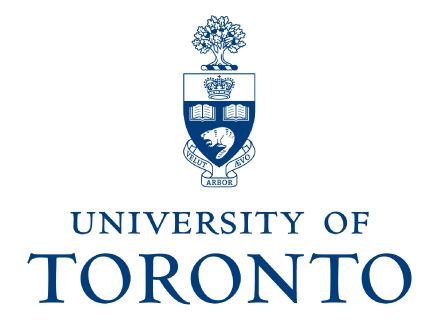 
Governing CouncilElection Guidelines 2015January 1, 2015To request an official copy of this policy, contact:The Office of the Governing CouncilRoom 106, Simcoe Hall27 King’s M5S 1A1Phone: 416-978-6576Fax: 416-978-8182E-mail: governing.council@utoronto.caWebsite: http://www.governingcouncil.utoronto.ca/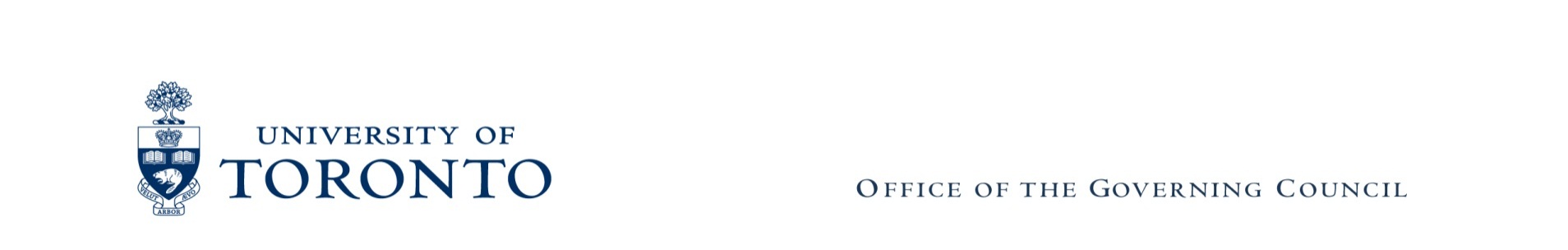 University of TorontoElection Guidelines 2015forGoverning Council, Academic Board, University of Toronto Mississauga and University of Toronto Scarborough Campus Councils and their Standing CommitteesApproved by the Elections Committee on November 12, 2014Prepared by:The Office of the Governing CouncilRoom 106, Simcoe Hall, 27 King's College Circle, Toronto, Ontario, M5S 1A1Telephone: 416-978-6576   Facsimile: 416-978-8182These Election Guidelines 2015 are also available online at the Elections Section of the Governing Council website at:  http://www.governingcouncil.utoronto.ca/Governing_Council/elections.htmElection Guidelines 2015Table of ContentsSECTION 1 – Definitions	10SECTION 2 – 2015 Election Schedule	122.1 	Administrative Staff, Librarians, Students, and Teaching Staff	12SECTION 3 - Introduction to the Governing Council of the University of Toronto	143.1 	 The Role and Powers of the Governing Council of the University of Toronto	143.2 	Members of the Governing Council: Their Duty, Being Effective Members, and Time Commitment	15(1) The Duty of Members of the Governing Council	15(2) Expectations and Attributes of Members of the Governing Council	15(3) Time Commitment	16(4) Composition of the Governing Council	16(5) Boards and Committees of the Governing Council	17SECTION 4 - The Roles of the Chief Returning Officer, Deputy Returning Officer(s), and the Election Overseers	194.1 	Chief Returning Officer	194.2 	Deputy Returning Officer	194.3 	Elections Committee as Election Overseers	19SECTION 5 - Authority for Elections and these Guidelines	21SECTION 6 – Commitment Regarding Individuals with Disabilities	226.1	Contact Information for the Health and Well-being Programs and Services Office and the Accessibility Services Offices	22SECTION 7 - Election of Administrative Staff to the Governing Council	247.1	 Administrative Staff Members of the Governing Council	247.2 	Term of Office	247.3	 Current Administrative Staff Members of the Governing Council	247.4 	2015 Election Schedule Summary	247.5 	Eligibility	25(1) Canadian Citizenship	25(2) Member of the Administrative Staff	257.6 	Nomination Process	25(1) Nomination Period	25(2) Nomination Forms and Proof of Citizenship	25(3) Nominators	26(4) Nominee’s Statement	26(5) Verification of Candidate	28(6) Verification of Nominators	28(7) Errors or Irregularities in Nominations	28(8) Technical Invalidation	287.7 	Announcement of Candidates	297.8 	Filing of Notice of Intent to Appeal Decision of Invalidation and Appeals	297.9 	Announcement of Additional Candidates	297.10 	Withdrawal of Candidacy	307.11 	Acclamations	307.12 	Re-opening of Nominations	307.13 	Campaign Period	30(1) Campaign Guidelines Information Session for Candidates	31Thursday, January 22, 2015, 9:00 a.m.	31(2) Campaigning	317.14 	Balloting	31(1) Eligibility	31(2) Web-based Voting for Administrative Staff	31(3) Verification of Ballots	32(4) Mail Ballot Voting	32(5) Verification of Ballots	34(6) Secrecy of Ballots	347.15 	Notification of Ballot Counting and Scrutineering	347.16 	Announcement of Results	357.17	 Recount	357.18 	Equality of Votes	357.19 	Filing of Notice of Intent to Appeal and Appeals	367.20 	Elections Not Necessarily Invalidated by Irregularities	367.21	 Election Expenses	36(1) Spending Limit	36(2) Reimbursement of Election Expenses	37(3) Enforcement of the Election Expenses Limit	377.22 	Resignation for Ineligibility	38(1) By-elections	38SECTION 8 – Election of Teaching Staff to the Governing Council	398.1 	Teaching Staff Members of the Governing Council	398.2 	Term of Office	398.3 	Constituencies	398.4 	Current Teaching Staff Members of the Governing Council	408.5 	2015 Election Schedule Summary	438.6	 Eligibility	43(1) Canadian Citizenship	43(2) Member of the Teaching Staff	438.7	 Nomination Process	44(1) Nomination Period	44(2) Nomination Forms and Proof of Citizenship	44(3) Nominators	45(4) Nominee’s Statement	45(5) Verification of Candidate	46(6) Verification of Nominators	47(7) Errors or Irregularities in Nominations	47(8) Technical Invalidation	478.8	Announcement of Candidates	478.9 	 Filing of Notice of Intent to Appeal and Appeals	488.10 	Announcement of Additional Candidates	488.11 	Withdrawal of Candidacy	488.12 	Acclamations	498.13	 Re-opening of Nominations	498.14	Campaign Period	49(1) Campaign Guidelines Information Session for Candidates	49(2) Campaigning	508.15 	Balloting	50(1) Eligibility	50(2) Web-based Voting	50(3) Verification of Ballots	51(4) Mail Ballot Voting	51(5) Verification of Ballots	52(6) Secrecy of Ballots	538.16	Notification of Ballot Counting and Scrutineering	538.17	Announcement of Results	538.18 	Recount	538.19	 Equality of Votes	548.20 	Filing of Notice of Intent to Appeal and Appeals	548.21	 Elections Not Necessarily Invalidated by Irregularities	558.22 	Election expenses	55(1) Spending Limit	55(2) Reimbursement of Election Expenses	55(3) Enforcement of the Election Expenses Limit	568.23 	Resignation for Ineligibility	57(1)  By-elections	57SECTION 9 – Election of Students to the Governing Council	589.1 	Student Members of the Governing Council	589.2 	Term of Office	589.3 	Constituencies	58(1) Full-Time Undergraduate Students	60(2) Part-Time Undergraduate Students	61(3) Graduate Students	629.5 	2015 Election Schedule Summary	629.6 	Eligibility	62(1) Canadian Citizenship	62(2) Member of a Student Constituency	62(1) Nomination Period	63(2) Nomination Forms and Proof of Citizenship	64(3) Nominators	64(4)  Nominee’s Statement	64(5) Verification of Candidate	66(6) Verification of Nominators	66(7) Errors or Irregularities in Nomination Form	67(8) Technical Invalidation	679.8 	Announcement of Candidates	679.9 	Filing of Notice of Intent to Appeal Decision of Invalidation and Appeals	679.10 	Announcement of Additional Candidates	689.11 	Withdrawal of Candidacy	689.12 	Acclamations	689.13 	Re-opening of Nominations	699.14	 Campaign Period	69(1) Campaign Guidelines Information Session for Candidates	69Thursday, January 22, 2015, 3:00 p.m.	69(2) Campaigning	699.15 	Balloting	69(1) Eligibility	69(2) ROSI-based Voting	70(3) Verification of Ballots	71(4) Web-based Voting for Postgraduate Medical Trainees	71(5) Verification of Ballots	719.16	 Announcement of Results	729.17 	Recount	729.18 	Equality of Votes	729.19	Filing of Notice of Intent to Appeal and Appeals	729.20	 Elections Not Necessarily Invalidated by Irregularities	739.21 	Election Expenses	73(1) Spending limit	73(2) Reimbursement of election expenses	74(3) Enforcement of the Election Expenses Limit	759.22 	Resignation for Ineligibility	75(1) By-elections	76SECTION 10 – Election of Teaching Staff and Librarians to the Academic Board	7710.1 	Introduction to the Academic Board	77(1) Composition of the Academic Board	77(2) The Function and Responsibilities of the Academic Board	7710.2 	Term of Office	7810.3 	Constituencies and Departments (or Equivalent Units)	7810.4 	Current Elected Teaching Staff and Librarian Members of the Academic Board	7910.5 	2015 Election Schedule Summary	8210.6 	Eligibility	82(1) Constituency and Department/Equivalent Unit	8210.7 	Nomination Process	83(1) Nomination Period	83(2) Nomination Forms	83(3) Nominators	83(4) Nominee’s Statement	84(5) Verification of Candidate	85(6) Verification of Nominators	85(7) Errors or Irregularities in the Nomination Form	85(8) Technical Invalidation	8610.8	 Announcement of Candidates	8610.9	 Filing of Notice of Intent to Appeal Decision of Invalidation and Appeals	8610.10	 Announcement of Additional Candidates	8710.11 	Withdrawal of Candidacy	8710.12 	Acclamations	8710.13 	Re-opening of Nominations	8810.14	 Campaign Period	88(1) Campaign Guidelines Information Session for Candidates	88Thursday, January 22, 2015, 9:00 a.m.	88(2) Campaigning	8810.15 	Balloting	88(1) Eligibility	88(2) Web-based voting	89(3) Verification of Ballots	90(4) Mail Ballot Voting	90(5) Verification of Ballots	91(6) Secrecy of Ballots	9110.16 	Notification of Ballot Counting and Scrutineering	9210.17 	Announcement of Results	9210.18 	Recounts	9210.19 	Equality of Votes	9310.20 	Filing of Notice of Intent to Appeal and Appeals	9310.21 	Elections Not Necessarily Invalidated by Irregularities	9410.22 	Election expenses	94(1) Spending Limit	94(2) Reimbursement of Election Expenses	94(3) Enforcement of the Election Expenses Limit	9510.23	 Resignation for Ineligibility	95(1) By-elections	96SECTION 11 - Election of Administrative Staff, Librarians, Students and Teaching Staff to the UTM and UTSC Campus Councils and their Standing Committees	9711.1 	Introduction to the UTM and UTSC Campus Councils and their Standing Committees	97(1) Standing Committees of the UTM and UTSC Campus Councils	97(2) Composition of the UTM and UTSC Campus Councils	97(3) The Function and Responsibilities of the UTM and UTSC Campus Councils and their Standing Committees	9711.2	Appointments to the UTM and UTSC Campus Councils and their Standing Committees	9811.3	Candidates of more than one election of the Governing Council, the UTM and UTSC Campus Council and their Standing Committees	9911.4 	Term of Office	9911.5 	Estates of the UTM and UTSC Campus Councils	99(1) Administrative Staff and Librarians	99(2) Students	100(3) Teaching Staff	10011.6 	Estates of the Academic Affairs Committee	101(1) Administrative Staff	101(2) Librarians	102(3) Students	102(4) Teaching Staff	10311.7 	Estates of the Campus Affairs Committee	105(1) Administrative Staff	105(2) Librarians	105(3) 	Students	106(4) 	Teaching Staff	10711.8 	2015 Election Schedule Summary	10711.9 	Eligibility	108(1) Administrative Staff	108(2) Librarians	108(3) Students	109(4) Teaching Staff	11011.10	Nomination Process	110(1) Nomination Period	110(2) Nomination Forms	110(3) Nominators	111(4) Nominee’s Statement	111(5) Verification of Candidate	112(6) Errors or Irregularities in Nominations	112(7) Technical Invalidation	11311.11 	Announcement of Candidates	11311.12	Filing of Notice of Intent to Appeal Decision of Invalidation and Appeals	11311.13 	Announcement of Additional Candidates	11411.14	Withdrawal of Candidacy	11411.15 	Acclamations	11411.16	Re-opening of Nominations	11411.17 	Campaign Period	114(1) Campaign Guidelines Information Sessions for Candidates	115(2) Campaigning	11511.18 	Balloting	115(1) Eligibility	115(2) Web-based Voting for Administrative Staff, Librarians and Teaching Staff	116(3) Verification of Ballots for Administrative Staff, Librarians and Teaching Staff	116(4) Mail Ballot Voting for Administrative, Librarian and Teaching Staff	116(5) Verification of Ballots for Administrative, Librarian and Teaching Staff	118(6)	Notification of Ballot Counting and Scrutineering	118(7) Web-based Voting for Students	118(8) Verification of Ballots for Students	119(9) Secrecy of Ballots	11911.19 	Announcement of Results	12011.20 	Recount	12011.21	Equality of Votes	12011.22 	Filing of Notice of Intent to Appeal and Appeals	12011.23 	Elections Not Necessarily Invalidated by Irregularities	12111.24	 Election Expenses	121(1) Spending Limit	121(2) Reimbursement of Election Expenses	122(3) Enforcement of the Election Expenses Limit	12211.25 Resignation for Ineligibility	123(1) By-elections	123APPENDIX A: Guidelines for Campaigning and Enforcement of the Election Guidelines 2015	124APPENDIX B: Guidelines for Posters and the Use of Information and Communication Technology	130General Information	130St. George Campus	130University of Toronto Mississauga	130University of Toronto Scarborough	130SECTION 1 – DefinitionsIn these Guidelines: “Act” means The University of Toronto Act, 1971, S.O. 1971, c. 56, as amended by The University of Toronto Amendment Act, 1978, S.O. 1978, c. 88. “Administrative Staff” means the employees of the University, University College, the Constituent Colleges and the Federated Universities who are not members of the Teaching Staff thereof.“Associated Party” means an individual or group who a candidate knew, or reasonably ought to have known, would assist that candidate with her or his Campaign.“Campaigning” or “Campaign” includes any conduct of and/or attempt by a candidate or by the candidate’s supporters, whether individuals or organizations, to encourage a voter to cast a ballot in favour or in opposition of a candidate, whether or not Campaign Material is used.“Campaign Period” means the period commencing at 9:00 a.m. of the first day on which the candidates may Campaign and ending at 5:00 p.m. of the last day on which the candidates may Campaign.“Campaign Material” includes any advertisement, blog, design, display, flyer, item, literature, social networking tool, sound, symbol, mark, website, electronic media, in any form, electronic or otherwise, that is used, created or copied in order to and/or likely to influence at least one voter to cast a ballot in favour or in opposition of a candidate.“Colleges” refer to University College and the Constituent Colleges and “College” refers to any one of them.“Constituent Colleges” refer to the following: Erindale College (also known as the University of Toronto Mississauga), Innis College, New College, Scarborough College (also known as the University of Toronto Scarborough), Woodsworth College, and any other college established by the Governing Council and “Constituent College” refers to any one of them. “Distribute” means the dissemination of Campaign Materials, electronically or otherwise, by a candidate, or an Associated Party, to an individual or group.“Election Period” means the period commencing at 12:00 noon on the first day for making nominations and ending on the day when all appeals and recounts, if any, have been finally disposed of and, if none, on the day when winners have been declared elected. “Fair Market Value” of a product or service means the typical price, without special concessions or discounts, that is available in Toronto for that product or service, to all persons who approach a person or company that sells, or deals in, that product or service.“Federated Universities” refer to the following universities: Victoria University; Trinity College; and The University of St. Michael’s College and “Federated University” refers to any one of them.“Full-Time Undergraduate Student” means a Student registered at the University in a program of full-time study leading to a degree, post-secondary diploma or certificate of the University or in a program designated by the Governing Council as a program of post-secondary study at the University who is not registered in the School of Graduate Studies or the Toronto School of Theology.  Full-Time Undergraduate Student status will be determined by the definition used in the Student’s academic division.  For the purpose of the Governing Council elections, Students at the University of Toronto Scarborough who are registered in a work term will be considered to be Full-Time Undergraduate Students.“Graduate Student” means a Student registered in the School of Graduate Studies.“Guidelines” refer to these Election Guidelines 2015, including all Appendices thereof and any and all amendments made thereto from time to time.“Librarian” means an employee of the University, University College, the Constituent Colleges and the arts and science faculties of the Federated Universities who hold the rank of Librarian I, Librarian II, Librarian III, or Librarian IV.“Part-Time Undergraduate Student” means a Student registered at the University in a program of part-time study leading to a degree, post-secondary diploma or certificate of the University or in a program designated by the Governing Council as a program of post-secondary study at the University who is not registered in the School of Graduate Studies or the Toronto School of Theology.  Part-Time Undergraduate Student status will be determined by the definition used in the Student’s academic division.“Student” means any person registered at the University for full-time or part-time study in a program that leads to a degree, post-secondary diploma or certificate of the University or in a program designated by the Governing Council as a program of post-secondary study at the University. The Transitional Year Program and the Millie Rotman Shime Academic Bridging Program have been designated by the Governing Council as programs of post-secondary study at the University, and, accordingly, a student in either of these programs is considered a “Student” in these Guidelines.“Teaching Staff” means the employees of the University, University College, the Constituent Colleges and the arts and science faculties of the Federated Universities who hold the academic rank of professor, associate professor, assistant professor, full-time lecturer or part-time lecturer, unless such part-time lecturer is registered as a Student, or who hold any other rank created by the Governing Council and designated by it as an academic rank for the purposes of clause 1(1)(m) of the Act.  For the purpose of Governing Council elections, lecturer includes the ranks of Lecturer, Senior Lecturer, Tutor, and Senior Tutor. Lecturer also includes associates in the Faculty of Dentistry.  Assistant Professor (conditional), Sessional Lecturer I, Sessional Lecturer II, Sessional Lecturer III, Athletics Instructor and Senior Athletics Instructor have been designated by the Governing Council as academic ranks for the purposes of clause 1(1)(m) of the Act. “University” refers to the University of Toronto.SECTION 2 – 2015 Election Schedule 2.1 	Administrative Staff, Librarians, Students, and Teaching StaffNomination PeriodWithdrawal of CandidacyCampaign PeriodVoting PeriodAnnouncement of Results and Declaration of Winners Elected for the Governing Council,  the Academic Board, and UTM and UTSC Councils and their Standing Committees Announcement of Results and Declaration of Winners Elected for the UTM and UTSC Councilsand their Standing Committees – Student SeatsPost-Election PeriodThis schedule is subject to changes made by the CRO from time to time if circumstances warrant.SECTION 3 - Introduction to the Governing Council of the University of Toronto3.1 	 The Role and Powers of the Governing Council of the University of Toronto The Governing Council of the University of Toronto (the “Governing Council”) is composed of 50 people, the majority of whom are elected from the Administrative Staff, the Alumni, the Teaching Staff, Full-Time Undergraduate Students, Part-Time Undergraduate Students, and Graduate Students of the University (see Section 1.2(4) for details). The current iteration of the legislation which established the University, The University of Toronto Act, 1971, as amended, (the “Act”), vests the Governing Council with many powers, including the powers to govern, manage, and control the University and the property, revenues, business, and affairs of the University. The Governing Council may delegate certain powers to the President, to the President’s designees, and to its Boards and Committees. By-law Number 2 of the Governing Council stipulates how the powers of the Council are exercised, and how its meetings are conducted.Generally, the Governing Council exercises its powers through judging matters of broad policy and through monitorial functions. The Governing Council monitors the President and the President’s senior officers (collectively, referred to as the “Administration”), who are responsible for the administration of the University, through, for example:the review, assessment, and deliberation of matters and proposals brought before the Governing Council by the Administration for approval;the receipt of regular oral and written reports from the Administration;the use of Question Period at meetings of the Governing Council;the requirement in policy documents for routine reporting of specific administrative actions;the receipt of an annual report from the University Ombudsman;the right to approve the establishment and disestablishment of senior executive offices and the appointment of University officers; and an active Audit Committee. Some examples of matters brought by the Administration before the Governing Council and its Boards and Committees for approval include:proposals for new academic programs and units;policies on admissions and awards, tuition and ancillary fees, research, and grading practices;multi-year budget guidelines and capital plans;resource allocation in support of the University’s priorities;campus and student services; andacquisition and/or disposal of assets.Detailed information about the Governing Council, including its meeting schedule, membership information, and agendas and minutes of past meetings are available online at: http://www.governingcouncil.utoronto.ca/Page192.aspx .3.2 	Members of the Governing Council: Their Duty, Being Effective Members, and Time Commitment(1) The Duty of Members of the Governing CouncilThe Act imposes a legal obligation on members of the Governing Council to act with diligence, honestly, and with good faith in the best interests of the University. (2) Expectations and Attributes of Members of the Governing CouncilGovernors are collectively and individually stewards of the University. Each Governor must act in good faith with the view to the best interests of the University as a whole, to defend the autonomy and the independence of the University and to enhance its public image. In this context, listed below are principles considered critical to being an effective member of the Governing Council.Advancing and upholding the mission of the University.Understanding and having relevant input in the University’s vision, strategies and objectives.Assuming, with other Governors, the stewardship role of overseeing the business and affairs of the University.Exercising informed judgement – within a reasonable time of joining the Council, becoming knowledgeable about the University and its role in the province, the country, and globally; the academic sector more broadly; emerging trends, issues and challenges, thereby being able to provide wise counsel on a range of issues, through knowledge and experience with topics and their context.Understanding the current governance policies and practices, the mandates and authorities of the committees on which he or she serves.Understanding that the Governing Council’s role is one of oversight with a focus on strategic matters rather than management or administration.Preparing thoroughly for each meeting by reviewing the material provided and requesting, as appropriate, additional information in order to appropriately add value in deliberations and exercising oversight.Communicating persuasively and logically at governance meetings and being willing to be accountable for and be bound by decisions made by the Governing Council or its Boards / Committees.Voting on all matters requiring a decision except where a conflict of interest may exist.Committing to participate actively in governance meetings. Attending at least 75% of all meetings and advising the Secretariat in advance if one must be absent and, if there is a need for extended absences, consulting the Chair about the need and implications. Electronic participation can be considered in some circumstances.Consistent with the University’s values, supporting the fullest range of respectful and constructive debate.Maintaining the transparency which the University prides itself on within the immediate and broader communities, by disclosing, considering, and appropriately managing or eliminating any actual, potential, or appearance of a conflict.Understanding the obligation to protect confidential information to which Governors are exposed.(3) Time Commitment In addition to being members of the Governing Council, members are also expected to volunteer as members of two Boards and/or Committees of the Council.Members are expected to attend the meetings of the Governing Council and the meetings of the Boards and/or Committees of which they are members. Most meetings are scheduled throughout the academic year between September and June, usually beginning at either 4 p.m. or 5 p.m. and continuing for up to two and a half hours.In total, a member is expected to prepare for and attend approximately 18 meetings during an academic year.From time to time, members are also asked to serve on ad hoc, search, or advisory committees.  Past members have estimated a time commitment averaging approximately four hours per week, translating to approximately 200 hours per governance year (July 1 to June 30).Additionally, members of the Governing Council should engage their constituents and attend University and community events to serve as ambassadors of the University.(4) Composition of the Governing CouncilIn accordance with the Act, the Governing Council has the following composition (totaling 50 members): (5) Boards and Committees of the Governing Council The Boards and Committees of the Governing Council are composed of members of the Council as well as individuals within the University community, who have been selected based on their backgrounds and expertise to serve on these bodies. Members of the Governing Council play a critical role in the work of Boards and Committees, and these bodies contribute to the governance of the University in the following ways.First, the Governing Council has delegated some of its powers to the Boards and Committees. For example, the Academic Board and the Committee on Academic Policy and Programs have final decision-making authority on certain purely academic matters. Accordingly, the Administration would bring such matters directly to the Academic Board or the Committee on Academic Policy and Programs for final approval.Second, matters which require the ultimate approval of the Governing Council are first brought by the Administration before Boards and Committees for detailed review, assessment, and deliberation. The types of matters brought before a particular Board or Committee depends on the function and responsibilities of that Board or Committee. Following preliminary approval from Boards and/or Committees, such matters progress to the Governing Council for final approval. This decision-making structure facilitates careful examination of matters at a preliminary stage by bodies comprising members with appropriate backgrounds and expertise before they are brought to the Governing Council for final consideration and approval.Third, the monitorial role of the Governing Council is also shared with its Boards and Committees. It is prudent for certain matters to be monitored by individuals with appropriate backgrounds or expertise. For instance, the Audit Committee is composed of members with accounting and business backgrounds who are qualified to analyze and deliberate on technical matters relating to the internal and external audits of the University’s finances.There are four classes of Boards, Campus Councils and Committees of the Governing Council, each with specific functions and responsibilities:the Executive Committee;the Academic Board, the Business Board, the University Affairs Board, the University of Toronto Mississauga (UTM) Campus Council, and the University of Toronto Scarborough (UTSC) Campus Council;Special Committees which may be established from time to time; andStanding Committees, which report either to the Governing Council, to a Board, or to a Campus Council. The table below lists the Standing Committees together with the corresponding body to which the Standing Committee reports:Detailed information about the Boards and Committees of the Governing Council, including their meeting schedules, membership information, terms of reference (information about size, composition, quorum, and function of a particular Board or Committee), and agendas and minutes (referred to as  “Reports”) of past meetings are available online at:  http://www.governingcouncil.utoronto.ca/Governing_Council/bac.htmSECTION 4 - The Roles of the Chief Returning Officer, Deputy Returning Officer(s), and the Election Overseers4.1 	Chief Returning OfficerThe Chief Returning Officer (CRO) is appointed by the Executive Committee on the recommendation of the Secretary of the Governing Council. The CRO is responsible for the interpretation and implementation of these Guidelines, including, but not limited to:ruling on matters such as the validity of nominations, violations of these Guidelines, and voter eligibility;verifying and tabulating mail ballot returns; and coordinating matters relating to web-based voting in the Governing Council, Academic Board, and UTM/UTSC Campus Councils and their Standing Committees’ elections, including liaising with appropriate University departments on the production of the web-based balloting procedures.The CRO also provides information and recommendations for consideration and approval to the Elections Committee in the role of a non-voting assessor. The CRO is intended to be an impartial participant in the administration of the elections; accordingly, the CRO may not vote in the elections.Decisions of the CRO may be appealed to the Elections Committee in accordance with these Guidelines.The CRO is employed within the Office of the Governing Council. The CRO’s contact information is available in the Elections Section of the Governing Council website: http://www.governingcouncil.utoronto.ca/Governing_Council/elections.htm4.2 	Deputy Returning OfficerOne or more Deputy Returning Officers (DROs) may be appointed at the discretion of the Secretary of the Governing Council. Appointments are reported to the Executive Committee for information. The Deputy Returning Officers assist the CRO in her or his duties as appropriate, and act in her or his absence as required. Deputy Returning Officers may not vote in the Governing Council, Academic Board or UTM/UTSC Campus Councils and their Standing Committees’ elections.4.3 	Elections Committee as Election OverseersAs discussed above, the Elections Committee is responsible for developing and updating these Guidelines, which establish the manner of and the procedures to be used in the elections. Additionally, the members of the Elections Committee also serve as the Election Overseers and consider any appeal of a decision of the CRO as well as any appeal or any other question arising from the conduct of the elections as outlined in these Guidelines.  The decision of the Election Overseers in such matters shall be final and not subject to any further review or appeal. A member of the Elections Committee, who is standing for election, involved in an election Campaign, or endorsing a candidate for election, may act as an Election Overseer provided she or he does not participate in considering a matter arising from or pertaining to her or his own constituency or the constituency of a candidate she or he is publicly endorsing. SECTION 5 - Authority for Elections and these GuidelinesThe Act empowers the Governing Council to determine the manner and procedure of election of its members, including the determination of constituencies, assign Students and members of the Teaching Staff and Administrative Staff to such constituencies, and conduct such elections, but in the case of election of members by the Administrative Staff, the Teaching Staff and the Students, or any of them, the elections shall be by secret ballot and no person shall be eligible to cast more than one ballot. Some of these powers of the Governing Council have been delegated to the Executive Committee and the Elections Committee.The Elections Committee is responsible for developing the Election Guidelines, which establishes the manner and procedure to be used in the election of Administrative Staff, Librarians, Students and Teaching Staff to the Governing Council, the Academic Board, and the Campus Councils and their Standing Committees, including the establishment of constituencies within these categories.The Elections Committee reports to the Executive Committee. Recommendations of the Elections Committee may be approved by the Executive Committee or forwarded to the Governing Council for approval. Amendments to the policy on elections are considered by the Executive Committee and recommended to the Governing Council for approval. Major amendments to the annual Election Guidelines are approved by the Executive Committee and do not require the approval of the Governing Council. Minor amendments to the Election Guidelines are approved by the Elections Committee. The determination of whether amendments are major is made by the Chair of the Executive Committee.The Election Guidelines are formulated in accordance with the Act. For instance, the provisions in these Guidelines relating to eligibility and nomination procedures are crafted to adhere to the provisions of the Act which require that members of the Governing Council be Canadian citizens and be elected by and from among constituents from the members’ own constituencies.  Furthermore, consistent with the Act, constituencies were established within the Administrative Staff, Teaching Staff, and the Student categories to enable broad representation on the governance bodies from various divisions of the University. SECTION 6 – Commitment Regarding Individuals with DisabilitiesThe University strives to facilitate the inclusion of individuals with disabilities into all aspects of University life, including their participation in the work of Governing Council, its Boards and Committees. At the same time the University endeavours to protect each individual’s privacy, confidentiality and autonomy (University’s Statement of Commitment Regarding Persons with Disabilities, November, 1, 2004).In developing its procedures for accommodation requests, the University is mindful of the requirement of existing legislation [Ontario Human Rights Code (OHRC) and portions of the Accessibility for Ontarians with Disabilities Act (AODA)]. The University is also mindful that accommodation is a shared responsibility and that, to be effective, the process requires the cooperation of everyone involved. The Office of the Governing Council consults on a regular basis with the University’s AODA Office regarding legislation and policy to ensure that its procedures are in compliance. The procedures outlined below indicate the roles and responsibilities of university offices, and of the person seeking accommodation.Staff in the Office of the Governing Council do not seek disclosure of the nature of an individual’s disability, nor do they wish to see supporting medical documentation. However, in order to ensure that the accommodation provided is appropriate, medical documentation ordinarily is a necessary component of the process, as provided under Human Rights legislation. Such documentation should be submitted to one of the offices listed in the chart below. That office will review the documentation and discuss options for accommodating your needs. Upon your identification that you are seeking an accommodation within Governing Council, the office to which you submitted medical documentation will outline suitable accommodation in the form of an Accommodation Confirmation letter that you will then submit to the Office of the Governing Council; this letter will not include any confidential medical information, but rather will confirm an appropriate accommodation plan. Contact Information for the Health and Well-being Programs and Services Office and the Accessibility Services OfficesProcedures for Governors, Campus Council, Board, and Committee Members, and Candidates for Election who are Requesting Accommodation for Disabilities, are available at:http://www.governingcouncil.utoronto.ca/AssetFactory.aspx?did=7161 SECTION 7 - Election of Administrative Staff to the Governing Council7.1	 Administrative Staff Members of the Governing CouncilThe Act stipulates that two members of the Governing Council shall be elected by the Administrative Staff from among the Administrative Staff.“Administrative Staff” means the employees of the University, University College, the Constituent Colleges and the Federated Universities who are not members of the Teaching Staff thereof.7.2 	Term of OfficeThe term of office for an Administrative Staff member of the Governing Council begins on July 1st in the year in which the member is elected and ends 3 years later on June 30th. 7.3	 Current Administrative Staff Members of the Governing CouncilThe current Administrative Staff members of the Governing Council are listed in the table below.  7.4 	2015 Election Schedule SummaryNomination Period: 	Tuesday, January 6, 12:00 noon to Tuesday, January 13, 5:00 p.m.Campaign Period: 	Monday, January 26, 9:00 a.m. to Friday, February 20, 5:00 p.m.Voting Period: 		Monday, February 9, 9:00 a.m. to Friday, February 20, 5:00 p.m.Post-Election Period: 	Friday, March 6, 5:00 p.m. to Thursday, March 19, 5:00 p.m.(Please see the detailed Schedule at Section 5 of these Guidelines.)7.5 	Eligibility(1) Canadian CitizenshipAll members of the Governing Council must be Canadian citizens.  Accordingly, in order to be eligible to be elected as an Administrative Staff member of the Governing Council, an individual must be a Canadian citizen.(2) Member of the Administrative StaffIn order to be eligible to be elected as an Administrative Staff member of the Governing Council, an individual must be a member of the Administrative Staff, be nominated by Administrative Staff, and remain a member of the Administrative Staff from the close of the nomination period to the time when all relevant election-related appeals and recounts, if any, have been finally disposed of, or, if there are no appeals or recounts, when winners have been declared elected and be nominated as an Administrative Staff candidate by Administrative Staff. Once elected, an Administrative Staff member may only remain a member of the Governing Council so long as she or he is a member of the Administrative Staff. The individual must resign if she or he ceases to be a member of the Administrative Staff.If an individual is both a member of the Administrative Staff and a Student, the individual:may only be a candidate for election to become either a Student member or an Administrative Staff member of the Governing Council;  and  shall declare on the nomination form whether the individual is running for election to become a Student member or an Administrative Staff member of the Governing Council and use the applicable nomination form.  7.6 	Nomination Process(1) Nomination Period Nominations open: Tuesday, January 6, 2015 at 12:00 noon Nominations close: Tuesday, January 13, 2015 at 5:00 p.m.(2) Nomination Forms and Proof of CitizenshipAn individual seeking nomination must use and complete the appropriate official nomination form prescribed by the Office of the Governing Council.Nomination forms will be available at the Office of the Governing Council and on the Elections Section of the Governing Council website: http://www.governingcouncil.utoronto.ca/Governing_Council/elections.htmIt shall be the responsibility of the individual seeking nomination to ensure that the correct nomination form, i.e., the form for Administrative Staff candidates for the Governing Council elections, is used. An individual seeking nomination must present one of following pieces of documentary evidence of Canadian citizenship with the nomination form:certificate of birth in Canada; certificate of citizenship; certificate of naturalization; Canadian certificate of registration of birth abroad; certificate of retention of Canadian citizenship; Canadian passport; orif an individual does not have any of the documents listed above, she or he may complete a notarized statement declaring that she or he is a Canadian citizen. The statement will be available in the Office of the Governing Council and arrangements may be made in the Office for the notarization of the statement.An individual seeking nomination must file a fully completed nomination form at the Office of the Governing Council by hand-delivering the fully completed nomination form to the Office of the Governing Council prior to the close of the nomination period, with the documentary evidence of Canadian citizenship presented at the same time as the delivery.(3) NominatorsTo become a candidate in the elections, Administrative Staff member seeking nomination must meet the following requirements with respect to nominators:the individual seeking nomination may not nominate herself or himself; the individual seeking nomination must have on her or his nomination form the signatures of 5 nominators and beside each signature shall be, printed legibly, the full name of the nominator who signed and the name of the department or office in which the nominator is employed; andeach nominator of an Administrative Staff nominee must also be a member of the Administrative Staff.The names of nominators will not be released to the public, to any individual seeking nomination, or to any candidate.(4) Nominee’s StatementAn individual seeking nomination may, but will not be required to, submit to the CRO a statement, biographical in nature or otherwise. If the individual successfully becomes a candidate, the statement will be: distributed to voters who will use mail ballots; provided together with the name of the candidate during the online voting process to voters who will vote online; andotherwise distributed or reproduced by the Office of the Governing Council in a manner chosen by the CRO.Individuals seeking nomination may wish to provide biographical information and address in their statements, their motivation for running in the elections, and how their background qualifies them for becoming a member of the Governing Council. The statement must be 100 words or less in length, subject to the following:acronyms and abbreviations will be counted as one word; and the individual's name will not be counted in the 100-word limit if placed at the beginning of the individual’s statement. If the statement contains more than 100 words, only the first 100 words will be printed. The statement must be submitted before the close of the nomination period to the Office of the Governing Council in one of two ways:The statement may be submitted with the nomination form.The statement may also be submitted by e-mail from the personal utoronto.ca e-mail account of the individual seeking nomination to the CRO, separate from the nomination form, as long as it is received prior to the close of the nomination period.The statement may not be altered or amended after the close of the nomination period, but the statement may be withdrawn upon the written request of the individual seeking nomination. Individuals seeking nomination are encouraged to submit their statements with their nomination forms, as the reliability of e-mail cannot be guaranteed. Any e-mail not actually received or received by the CRO time-stamped after the close of the nomination period will be rejected, notwithstanding that the e-mail may have been sent prior to the deadline. Individuals submitting statements by e-mail assume any and all risks associated therewith.An individual's signature on the nomination form shall signify consent and direction by the individual to the Office of the Governing Council to distribute the individual’s statement and reproduce the individual’s statement in the manner above described and acceptance of complete responsibility by the individual for any consequences arising from such distribution and reproduction of the statement and for the contents of the statement.For clarity, the CRO, DRO, and the University shall not be responsible for the statement in any way (other than for the physical or electronic reproduction and distribution of the statement in the manner described above), including, but not limited to, any consequences arising from the distribution or reproduction of the statement and the accuracy of the statement. The statement will not be distributed or otherwise made available if, in the opinion of the Election Overseers, assisted by such advisors as they may retain, the statement is obscene, denigrating, otherwise objectionable, in violation of these Guidelines or the University’s rules or policies, or it could render the University liable to a suit for libel. The decision of the Election Overseers in this regard shall be final and not subject to any further review or appeal.Questions relating to the 100-word statement may be directed to the CRO.(5) Verification of CandidateThe eligibility of each Administrative Staff nominee will be assessed by:cross-referencing the nominee’s information as it appears on the nominee’s nomination form against records of the Human Resources Information Systems and staff records in the Federated Universities to determine whether the nominee is eligible for election to become an Administrative Staff member of the Governing Council;reviewing the nominee’s nomination form to assess whether:the correct nomination form has been used;the nomination form has been completed correctly; the nomination form contains the required number of valid nominators; and the nominee’s signature is present on the nomination form, signifying the nominee’s consent to stand for election; and reviewing the documentary evidence of Canadian citizenship required by these Guidelines. (6) Verification of NominatorsThe validity of each nominator of Administrative Staff nominees will be assessed by:comparing the nominator’s full name and the nominator’s department or office of employment, as indicated on the nomination form, against records of the Human Resources Information Systems and staff records in the Federated Universities to determine whether the nominator is eligible to nominate Administrative Staff.(7) Errors or Irregularities in Nominations Errors or irregularities on the nomination form may be corrected prior to the close of the nomination period. The CRO may, but will not be required to, notify nominees of the existence of any errors or irregularities before the close of the nomination period.(8) Technical Invalidation Technical grounds upon which the CRO may rely to invalidate a nomination form, include, but are not limited to: the nominee does not meet the eligibility requirements;insufficient number of valid nominators;substantive error on the nomination form;the incorrect nomination form was used;the nomination form is incomplete; the nomination form is not appropriately verifiable; the nomination form does not conform with these Guidelines; orthe nomination form was not presented with the documentary evidence of Canadian citizenship prior to the nomination deadline as required by these Guidelines. The CRO’s decision to invalidate a nomination form on technical grounds may be appealed to the Election Overseers. 7.7 	Announcement of CandidatesOn Thursday, January 15, 2015 at 3:00 p.m., the names of all candidates will be announced using a method selected by the CRO.7.8 	Filing of Notice of Intent to Appeal Decision of Invalidation and AppealsAn individual may appeal the decision of the CRO to invalidate her or his nomination form on technical grounds to the Election Overseers by filing a Notice of Intent to Appeal in accordance with the following requirements:The form of Notice of Intent to Appeal that must be used will be available at the Office of the Governing Council.The Notice of Intent to Appeal must be filed by hand-delivery at the Office of the Governing Council by 5:00 p.m. on Friday, January 16, 2015.The Election Overseers shall review the appellant’s grounds for an appeal of the CRO’s decision to invalidate a nomination form as outlined in the Notice of Intent to Appeal filed by the appellant, and the Elections Committee may;dismiss the appeal if it decides that the grounds do not have merit;grant the appeal without a hearing if it decides that the grounds have merit; orhold a hearing in a manner and in accordance with such procedures as it may determine to be appropriate and render a decision thereafter.The Election Overseers shall render a decision by 5:00 p.m. on Tuesday, January 20, 2015.The decision of the Election Overseers shall be final and not subject to any further review or appeal. 7.9 	Announcement of Additional Candidates Individuals who successfully appeal the invalidation of their nomination will be announced as candidates on Wednesday, January 21, 2015 at 12:00 noon using a method selected by the CRO.7.10 	Withdrawal of CandidacyA candidate may withdraw by submitting to the CRO or the CRO’s designee a signed statement on the form prescribed for this purpose. The prescribed form will be available in the Office of the Governing Council and on the Elections Section of the Governing Council website:  http://www.governingcouncil.utoronto.ca/Governing_Council/elections.htmThe candidate must sign the statement in person in the Office of the Governing Council, in the presence of the CRO or the CRO’s designee, and present photo identification acceptable to the CRO or to the CRO’s designee.If a candidate wishes to have her or his name removed from the ballot, she or he must withdraw by 5:00 p.m. on Friday, January 23, 2015. If a candidate withdraws after this time, the withdrawal and the fact that her or his name remains on the ballot shall not invalidate the election. Votes cast for a candidate who has withdrawn shall not be counted and shall be void. 7.11 	AcclamationsSubject to the provisions of these Guidelines, an Administrative Staff candidate may be acclaimed, i.e., deemed to be elected, by the CRO in the following circumstances after the announcement of official candidates and the completion of any appeals relating to nomination invalidations, the number of Administrative Staff candidates is equal to or less than the number of vacancies on the Governing Council to be filled by Administrative Staff; oranother candidate withdraws her or his nomination and, consequently, the number of remaining candidates is equal to or less than the number of vacancies on the Governing Council to be filled by Administrative Staff. 7.12 	Re-opening of Nominations If no verified nomination forms are filed during the nomination period, or the number of verified nomination forms is fewer than the number of vacancies, the CRO may re-open nominations twice. If the second re-opening of nominations fails to produce a candidate, the CRO may determine the appropriate course of action.7.13 	Campaign PeriodCampaign Period Begins: 	Monday, January 26, 2015 at 9:00 a.m.Campaign Period Ends:		Friday, February 20, 2015 at 5:00 p.m.(1) Campaign Guidelines Information Session for CandidatesThursday, January 22, 2015, 9:00 a.m.Candidates are encouraged to attend in person or send an authorized representative to attend the Campaign Guidelines Information Session for Candidates organized by the CRO to review Campaign Guidelines. A candidate may contact the CRO to receive the information given at the Campaign Guidelines Information Session for Candidates if the candidate is unable to attend the session. All candidates, whether present in person or not, shall be responsible for and shall act in accordance with all the information provided at the Campaign Guidelines Information Session for Candidates. (2) Campaigning Candidates for election to the Governing Council must abide by all the guidelines for Campaigning contained in all of the Appendices of these Guidelines and any additional guidelines regarding Campaigning that may be issued by the CRO in writing from time to time. Any violation of the guidelines for Campaigning may result in the imposition of sanctions against a candidate by the Election Overseers, including, but not limited to, disqualification from the elections.7.14 	Balloting (1) EligibilityNo person may cast more than one ballot.  Only Administrative Staff are eligible to vote for an Administrative Staff candidate for the Governing Council.An Administrative Staff candidate shall not vote for any candidate for election to the Governing Council other than Administrative Staff candidates, notwithstanding that the Administrative Staff candidate may also be a Student. (2) Web-based Voting for Administrative StaffVoting for Administrative Staff candidates will be conducted primarily through an Online Voting ballot on a website designated by the CRO.  Voters who do not have an e-mail account within the utoronto.ca domain will be provided with mail ballots. Information concerning mail ballots is provided in the next subsection.Administrative Staff, with an e-mail account within the utoronto.ca domain, may only vote using the Online Voting ballot.The Online Voting ballot will be accessible from the Elections Section of the Governing Council website.For Online Voting, a voter will log in using the voter’s personnel number and date of birth.Each eligible voter will only be granted access to the Online Voting ballot once; a voter may not exit the Election Application and log in at another time.Access to the Online Voting ballot will be granted if the personnel number and date of birth inputted correspond with the list of eligible voters, compiled using staff records from the Human Resources Information Systems and the Federated Universities. 
Upon logging in, the Online Voting ballot will display the names of the candidates in alphabetical order by surname.The voter will be given the option to cast a ballot.The Online Voting ballot will only permit the voter to vote for as many candidates as the number of vacancies on the Governing Council to be filled by Administrative Staff.Once the voter chooses a candidate or candidates, as the case may be, for whom to vote, clicking the “submit ballot” button will bring up a confirmation screen. The voter may decline confirmation, return to the ballot screen, and modify the ballot. If the voter acknowledges the confirmation, the ballot will be cast. If the voter selects fewer candidates than there are vacancies on the Governing Council to be filled by Administrative Staff, a warning message will advise that the voter is entitled to enter votes for multiple candidates. If the voter chooses not to vote for additional candidates, the voter may cast the ballot without choosing an additional candidate. If the voter leaves all candidate choices blank, a warning message will advise the voter that a selection has not been made.  If the voter chooses to cast a blank ballot, the voter may do so. Once the ballot is cast, the ballot cannot be changed and the voter cannot obtain access to the Online Voting ballot again. (3) Verification of BallotsThe eligibility of a voter will be verified using the login process. The personnel number and date of birth inputted will be verified against a list of eligible voters compiled using staff records from the Human Resources Information Systems and the Federated Universities.(4) Mail Ballot VotingAdministrative Staff, without an e-mail account within the utoronto.ca domain, may only vote by mail ballot provided by the Office of the Governing Council.Photocopies of ballots or copies of ballots obtained from other sources will be declared invalid. Mail ballots will be mailed to Administrative Staff who do not have e-mail accounts within the untoronto.ca domain at their addresses within the University according to the records of Human Resources Information Systems and the Federated Universities. Individuals who will be absent from their University addresses during the voting period may ask to have their ballots forwarded to them at alternate addresses. Each mail ballot will be accompanied by:an information sheet containing:the names of each of the candidates together with their respective statements;instructions on the correct method to return the ballot;information on eligibility to use that particular ballot; a short description of the powers and duties of the Governing Council; andinstructions on how to obtain the correct ballot for persons who receive an incorrect ballot;a small secrecy envelope into which the marked ballot should be sealed; anda pre-addressed return envelope into which the small secrecy envelope should be sealed. (Voters will be instructed to sign and to legibly print their names and the names of the department or office in which they are employed on the upper left corner of this pre-addressed return envelope. Failure to do so will invalidate the ballot.)Information about how to obtain a mail ballot will be advertised in the campus media and on the Elections Section of the Governing Council website to target those individuals who are entitled, but did not receive a mail ballot. Non-receipt of mail ballots will not invalidate an election.  Individuals who wish to vote shall cast their ballots in accordance with the following:A voter may vote for as many candidates as the number of vacancies on the Governing Council to be filled by Administrative Staff.Any kind of mark on the ballot that unambiguously indicates an intention on the part of the voter to cast a vote for a particular candidate shall be acceptable provided all other requirements are met. Ballots must be returned to the Office of the Governing Council in accordance with the instructions provided, including:placing the marked ballot into the secrecy envelope;sealing the secrecy envelope; inserting the secrecy envelope into the pre-addressed return envelope;filling in the information required on the pre-addressed return envelope; andsigning the pre-addressed return envelope. Ballots must be delivered to the Office of the Governing Council by Canada Post, University Mail, or hand delivery by 5:00 p.m. on Friday, February 20, 2015. Ballots returned by electronic, facsimile or any other means will be invalidated. Once a ballot has been received by the Office of the Governing Council, the ballot shall not be returned to the voter, shall not be changed, and no additional ballots shall be provided to replace the ballot already received. (5) Verification of Ballots All mail ballots received by the Office of the Governing Council will be assessed to ascertain their validity by; examining the envelope in which the ballot is sealed to ensure that it has not been compromised;examining each ballot to determine, among other things, its authenticity and whether it was properly marked;cross-referencing each voter’s personal information provided on the pre-addressed return envelope against the staff records provided by the Human Resources Information System and the Federated Universities to determine whether the voter is eligible to vote for the candidate(s) selected by the voter; andexamining the pre-addressed return envelope to determine whether the voter’s signature is present and whether all the information required was printed legibly thereon. Grounds for invalidating a mail ballot include, but are not limited to:the information required on the pre-addressed return envelope is missing or illegible;the voter casting the mail ballot is not eligible to vote; the ballot received is not the one provided by the Office of the Governing Council; the voter selected more candidates than the number of vacancies on the Governing Council to be filled by Administrative Staff;the voter cast more than one ballot, in which case, all ballots of the voter shall be invalidated; andthe markings on the ballot are ambiguous.(6) Secrecy of BallotsThe secrecy of the balloting process is maintained:with respect to the web-based balloting process, votes cast are kept in a database which is separate from and independent of the list of eligible voters, so that votes cast cannot be identified with any individual voter; andwith respect to the mail balloting process, mail ballots are removed from their sealed secrecy envelopes and tabulated only after all secrecy envelopes received have been removed from the self-addressed envelopes and accumulated in a manner to ensure that none of the secrecy envelopes can be associated with any particular pre-addressed return envelope. This process ensures that a mail ballot cannot be identified with any individual voter.7.15 	Notification of Ballot Counting and ScrutineeringPrior to the end of the voting period, the CRO shall notify each Administrative Staff candidate in writing of the location and the schedule for counting the mail ballots and any subsequent changes thereto. Each Administrative Staff candidate or a designee, so designated by the candidate by submitting a signed statement to this effect to the Office of the Governing Council, shall be entitled to:observe the tabulation of mail ballots received from Administrative Staff; andseek verification that the voters voting by mail ballot are eligible to vote for Administrative Staff.Mail ballot counting will proceed at the location and in accordance with the schedule indicated in the written notification sent to the candidates, whether or not candidates or their designees are present.7.16 	Announcement of ResultsThe number of votes received by each candidate (the total number of votes, including both electronic and mail ballots) will be announced at 10:00 a.m. on Tuesday, February 24, 2015 using a method selected by the CRO.7.17	 RecountAs there are no individual ballots in web-based voting, a recount of electronic ballots will not be possible.Mail ballots may be subject to a recount.A candidate may request a recount of the mail ballots by filing the form prescribed for this purpose in accordance with the following requirements.The prescribed form that must be used will be available at the Office of the Governing Council.The candidate must complete the form, including specifying the grounds upon which the candidate requests a recount, and must file the form by hand-delivery at the Office of the Governing Council by 12:00 noon on Wednesday, February 25, 2015.The Election Overseers shall review the candidate’s grounds for seeking a recount as outlined in the form filed by the candidate, and the Elections Committee may:dismiss the recount request if it decides that the grounds do not have merit;authorize the recount without a hearing; orhold a hearing in a manner and in accordance with such procedures as it may determine to be appropriate and render a decision thereafter.If authorized by the Election Overseers, a recount of the mail ballots shall be conducted.7.18 	Equality of Votes In the case of equality of votes where the election of the candidates receiving an equal number of votes would result in the election of a greater number of candidates than the number of are vacancies on the Governing Council to be filled by Administrative Staff, the successful candidate or candidates shall be determined by a second election between or among the candidates receiving an equal number of votes. The CRO shall set the election schedule for any second or subsequent elections. If the second election also results in an equality of votes the CRO shall consult the Elections Committee on how to proceed. 7.19 	Filing of Notice of Intent to Appeal and AppealsA candidate may appeal any matter arising from the conduct of elections during the Election Period to the Election Overseers, including the announcement of results, by filing a Notice of Intent to Appeal in accordance with the following requirements:
The form of Notice of Intent to Appeal that must be used will be available at the Office of the Governing Council.The Notice of Intent to Appeal must be filed by hand-delivery in writing at the Office of the Governing Council by 12:00 noon on Wednesday, February 25, 2015. The Election Overseers shall review the appellant’s grounds for an appeal as outlined in the Notice of Intent to Appeal filed by the appellant and the Election Overseers may:dismiss the appeal if it decides that the grounds do not have merit;grant the appeal without a hearing if it decides that the grounds have merit; orhold a hearing in a manner and in accordance with such procedures as it may determine to be appropriate and render a decision thereafter.The Election Overseers shall render a decision by 5:00 p.m. on Thursday, February 26, 2015. The decision of the Election Overseers shall be final and not subject to any further review or appeal. 7.20 	Elections Not Necessarily Invalidated by IrregularitiesAn irregularity, failure, non-compliance or mistake in any way related to the election shall not invalidate the election if it appears to the Election Overseers that the election was conducted in accordance with the principles of these Guidelines and that the irregularity, failure, non-compliance or mistake did not or would not have been reasonably likely to have affected the result of the election. 7.21	 Election Expenses (1) Spending Limit The limit for election related expenses, including Campaigning expenses, for each Administrative Staff candidate is $800, of which the University will reimburse the Administrative Staff candidate $600.If an additional election is required as a result of an equality of votes in the first election, the CRO shall establish a separate spending limit. (2) Reimbursement of Election Expenses Expenses eligible for reimbursement include, but are not limited to, the following: paper and office supplies; copying and printing of Campaign Materials; reasonable transportation costs incurred in connection with Campaigning at campuses other than that at which the candidate works;campaign advertisements; web design and domain expenses explicitly related to the election; refreshments, excluding alcoholic beverages (beer, wine, coolers, etc.); andthe Fair Market Value of all donated goods and services actually used in the candidate’s Campaign, except voluntary unpaid labour. Expenses ineligible for reimbursement include, but are not limited to, the following: expenses incurred prior to the announcement of candidates; parking fines incurred during Campaign-related activity; costs resulting from the removal of posters from University or non-University property as a result of illegal posting for the election; alcoholic beverages (beer, wine, coolers, etc.); interest/financing costs for the election Campaign; costs which could be considered of a personal nature and unrelated to the Campaign; web design and domain expenses not explicitly related to the election; andmedical expenses including prescription and non-prescription drugs. Candidates, whether they are seeking reimbursement or not, are normally expected to submit receipts for all expenses including a statement of all donated goods and services actually used in the candidate’s Campaign (except voluntary unpaid labour) with their Fair Market Value, within fourteen days of the close of the election. Candidates will normally be asked to sign a sworn statement that all expenses have been disclosed and that the total represents the total amount of expenses by the candidate or by anyone acting on her or his behalf or with her or his knowledge and consent. Candidates who have no Campaign expenses may, at the discretion of the CRO, be exempt from submitting an expense statement.(3) Enforcement of the Election Expenses LimitThere will be no circumstances under which the limit may be exceeded. If the sworn statement indicates that the limit has been exceeded, or if an allegation is made to the CRO that a candidate has exceeded the limit, the CRO will investigate the matter and, if warranted, take the alleged violation to the Elections Committee acting as the Election Overseers. A hearing will be held. The decision of the Election Overseers shall be final and not subject to any further review or appeal. If the candidate is found guilty, and was successful in the election, she or he will be disqualified and will not become a member of the Governing Council. Failure to submit the sworn statement concerning election expenses may be referred by the CRO to the Elections Committee acting as the Election Overseers.a hearing may be held;penalties may be imposed, including, but not limited to:for successful candidates: disqualification and ceasing to be members of the Governing Council; for unsuccessful candidates: public announcement and/or disqualification from future Governing Council elections for a year or number of years.Within seven days of the deadline for submitting the sworn statement, the CRO must inform the Elections Committee and the concerned candidate(s) of any irregularities that have been discovered.If a hearing is necessary, it should be held as soon as possible and should be completed by Thursday, March 19, 2015. 7.22 	Resignation for Ineligibility A candidate will be declared ineligible if, at any time during the Election Period, she or he ceases to meet the eligibility requirements. An elected Administrative Staff member of the Governing Council must resign if, at any time during her or his term, she or he ceases to be a member of the Administrative Staff. (1) By-elections A by-election shall be held to fill any vacancy arising from the departure of an elected Administrative Staff member of the Governing Council, unless the vacancy occurs within eight months of the end of the departing member's term. If a vacancy arising from the departure of an elected Administrative Staff member of the Governing Council occurs within eight months of the end of the departing member’s term, the CRO shall consult the Elections Committee to determine whether a by-election will be held. The Elections Committee shall meet to determine whether a by-election shall be held.Advance notice of such meeting of the Elections Committee shall be announced on the website of the Office of the Governing Council so that there is sufficient time to allow comments to be submitted to the Elections Committee.Comments relating to whether a by-election should be held may be submitted to the Elections Committee in writing via the Office of the Governing Council on the form prescribed for this purpose, which will be available at the Office of the Governing Council. The decision of the Elections Committee on whether a by-election should be held shall be final and not subject to any further review or appeal. A by-election shall be administered by the CRO and shall be conducted in a manner and in accordance with procedures which are substantially similar to Guidelines. SECTION 8 – Election of Teaching Staff to the Governing Council8.1 	Teaching Staff Members of the Governing Council The Act stipulates that twelve members of the Governing Council shall be elected by the Teaching Staff from among the Teaching Staff.“Teaching Staff” means the employees of the University, University College, the Constituent Colleges and the arts and science faculties of the Federated Universities who hold the academic rank of professor, associate professor, assistant professor, full-time lecturer or part-time lecturer, unless such part-time lecturer is registered as a Student, or who hold any other rank created by the Governing Council and designated by it as an academic rank for the purposes of clause 1(1)(m) of the Act.  For the purpose of Governing Council elections, lecturer includes the ranks of Lecturer, Senior Lecturer, Tutor, and Senior Tutor. Lecturer also includes associates in the Faculty of Dentistry.  Assistant Professor (conditional), Sessional Lecturer I, Sessional Lecturer II, Sessional Lecturer III, Athletics Instructor and Senior Athletics Instructor have been designated by the Governing Council as academic ranks for the purposes of clause 1(1)(m) of the Act. 8.2 	Term of OfficeThe term of office for a Teaching Staff member of the Governing Council begins on July 1st in the year in which the member is elected and ends 3 years later on June 30th. 8.3 	ConstituenciesElected Teaching Staff members of the Governing Council are elected from ten constituencies to enable broad representation on the Governing Council from various divisions within the University. Accordingly, Teaching Staff from many divisions of the University are represented on the Governing Council. Teaching Staff members’ constituencies are determined primarily on the basis of the College, Federated University, faculty, or school in which they hold their major teaching appointments. If a single constituency cannot be identified for an individual on the basis of her or his major teaching appointment, the CRO shall determine the appropriate constituency for the individual following any appropriate consultations. Individuals may consult the CRO if they require clarification as to the constituency to which they belong.For Constituency V, Teaching Staff from the Faculty of Medicine, no more than one person shall be elected from same department within this faculty. Accordingly: nominations for a nominee from the same department within the Faculty of Medicine as a current Teaching Staff member of the Governing Council, whose term will not expire in 2015, will be rejected, unless the nominee is also appointed to another department with the Faculty of Medicine that will not already be represented on the Governing Council by another member of the Governing Council, in which case the nominee shall declare on her or his nomination form that she or he is seeking nomination on the basis of her or his appointment in the latter department; and if there is more than one candidate from a particular department, only the candidate receiving the most votes among the candidates from the same department will be eligible to fill any vacancy on the Governing Council; the other candidates within that same department will be eliminated from consideration for any vacancy on Governing Council, notwithstanding that these candidates may have received more votes than other candidates in other departments within the Faculty of Medicine.8.4 	Current Teaching Staff Members of the Governing CouncilThe current Teaching Staff members of the Governing Council are listed in the table below. The names of the members whose terms will expire on June 30, 2015 are highlighted in bold to show that elections will be held in 2015 to fill the vacancies on the Governing Council arising from the expiration of these members’ terms.8.5 	2015 Election Schedule Summary Nomination Period: 	Tuesday, January 6, 12:00 noon to Tuesday, January 13, 5:00 p.m.Campaign Period: 	Monday, January 26, 9:00 a.m. to Friday, February 20, 5:00 p.m.Voting Period: 		Monday, February 9, 9:00 a.m. to Friday, February 20, 5:00 p.m.Post-Election Period: 	Friday, March 6, 5:00 p.m. to Thursday, March 19, 5:00 p.m.(Please see the detailed schedule at Section 2 of these Guidelines.)8.6	 Eligibility (1) Canadian CitizenshipAll members of the Governing Council must be Canadian citizens.  Accordingly, in order to be eligible to be elected as a Teaching Staff member of the Governing Council, the individual must be a Canadian citizen.(2) Member of the Teaching StaffIn order to be eligible to be elected as a Teaching Staff member of the Governing Council, an individual must:be a member of the Teaching Staff in the same constituency as one of the current Teaching Staff members of the Governing Council whose term will expire on June 30, 2015; be nominated as a Teaching Staff candidate by Teaching Staff within this same constituency; if the individual is a member of the Teaching Staff within the Faculty of Medicine, the individual must be a member of a department that is different from the current Teaching Staff member(s) of the Governing Council of Constituency V, whose term(s) will not expire in 2015; andremain a member of this same constituency from the close of the nomination period to the time when all relevant election-related appeals and recounts, if any, have been finally disposed of, or, if there are no appeals or recounts, when winners have been declared elected. Once elected, the individual may only remain a member of the Governing Council so long as she or he is a member of the same Teaching Staff constituency. The individual must resign if she or he ceases to be a member of that Teaching Staff constituency. If an individual is a member of more than one of the ten Teaching Staff constituencies, the individual:may be a Teaching Staff candidate for election in only one of the Teaching Staff constituencies; and must declare the constituency in which the individual is seeking election on her or his nomination form.If an individual is both a member of the Teaching Staff and a Student, the individual:may only be a candidate for election to become either a Student member or a Teaching Staff member of the Governing Council; and  must declare on the nomination form whether the individual is running for election to become a Student member or a Teaching Staff member of the Governing Council.   8.7	 Nomination Process(1) Nomination PeriodNominations open: Tuesday, January 6, 2015 at 12:00 noonNominations close: Tuesday, January 13, 2015 at 5:00 p.m.(2) Nomination Forms and Proof of CitizenshipAn individual seeking nomination must use and complete the appropriate official nomination form prescribed by the Office of the Governing Council.Nomination forms will be available at the Office of the Governing Council and on the Elections Section of the Governing Council website: http://www.governingcouncil.utoronto.ca/Governing_Council/elections.htmIt shall be the responsibility of the individual seeking nomination to ensure that the correct nomination form, i.e., the form for Teaching Staff candidates for the Governing Council elections, is used. An individual seeking nomination must present one of following pieces of documentary evidence of Canadian citizenship with the nomination form:certificate of birth in Canada; certificate of citizenship;certificate of naturalization; Canadian certificate of registration of birth abroad;certificate of retention of Canadian citizenship;Canadian passport; orif an individual does not have any of the documents listed above, she or he may complete a notarized statement declaring that she or he is a Canadian citizen. The statement will be available in the Office of the Governing Council and arrangements may be made in the Office for the notarization of the statement. An individual seeking nomination must file a fully completed nomination form at the Office of the Governing Council by hand-delivering the fully completed nomination form to the Office of the Governing Council prior to the close of the nomination period, with the documentary evidence of Canadian citizenship presented at the same time as the delivery.  (3) NominatorsTo become a candidate in the elections, Teaching Staff seeking nomination must meet the following requirements with respect to nominators:the individual seeking nomination may not nominate herself or himself; the individual seeking nomination must have on her or his nomination form the signatures of 5 nominators and beside each signature shall be, printed legibly, the full name of the nominator who signed and the name of the department or office in which the nominator is employed; andeach nominator of a Teaching Staff nominee must be a member of the Teaching Staff constituency in which the nominee is seeking nomination.The names of nominators will not be released to the public, to any individual seeking nomination, or to any candidates. (4) Nominee’s Statement(a)	An individual seeking nomination may, but will not be required to, submit to the CRO a statement that provides biographical information, addresses his/her motivation for running in the elections, and outlines how his/her background qualifies him/her for becoming a member of the Governing Council.  The URL of a website which will be used for campaign purposes may also be included in the statement.	If the individual becomes a candidate, the statement will be:distributed to voters who will be voting by mail ballots; provided together with the name of the candidate during the online voting process to voters who will be voting online; and otherwise distributed or reproduced by the Office of the Governing Council in a manner chosen by the CRO.  The statement must be 100 words or less in length, subject to the following:acronyms and abbreviations will be counted as one word; andthe individual’s name will not be counted in the 100-word limit if placed at the beginning of the individual’s statement; andthe individual’s URL will not be counted in the 100 word limit and should be placed at the end of the statement.If the statement contains more than 100 words, only the first 100 words will be printed. The statement must be submitted before the close of the nomination period to the Office of the Governing Council in one of two ways:The statement may be submitted with the nomination form.The statement may also be submitted by e-mail from the personal utoronto.ca e-mail account of the individual seeking nomination to the CRO, separate from the nomination form, as long as it is received prior to the close of the nomination period.The statement may not be altered or amended after the close of the nomination period, but the statement may be withdrawn upon the written request of the individual seeking nomination. Individuals seeking nomination are encouraged to submit their statements with their nomination forms, as the reliability of e-mail cannot be guaranteed. Any e-mail not actually received or received by the CRO time-stamped after the close of the nomination period will be rejected, notwithstanding that the e-mail may have been sent prior to the deadline. Individuals submitting statements by e-mail assume any and all risks associated therewith.An individual's signature on the nomination form shall signify consent and direction by the individual to the Office of the Governing Council to distribute and reproduce the individual’s statement in the manner above described and acceptance of complete responsibility by the individual for the consequences arising from such distribution and reproduction of the statement and for the contents of the statement. For clarity, the CRO, DRO, and the University shall not be responsible for the statement in any way (other than for the physical or electronic reproduction and distribution of the statement in the manner described above), including, but not limited to, any consequences arising from the distribution or reproduction of the statement and the accuracy of the statement.The statement will not be distributed or otherwise made available if, in the opinion of the Election Overseers, assisted by such advisors as they may retain, the statement is obscene, denigrating, otherwise objectionable, in violation of these Guidelines or the University’s rules or policies, or it could render the University liable to a suit for libel. The decision of the Election Overseers in this regard shall be final and not subject to any further review or appeal. Questions relating to the 100-word statement may be directed to the CRO.(5) Verification of CandidateThe eligibility of each Teaching Staff nominee will be assessed by:determining whether the nominee is a member of the Teaching Staff of the same constituency as one of the current Teaching Staff members of the Governing Council whose term will expire on June 30, 2015;cross-referencing the nominee’s information as it appears on the nominee’s nomination form with the records of the Human Resources Information Systems and staff records in the Federated Universities to determine whether the nominee is eligible for election in the constituency in which she or he seeks nomination;reviewing the nominee’s nomination form to assess whether: the correct nomination form has been used; the nomination form has been completed correctly;the nomination form contains the required number of valid nominators; and the nominee’s signature is present on the nomination form, signifying the nominee’s consent to stand for election; and reviewing the documentary evidence of Canadian citizenship required by these Guidelines. (6) Verification of NominatorsThe validity of each nominator for Teaching Staff nominees will be assessed by:comparing the nominator’s full name and the nominator’s department or office of employment, as indicated on the nomination form, against records of the Human Resources Information Systems and staff records in the Federated Universities to determine whether the nominator is eligible to nominate Teaching Staff in the nominee’s constituency.(7) Errors or Irregularities in NominationsErrors or irregularities on the nomination form may be corrected prior to the close of the nomination period. The CRO, may, but will not be required to, notify nominees of the existence of any errors or irregularities before the close of the nomination period. (8) Technical InvalidationTechnical grounds upon which the CRO may rely to invalidate a nomination form, include, but are not limited to: the nominee does not meet the eligibility requirements;insufficient number of valid nominators;substantive error on the nomination form;the incorrect nomination form was used;the nomination form is incomplete; the nomination form is not appropriately verifiable; the nomination form does not conform with these Guidelines; orthe nomination form was not presented with the documentary evidence of Canadian citizenship prior to the nomination deadline as required by these Guidelines.The CRO’s decision to invalidate a nomination form on technical grounds may be appealed to the Election Overseers. 8.8	Announcement of Candidates On Thursday, January 15, 2015 at 3:00 p.m., the names of all candidates will be announced using a method selected by the CRO.8.9 		Filing of Notice of Intent to Appeal and AppealsAn individual may appeal the decision of the CRO to invalidate her or his nomination form on technical grounds to the Election Overseers by filing a Notice of Intent to Appeal in accordance with the following requirements: The form of Notice of Intent to Appeal that must be used will be available at the Office of the Governing Council.The Notice of Intention to Appeal must be filed by hand-delivery at the Office of the Governing Council by 5:00 p.m. on Friday, January 16, 2015.  The Election Overseers shall review the appellant’s grounds for an appeal of the CRO’s decision to invalidate a nomination form as outlined in the Notice of Intent to Appeal filed by the appellant, and the Elections Committee may;dismiss the appeal without a hearing if it decides that the grounds do not have merit;allow the appeal without a hearing if it decides that the grounds have merit; orhold a hearing in a manner and in accordance with such procedures as it may determine to be appropriate and render a decision thereafter.The Election Overseers shall render a decision by 5:00 p.m. on Tuesday, January 20, 2015. The decision of the Election Overseers shall be final and not subject to any further review or appeal. 8.10 	Announcement of Additional Candidates Individuals who successfully appeal the invalidation of their nomination will be announced as candidates on Wednesday, January 21, 2015 at 12:00 noon using a method selected by the CRO.8.11 	Withdrawal of CandidacyA candidate may withdraw by submitting to the CRO or the CRO’s designee a signed statement on the form prescribed for this purpose. The prescribed form will be available in the Office of the Governing Council and on the Elections Section of the Governing Council website: http://www.governingcouncil.utoronto.ca/Governing_Council/elections.htmThe candidate must sign the statement in person in the Office of the Governing Council, in the presence of the CRO or the CRO’s designee, and present photo identification acceptable to the CRO or to the CRO’s designee.If a candidate wishes to have her or his name removed from the ballot, she or he must withdraw by 5:00 p.m. on Friday, January 23, 2015. If a candidate withdraws the nomination after this time, the withdrawal and the fact that her or his name remains on the ballot shall not invalidate the election. Votes cast for a candidate who has withdrawn shall not be counted and shall be void. 8.12 	AcclamationsSubject to the provisions of these Guidelines, a Teaching Staff candidate may be acclaimed, i.e., deemed to be elected, by the CRO, in the following circumstances: after the announcement of official candidates and the completion of any appeals relating to nomination invalidations, the number of candidates in the candidate’s constituency is equal to or less than the number of vacancies on the Governing Council to be filled by Teaching Staff from the candidate’s constituency; oranother candidate withdraws her or his nomination and, consequently, the number of remaining candidates is equal to or less than the number of vacancies on the Governing Council to be filled by Teaching Staff from the candidate’s constituency. 8.13	 Re-opening of Nominations If no verified nomination forms are filed during the nomination period, or the number of verified nomination forms is fewer than the number of available vacancies, the CRO may re-open nominations twice. If the second re-opening of nominations fails to produce a candidate, the CRO may determine the appropriate course of action.8.14	Campaign PeriodCampaign Period Begins:	Monday, January 26, 2015 at 9:00 a.m.Campaign Period Ends:	Friday, February 20, 2015 at 5:00 p.m.(1) Campaign Guidelines Information Session for CandidatesThursday, January 22, 2015, 9:00 a.m.Candidates are encouraged to attend in person or send an authorized representative to attend the Campaign Guidelines Information Session for Candidates organized by the CRO to review Campaign guidelines. A candidate may contact the CRO to receive the information given at the Campaign Guidelines Information Session for Candidates if the candidate is unable to attend the session. All candidates, whether present in person or not, shall be responsible for and shall act in accordance with all the information provided at the Campaign Guidelines Information Session for Candidates. (2) Campaigning Candidates for election to the Governing Council shall abide by all the guidelines for Campaigning contained in all of the Appendices of these Guidelines and any additional guidelines regarding Campaigning that may be issued by the CRO in writing from time to time. Any violation of the guidelines for Campaigning may result in the imposition of sanctions against a candidate by the Election Overseers, including, but not limited to, disqualification from the elections. 8.15 	Balloting (1) Eligibility No person may cast more than one ballot. Teaching Staff may only vote for Teaching Staff candidates in their constituency. For example, Teaching Staff in Constituency 1A may only vote for candidates who are also Teaching Staff of Constituency 1A.A Teaching Staff candidate may not vote for any other candidate for election to the Governing Council other than Teaching Staff candidates who are also members of the constituency to which the candidate has declared candidacy, notwithstanding that the Teaching Staff candidate may also be a member of another Teaching Staff constituency or a Student. (2) Web-based VotingVoting for Teaching Staff candidates will be conducted primarily through an electronic ballot on a website designated by the CRO. Voters who do not have an e-mail account within the utoronto.ca domain will be provided with mail ballots. Information concerning mail ballots is provided in the next subsection.Teaching Staff, with an e-mail account within the utoronto.ca domain, may only vote using the electronic ballot.The electronic ballot will be accessible from the Elections Section of the Governing Council website.To use the electronic ballot, a voter would log in using the voter’s personnel number and date of birth.Each eligible voter will only be granted access to the electronic ballot once; a voter may not exit the website and log in another time.Access to the electronic ballot will be granted if the personnel number and date of birth inputted correspond with the list of eligible voters, compiled using staff records from the Human Resources Information Systems and the Federated Universities.Upon logging in, the electronic ballot will display the names of the candidates in alphabetical order by surname.The voter will be given the option to cast a ballot.The electronic ballot will only permit the voter to vote for as many candidates as the number of vacancies on the Governing Council to be filled by Teaching Staff in the voter’s constituency.Once the voter selects a candidate or candidates, as the case may be, for whom to vote, clicking the “submit ballot” button will bring up a confirmation screen. The voter may decline confirmation, return to the ballot screen, and modify the ballot. If the voter acknowledges the confirmation, the ballot will be cast.If the voter selects fewer candidates than there are vacancies on the Governing Council to be filled by Teaching Staff in the voter’s constituency, a warning message will advise the voter that he/she is entitled to enter votes for multiple candidates.  If the voter chooses not to vote for additional candidates, the voter may cast the ballot without choosing an additional candidate.If the voter leaves all candidate choices blank, a warning message will advise the voter that a selection has not been made.  If the voter chooses to cast a blank ballot, the voter may do so. Once the ballot is cast, the ballot cannot be changed and the voter cannot obtain access to the electronic ballot again. (3) Verification of BallotsThe eligibility of a voter will be verified using the login process. The personnel number and date of birth inputted will be verified against a list of eligible voters compiled using staff records from the Human Resources Information Systems and the Federated Universities.(4) Mail Ballot VotingTeaching Staff without an e-mail account within the utoronto.ca domain may only vote by mail ballot provided by the Office of the Governing Council.Photocopies of ballots or copies of ballots obtained from other sources will be declared invalid.Mail ballots will be mailed to Teaching Staff who do not have e-mail accounts within the utoronto.ca domain at their addresses within the University according to the records of the Human Resources Information Systems and the Federated Universities. Individuals who will be absent from their University addresses during the voting period may ask to have their ballots forwarded to them at alternate addresses. Each mail ballot will be accompanied by:an information sheet containing:the names of each of the candidates together with their respective statements;instructions on the correct method to return the ballot;information on eligibility to use that particular ballot;a short description of the powers and duties of the Governing Council; andinstructions on how to obtain the correct ballot for persons who receive an incorrect ballot;a small secrecy envelope into which the marked ballot should be sealed; anda pre-addressed return envelope into which the small secrecy envelope should be sealed. (Voters will be instructed to sign and to legibly print their names and the names of the department or office in which they are employed on the upper left corner of this pre-addressed return envelope. Failure to do so will invalidate the ballot.)Information about how to obtain a mail ballot will be advertised in the campus media and on the Elections Section of the Governing Council website to target those individuals who are entitled, but did not receive a mail ballot. Non-receipt of mail ballots will not invalidate an election. Individuals who wish to vote must cast their ballots in accordance with the following:A voter may vote for as many candidates as the number of vacancies on the Governing Council to be filled by Teaching Staff from the voter’s constituency. Any kind of mark on the ballot that unambiguously indicates an intention on the part of the voter to cast a vote for a particular candidate shall be acceptable provided all other requirements are met. Ballots must be returned to the Office of the Governing Council in accordance with the instructions provided, including:placing the marked ballot into the secrecy envelope;sealing the secrecy envelope; inserting the secrecy envelope into the pre-addressed return envelope;filling in the information required on the pre-addressed return envelope; andsigning the pre-addressed return envelope.   Ballots must be delivered to the Office of the Governing Council by Canada Post, University Mail, or hand delivery by 5:00 p.m. on Friday, February 20, 2015. Ballots returned by electronic, facsimile or any other means will be invalidated. Once a ballot has been received by the Office of the Governing Council, the ballot will not be returned to the voter, shall not be changed, and no additional ballots shall be provided to replace the ballot already received. (5) Verification of Ballots All mail ballots received by the Office of the Governing Council will be assessed to ascertain their validity by: examining the envelope in which the ballot is sealed to ensure that it has not been compromised;examining each ballot to determine, among other things, its authenticity and whether it was properly marked;cross-referencing each voter’s personal information provided on the pre-addressed return envelope against the staff records provided by the Human Resources Information System and the Federated Universities to determine whether the voter is eligible to vote for the candidate(s) selected by the voter; andexamining the pre-addressed return envelope to determine whether the voter’s signature is present and whether all the information required was printed legibly thereon. Grounds for invalidating a mail ballot include, but are not limited to:the information required on the pre-addressed return envelope is missing or illegible;the voter casting the mail ballot is not eligible to vote; the ballot received is not the one provided by the Office of the Governing Council; the voter selected more candidates than the number of vacancies on the Governing Council to be filled by Teaching Staff from the voter’s constituency; andthe voter cast more than one ballot, in which case, all ballots of the voter shall be invalidated; and;the markings on the ballot are ambiguous.(6) Secrecy of BallotsThe secrecy of the balloting process is maintained:with respect to the web-based balloting process, votes cast are kept in a database which is separate from and independent of the list of eligible voters, so that votes cast cannot be identified with any individual voter; andwith respect to the mail balloting process, mail ballots are removed from their sealed secrecy envelopes and tabulated only after all secrecy envelopes received have been removed from the self-addressed envelopes and accumulated in a manner to ensure that none of the secrecy envelopes can be associated with any particular pre-addressed return envelope. This process ensures that a mail ballot cannot be identified with any individual voter.8.16	Notification of Ballot Counting and ScrutineeringPrior to the end of the voting period, the CRO shall notify each Teaching Staff candidate in writing of the location and the schedule for counting the mail ballots and any subsequent changes thereto. Each Teaching Staff candidate or a designee, so designated by the candidate by submitting a signed statement to this effect to the Office of the Governing Council, shall be entitled to:observe the tabulation of mail ballots received from Teaching Staff; andseek verification that the voters voting by mail ballot are eligible to vote for Teaching Staff.Mail ballot counting will proceed at the location and in accordance with the schedule indicated in the written notification sent to the candidates, whether or not candidates or their designees are present.8.17	Announcement of ResultsThe number of votes received by each candidate (the total number of votes, including both electronic and mail ballots) will be announced at 10:00 a.m. on Tuesday, February 24, 2015 using a method selected by the CRO.8.18 	RecountAs there are no individual ballots in web-based voting, a recount of electronic ballots will not be possible.Mail ballots may be subject to a recount.A candidate may request a recount of the mail ballots by filing the form prescribed for this purpose in accordance with the following requirements.The prescribed form that must be used will be available at the Office of the Governing Council.The candidate must complete the form, including specifying the grounds upon which the candidate requests a recount, and must file the form by hand-delivery at the Office of the Governing Council by 12:00 noon on Wednesday, February 25, 2015.The Election Overseers shall review the candidate’s grounds for seeking a recount as outlined in the form filed by the candidate, and the Elections Committee may:dismiss the recount request if it decides that the grounds do not have merit;authorize the recount without a hearing; orhold a hearing in a manner and in accordance with such procedures as it may determine to be appropriate and render a decision thereafter.If authorized by the Election Overseers, a recount of the mail ballots shall be conducted.8.19	 Equality of Votes In the case of equality of votes where the election of the candidates receiving an equal number of votes would result in the election of a greater number of candidates than there are vacancies on the Governing Council to be filled by Teaching Staff of a particular constituency, the successful candidate or candidates shall be determined by a second election between or among the candidates of that constituency receiving an equal number of votes, subject to the proviso that no two members of the Governing Council may be from the same department within Constituency V, members of the Teaching Staff of the Faculty of Medicine. The CRO shall set the election schedule for any second or subsequent elections. If the second election also results in an equality of votes, the CRO shall consult the Elections Committee on how to proceed. 8.20 	Filing of Notice of Intent to Appeal and AppealsA candidate may appeal any matter arising from the conduct of the elections during the Election Period to the Election Overseers, including the announcement of results, by filing a Notice of Intent to Appeal in accordance with the following requirements:The form of Notice of Intent to Appeal that must be used will be available at the Office of the Governing Council.The Notice of Intention to Appeal must be filed by hand-delivery at the Office of the Governing Council by 12:00 noon on Wednesday, February 25, 2015. The Election Overseers shall review the appellant’s grounds for an appeal as outlined in the Notice of Intent to Appeal filed by the appellant and the Election Overseers may:dismiss the appeal if it decides that the grounds do not have merit;grant the appeal without a hearing if it decides that the grounds have merit; orhold a hearing in a manner and in accordance with such procedures as it may determine to be appropriate and render a decision thereafter.The Election Overseers shall render a decision by 5:00 p.m. on Thursday, February 26, 2015. The decision of the Election Overseers shall be final and not subject to any further review or appeal.8.21	 Elections Not Necessarily Invalidated by Irregularities An irregularity, failure, non-compliance or mistake in any way relating to the elections, or to an election in any constituency, shall not invalidate the elections if the Election Overseers decide that the elections were conducted in accordance with the principles of these Guidelines and that the irregularity, failure, non-compliance or mistake did not or would not have been reasonably likely to have affected the result of the elections. 8.22 	Election expenses Candidates are eligible to receive reimbursement for valid election expenses incurred between 3:00 p.m. on Thursday, January 16 and 5:00 p.m. on Friday, February 20, 2015.(1) Spending Limit The limit for election related expenses, including Campaigning expenses, for each Teaching Staff candidate is $400, of which the University will reimburse the Teaching Staff candidate $300. If an additional election is required as a result of an equality of votes in the first election, the CRO shall establish a separate spending limit. (2) Reimbursement of Election Expenses Expenses eligible for reimbursement include, but are not limited to, the following: paper and office supplies; copying and printing of Campaign Materials; reasonable transportation costs incurred in connection with Campaigning at campuses other than that at which the candidate works;Campaign advertisements; web design and domain expenses explicitly related to the election; refreshments, excluding alcoholic beverages (beer, wine, coolers, etc.); the Fair Market Value of all donated goods and services actually used in the candidate’s Campaign, except voluntary unpaid labour. Expenses ineligible for reimbursement include, but are not limited to, the following: expenses incurred prior to the announcement of candidates; parking fines incurred during Campaign-related activity; costs resulting from the removal of posters from University or non-University property as a result of illegal postering for the election; alcoholic beverages (beer, wine, coolers, etc.); interest/financing costs for the election Campaign; costs which could be considered of a personal nature and unrelated to the Campaign; web design and domain expenses not explicitly related to the election; medical expenses including prescription and non-prescription drugs. Candidates, whether they are seeking reimbursement or not, are normally expected to submit receipts for all expenses including a statement of all donated goods and services actually used in the candidate’s Campaign (except voluntary unpaid labour) with their Fair Market Value, within fourteen days of the close of the election. Candidates will normally be asked to sign a statement that all expenses have been disclosed and that the total represents the total amount of expenses by the candidate or by anyone acting on her or his behalf or with her or his knowledge and consent. Candidates who have no Campaign expenses may, at the discretion of the CRO, be exempt from submitting an expense statement.(3) Enforcement of the Election Expenses Limit There will be no circumstances under which the limit may be exceeded. If the sworn statement indicates that the limit has been exceeded, or if an allegation is made to the CRO that a candidate has exceeded the limit, the CRO will investigate the matter and, if warranted, take the alleged violation to the Elections Committee acting as the Election Overseers. A hearing will be held. The decision of the Election Overseers shall be final and not subject to any further review or appeal.If the candidate is found guilty, and has been successful in the election, she or he will be disqualified and will not become a member of the Governing Council. Failure to submit the sworn statement concerning election expenses may be referred by the CRO to the Elections Committee acting as the Election Overseers.a hearing may be held;penalties may be imposed, including, but not limited to:for successful candidates: disqualification and ceasing to be members of the Governing Council; for unsuccessful candidates: public announcement and/or disqualification from future Governing Council elections for a year or number of years.Within seven days of the deadline for submitting the sworn statement, the CRO must inform the Elections Committee and the concerned candidate(s) of any irregularities that have been discovered. If a hearing is necessary, it should be held as soon as possible and should be completed by Thursday March 19, 2015. 8.23 	Resignation for Ineligibility A candidate will be declared ineligible if, at any time during the Election Period, she or he ceases to meet the eligibility requirements. Teaching Staff members of the Governing Council holding the academic rank of Sessional Lecturer I, Sessional Lecturer II, or Sessional Lecturer III are only eligible to be on the Governing Council if they continue to have an appointment in the constituency in which they were elected. An elected Teaching Staff member of the Governing Council must resign if, at any time during her or his term, she or he ceases to be a member of the constituency in which she or he was elected. (1)  By-elections A by-election shall be held to fill any vacancy arising from the departure of an elected Teaching Staff member of the Governing Council, unless the vacancy occurs within eight months of the end of the departing member's term.SECTION 9 – Election of Students to the Governing Council9.1 	Student Members of the Governing CouncilThe Act stipulates that eight members of the Governing Council shall be elected from the Student body, four of whom shall be elected by and from among the Full-Time Undergraduate Students, two of whom shall be elected by and from among the Graduate Students, and two of whom shall be elected by and from among the Part-Time Undergraduate Students.“Full-Time Undergraduate Student” means a Student registered at the University in a program of full-time study leading to a degree, post-secondary diploma or certificate of the University or in a program designated by the Governing Council as a program of post-secondary study at the University who is not registered in the School of Graduate Studies or the Toronto School of Theology.  Full-Time Undergraduate Student status will be determined by the definition used in the Student’s academic division.  For the purpose of the Governing Council elections, Students at the University of Toronto Scarborough who are registered in a work term will be considered to be Full-Time Undergraduate Students.“Graduate Student” means a Student registered in the School of Graduate Studies.“Part-Time Undergraduate Student” means a Student registered at the University in a program of part-time study leading to a degree, post-secondary diploma or certificate of the University or in a program designated by the Governing Council as a program of post-secondary study at the University who is not registered in the School of Graduate Studies or the Toronto School of Theology.  Part-Time Undergraduate Student status will be determined by the definition used in the Student’s academic division.“Student” means any person registered at the University for full-time or part-time study in a program that leads to a degree, post-secondary diploma or certificate of the University or in a program designated by the Governing Council as a program of post-secondary study at the University. The Transitional Year Program and the Millie Rotman Shime Academic Bridging Program have been designated by the Governing Council as programs of post-secondary study at the University, and, accordingly, a student in either of these programs is considered a “Student” in these Guidelines.9.2 	Term of OfficeThe term of office for a Student member of the Governing Council begins on July 1st in the year in which the member is elected and ends one year later on June 30th. 9.3 	ConstituenciesStudent members of the Governing Council are elected from five constituencies to enable diverse representation on the Governing Council from different Student bodies within the University. For Full-Time Undergraduate Students Constituency I, no two individuals shall be elected from the same College or Federated University. Accordingly, if there is more than one candidate from a particular College or Federated University in Full-Time Undergraduate Students Constituency I, only the candidate receiving the most votes of the candidates from that College or Federated University will be eligible to fill any vacancy on the Governing Council; the other candidates within that same College or Federated University will be eliminated from consideration for any vacancy on the Governing Council, notwithstanding that these candidates may have received more votes than other candidates from other Colleges or Federated Universities.For Full-Time Undergraduate Students Constituency II, no two individuals shall be elected from the same faculty or school. Accordingly, if there is more than one candidate from a particular faculty or school in Full-Time Undergraduate Students Constituency II, only the candidate receiving the most votes of the candidates from that faculty or school will be eligible to fill any vacancy on the Governing Council; the other candidates within that same faculty or school will be eliminated from consideration for any vacancy on the Governing Council, notwithstanding that these candidates may have received more votes than other candidates in other faculties or schools within the same constituency.“Constituent Colleges” refer to the following: Erindale College (also known as the University of Toronto Mississauga), Innis College, New College, Scarborough College (also known as the University of Toronto Scarborough), Woodsworth College, and any other college established by the Governing Council and “Constituent College” refers to any one of them. “Colleges” refer to University College and the Constituent Colleges and “College” refers to any one of them.“Federated Universities” refer to the following universities: Victoria University; Trinity College; and The University of St. Michael’s College and “Federated University” refers to any one of them.9.4	Current Student Members of the Governing CouncilThe current Student members of the Governing Council are listed in the tables below. The terms of all Student members of the Governing Council expire on June 30, 2015. Consequently, elections will be held in 2015 to fill all vacancies on the Governing Council arising from the expiration of these members’ terms. (1) Full-Time Undergraduate Students(2) Part-Time Undergraduate Students(3) Graduate Students9.5 	2015 Election Schedule Summary Nomination Period: 	Tuesday, January 6, 12:00 noon to Tuesday, January 13, 5:00 p.m.Campaign Period: 	Monday, January 26, 9:00 a.m. to Friday, February 20, 5:00 p.m.Voting Period: 		Monday, February 9, 9:00 a.m. to Friday, February 20, 5:00 p.m.Post-Election Period: 	Friday, March 6, 5:00 p.m. to Thursday, March 19, 5:00 p.m.(Please see the detailed schedule at Section 2 of these Guidelines.)9.6 	Eligibility (1) Canadian CitizenshipAll members of the Governing Council must be Canadian citizens. Accordingly, in order to be eligible to be elected as a Student member of the Governing Council, the individual must be a Canadian citizen.  (2) Member of a Student ConstituencyIn order to be eligible to be elected as a Student member of the Governing Council, an individual must:be a Student within one of the five constituencies;be nominated as a candidate by Students within the individual’s own constituency; andremain a Student of this same constituency from the close of the nomination period to the time when all relevant election-related appeals and recounts, if any, have been finally disposed of, or, if there are no appeals or recounts, when winners have been declared elected (see exception below relating to Students enrolled in double degree programs).Once elected, a Student registered within:the St. George campus or within the University of Toronto Mississauga may only remain a Student member of the Governing Council so long as she or he is a Student in the constituency in which the Student was elected from the month of September immediately following the elections to the month of May of the following year; and the University of Toronto Scarborough may only remain a Student member of the Governing Council so long as she or he is a Student in the constituency in which the Student was elected for at least two of the three semesters between the month of May immediately following the elections and the month of April of the following year. If an individual is both a member of the Administrative Staff and a Student, the individual:may only be a candidate for election to become either a Student member or an Administrative Staff member of the Governing Council; and  shall declare on the nomination form whether the individual is running for election to become a Student member or an Administrative Staff member of the Governing Council.  If an individual is both a member of the Teaching Staff and a Student, the individual:may only be a candidate for election to become either a Student member or a Teaching Staff member of the Governing Council; and  shall declare on the nomination form whether the individual is running for election to become a Student member or a Teaching Staff member of the Governing Council. A Student enrolled in a double degree program may only seek nomination in the constituency to which the Student will belong in the academic year immediately following the elections, notwithstanding that the Student may not yet be a member of that constituency during the Election Period.During the course of studies of a Student enrolled in a double degree program, the Student may be a Student within one constituency in one year and a Student within another constituency in another year. For instance, in one year, a Student may be registered in the Faculty of Medicine, which falls within Full-Time Undergraduate Students Constituency II, while, in another year, she or he may be registered in the School of Graduate Studies, which falls within either Graduate Students Constituency I or Graduate Students Constituency II. Double degree programs include, but are not limited to, the JD/MBA, the JD/PhD, the JD/MSW and the MD/PhD programs.If an individual is a member of more than one of the five Student constituencies, the individual:may be a Student candidate for election in only one of the Student constituencies; and must declare the constituency in which the individual is seeking election on her or his nomination form.9.7 	Nomination Process(1) Nomination PeriodNominations open: Tuesday, January 6, 2015 at 12:00 noonNominations close: Tuesday, January 13, 2015 at 5:00 p.m. (2) Nomination Forms and Proof of CitizenshipAn individual seeking nomination must use and complete the appropriate official nomination form prescribed by the Office of the Governing Council.Nomination forms will be available at the Office of the Governing Council and on the Elections Section of the Governing Council website: http://www.governingcouncil.utoronto.ca/Governing_Council/elections.htmIt shall be the responsibility of the individual seeking nomination to ensure that the correct nomination form, i.e., one of the five forms for Student candidates for the Governing Council elections for each of the Student constituencies, is used.An individual seeking nomination must present one of following pieces of documentary evidence of Canadian citizenship with the nomination form:certificate of birth in Canada; certificate of citizenship;certificate of naturalization; Canadian certificate of registration of birth abroad;certificate of retention of Canadian citizenship;Canadian passport; orif an individual does not have any of the documents listed above, she or he may complete a notarized statement declaring that she or he is a Canadian citizen. The statement will be available in the Office of the Governing Council and arrangements may be made in the Office for the notarization of the statement.An individual seeking nomination must file a fully completed nomination form at the Office of the Governing Council by hand-delivering the fully completed nomination form to the Office of the Governing Council prior to the close of the nomination period, with the documentary evidence of Canadian citizenship presented at the same time as the delivery.  (3) NominatorsTo become a candidate in the elections, a Student seeking nomination must meet the following requirements with respect to nominators:the individual seeking nomination may not nominate herself or himself;the individual seeking nomination as a full-time undergraduate student or as a graduate student or as a part-time undergraduate student must have on her or his nomination form the signatures of 5 nominators, and beside each signature shall be, printed legibly, the full name and student number of the nominator who signed; andeach nominator of a Student nominee must be a member of the Student constituency in which the nominee is seeking nomination.The names of nominators will not be released to the public, to any individual seeking nomination, or to any candidates. (4)  Nominee’s Statement(a)	An individual seeking nomination may, but will not be required to, submit to the CRO a statement that provides biographical information, addresses his/her motivation for running in the elections, and outlines how his/her background qualifies him/her for becoming a member of the Governing Council.  The URL of a website which will be used for campaign purposes may also be included in the statement.	If the individual becomes a candidate, the statement will be:distributed to postgraduate medical trainees who will vote by mail ballots;provided together with the name of the candidate during the online voting process to voters who will be voting online; andotherwise distributed or reproduced by the Office of the Governing Council in a manner chosen by the CRO. The statement must be 100 words or less in length, subject to the following:acronyms and abbreviations will be counted as one word; andthe individual’s name will not be counted in the 100-word limit if placed at the beginning of the individual’s statement; andthe individual’s URL will not be counted in the 100 word limit and should be placed at the end of the statement.If the statement contains more than 100 words, only the first 100 words will be printed.The statement must be submitted before the close of the nomination period to the Office of the Governing Council in one of two ways:The statement may be submitted with the nomination form.The statement may also be submitted by e-mail from the personal utoronto.ca e-mail account of the individual seeking nomination to the CRO, separate from the nomination form, as long as it is received prior to the close of the nomination period.The statement may not be altered or amended after the close of the nomination period, but the statement may be withdrawn upon the written request of the individual seeking nomination. Individuals seeking nomination are encouraged to submit their statements with their nomination forms, as the reliability of e-mail cannot be guaranteed. Any e-mail not actually received or received by the CRO time-stamped after the close of the nomination period will be rejected, notwithstanding that the e-mail may have been sent prior to the deadline. Individuals submitting statements by e-mail assume any and all risks associated therewith.    The individual's signature on the nomination form shall signify consent and direction by the individual to the Office of the Governing Council to distribute and reproduce the individual’s statement in the manner above described and acceptance of complete responsibility for the statement by the individual for any consequences arising from such distribution and reproduction of the statement and for the contents of the statement.For clarity, the CRO, DRO, and the University shall not be responsible for the statement in any way (other than for the physical or electronic reproduction and distribution of the statement in the manner described above), including, but not limited to, any consequences arising from the distribution or reproduction of the statement and the accuracy of the statement. The statement will not be distributed or otherwise made available if, in the opinion of the Election Overseers, assisted by such advisors as they may retain, the statement is obscene, denigrating, otherwise objectionable, in violation of these Guidelines or the University’s rules or policies, or it could render the University liable to a suit for libel. The decision of the Election Overseers in this regard shall be final and not subject to any further review or appeal. Questions relating to the 100-word statement may be directed to the CRO.(5) Verification of CandidateThe eligibility of a Student nominee will be assessed by:cross-referencing the nominee’s information as it appears on the nominee’s nomination form with the Repository of Student Information (ROSI) records to determine whether the nominee is eligible for election in the constituency in which she or he seeks nomination; reviewing the nominee’s nomination form to assess whether:the correct nomination form has been used; the nomination form has been completed correctly;the nomination form contains the required number of valid nominators; and the nominee’s signature is present on the nomination form, signifying the nominee’s consent to stand for election; and reviewing the documentary evidence of Canadian citizenship required by these Guidelines. (6) Verification of NominatorsThe validity of each nominator for Student candidates will be assessed by:comparing the nominator’s full name and student number, as indicated on the nomination form, with the ROSI records to determine whether the nominator is eligible to nominate Students in the nominee’s constituency.(7) Errors or Irregularities in Nomination Form Errors or irregularities on the nomination form may be corrected prior to the close of the nomination period.The CRO, may, but is not required to notify nominees of the existence of any errors or irregularities before the close of the nomination period. (8) Technical InvalidationTechnical grounds upon which the CRO may rely to invalidate a nomination form, include, but are not limited to: the nominee does not meet the eligibility requirements;insufficient number of valid nominators;substantive error on the nomination form;the incorrect nomination form was used;the nomination form is incomplete; the nomination form is not appropriately verifiable; the nomination form does not conform with these Guidelines; or the nomination form was not presented with the documentary evidence of Canadian citizenship prior to the nomination deadline as required by these Guidelines. The CRO’s decision to invalidate a nomination form on technical grounds may be appealed to the Election Overseers. 9.8 	Announcement of CandidatesOn Thursday, January 15, 2015 at 3:00 p.m., the names of all candidates will be announced using a method selected by the CRO.9.9 	Filing of Notice of Intent to Appeal Decision of Invalidation and AppealsAn individual may appeal the decision of the CRO to invalidate her or his nomination form on technical grounds to the Election Overseers by filing a Notice of Intent to Appeal in accordance with the following requirements:The form of Notice of Intent to Appeal that must be used will be available at the Office of the Governing Council.The Notice of Intent to Appeal must be filed by hand-delivery at the Office of the Governing Council by 5:00 p.m. on Friday, January 16, 2015. The Election Overseers shall review the appellant’s grounds for an appeal of the CRO’s decision to invalidate a nomination form as outlined in the Notice of Intent to Appeal filed by the appellant, and the Election Overseers may;dismiss the appeal if it decides that the grounds do not have merit;grant the appeal without a hearing if it decides that the grounds have merit; orhold a hearing in a manner and in accordance with such procedures as it may determine to be appropriate and render a decision thereafter.The Election Overseers shall render a decision by 5:00 p.m. on Tuesday, January 20, 2015. The decision of the Election Overseers shall be final and not subject to any further review or appeal. 9.10 	Announcement of Additional Candidates Individuals who successfully appeal the invalidation of their nomination will be announced as candidates on Wednesday, January 21, 2015 at 12:00 noon using a method selected by the CRO.9.11 	Withdrawal of CandidacyA candidate may withdraw by submitting to the CRO or the CRO’s designee a signed statement on the form prescribed for this purpose. The prescribed form will be available in the Office of the Governing Council and on the Elections Section of the Governing Council website: http://www.governingcouncil.utoronto.ca/Governing_Council/elections.htmThe candidate must sign the statement in person in the Office of the Governing Council, in the presence of the CRO or the CRO’s designee, and present photo identification acceptable to the CRO or to the CRO’s designee.If a candidate wishes to have her or his name removed from the ballot, she or he must withdraw by 5:00 p.m. on Friday, January 23, 2015. If a candidate withdraws the nomination after this time, the withdrawal and the fact that her or his name remains on the ballot shall not invalidate the election.Votes cast for a candidate who has withdrawn shall not be counted and shall be void. 9.12 	AcclamationsSubject to the provisions of these Guidelines, a Student candidate may be acclaimed, i.e., deemed to be elected by the CRO, in the following circumstances: after the announcement of official candidates and the completion of any appeals relating to nomination invalidations, the number of candidates in the candidate’s constituency is equal to or less than the number of vacancies on the Governing Council to be filled by Students from the candidate’s constituency; oranother candidate withdraws her or his nomination and, consequently, the number of remaining candidates is equal to or less than the number of vacancies on the Governing Council to be filled by Students from the candidate’s constituency. 9.13 	Re-opening of Nominations If no verified nomination forms are filed during the nomination period, or the number of verified nomination forms is fewer than the number of available vacancies, the CRO may re-open nominations twice. If the second re-opening of nominations fails to produce a candidate, the CRO may determine the appropriate course of action.9.14	 Campaign PeriodCampaign Period Begins:	Monday, January 26, 2015 at 9:00 a.m.Campaign Period Ends:	Friday, February 20, 2015 at 5:00 p.m.(1) Campaign Guidelines Information Session for CandidatesThursday, January 22, 2015, 3:00 p.m.Candidates are encouraged to attend in person or send an authorized representative to attend the Campaign Guidelines Information Session for Candidates organized by the CRO to review Campaign guidelines. A candidate may contact the CRO to receive the information given at the Campaign Guidelines Information Session for Candidates if the candidate is unable to attend the session. All candidates, whether present in person or not, shall be responsible for and shall act in accordance with all the information provided at the Campaign Guidelines Information Session for Candidates. (2) Campaigning Candidates for election to the Governing Council shall abide by all the guidelines for Campaigning contained in all of the Appendices of these Guidelines and any additional guidelines regarding Campaigning that may be issued by the CRO, in writing, from time to time. Any violation of the guidelines for Campaigning may result in the imposition of sanctions against a candidate by the Election Overseers, including, but not limited to, disqualification from the elections. 9.15 	Balloting (1) Eligibility No person may cast more than one ballot.  Students may only vote for Student candidates in their constituency. For example, a Student in Full-Time Undergraduate Students Constituency I may only vote for candidates of that constituency.A Student candidate may not vote for any other candidate for election to the Governing Council other than Student candidates who are also members of the constituency to which the candidate has declared candidacy, notwithstanding that the candidate may also be a member of the Teaching Staff or the Administrative Staff. (2) ROSI-based VotingVoting by Students for Student candidates will be conducted through the ROSI Internet site at http://www.rosi.utoronto.ca with the exception of postgraduate medical trainees who will vote by mail ballots, as they do not have access to ROSI. Students who are not postgraduate medical trainees may only vote through the ROSI Internet site. Information pertaining to web-based voting for postgraduate medical trainees, who are defined as part of Full-Time Undergraduate Students Constituency II, is provided in the next subsection.Students may vote during the voting period, which commences at 9:00 a.m. on Monday, February 9, 2015 and ends at 5:00 p.m. on Friday, February 20, 2015.Voting on ROSI will be accessible during the following hours of operation:Monday, February 9:		9:00 a.m. to 11:45 p.m. Monday, February 16:		6:00 a.m. to 11:45 p.m.Tuesday to Thursday:		12:15 a.m. to 11:45 p.m.Friday: 		    		12:15 a.m. to 6:00 p.m.Saturday			12:00 a.m. to Sunday, 11:45 p.m. Internet access is available for free to Students on computers in the Information Commons and its satellite facilities on all three campuses and in many colleges, faculties and libraries.Voting involves the following:A voter must log in to ROSI using the voter’s student number and personal identification number.After successfully logging into ROSI, a voter must click the “Elections” link located at the left side of ROSI homepage to access the voting web pages.The constituency in which the voter is eligible to vote will be determined by records in ROSI.If eligible, the voter will then be advised of the constituency in which the voter is eligible to vote, presented with the list of candidates in that constituency listed in alphabetical order by surname, and provided with several options, including casting a ballot and reading the candidates’ statements. The voter may choose not to vote at this point and may exit the ROSI Internet site and return to the process at another time.Once the voter selects a candidate or candidates, as the case may be, for whom to vote, clicking the “cast ballot” button will bring up a confirmation screen. The voter may decline confirmation, return to the ballot screen, and change the ballot. If the voter acknowledges the confirmation, the ballot will be cast. If the voter selects more candidates than the number of vacancies on the Governing Council to be filled by Students in the voters constituency, a message will indicate that the ballot is marked as invalid and prompt the voter to amend the ballot before clicking the “cast ballot” button again. If the voter does not wish to amend the ballot, an invalid ballot will be recorded if the “cast ballot” button is clicked the second time without changes being made to the ballot. If the voter leaves all candidate choices blank, and then casts the ballot, the voter will be advised that no candidates have been selected, and the voter may click on the ‘Spoil Your Ballot’ button to spoil the ballot. A Student who has already voted will not be accepted by ROSI as an eligible voter a second time. (3) Verification of BallotsThe eligibility of a voter will be verified upon logging into the ROSI Internet site. The voter's personal information will be verified against a list of eligible voters.(4) Web-based Voting for Postgraduate Medical TraineesPostgraduate Medical Trainees will be eligible to vote for candidates in Full-Time Undergraduate Students Constituency II through an Online Voting ballot on a website designated by the CRO.Postgraduate Medical Trainees, with an e-mail account registered with the Office of Post Graduate Medical Education, Faculty of Medicine, may only vote using the Online Voting ballot.The Online Voting ballot will be accessible from the Elections Section of the Governing Council    website.For Online Voting, a voter will log in using the voter’s UTORid and date of birth.Each eligible voter will only be granted access to the Online Voting ballot once; a voter may not exit the Election Application and log in at another time.Access to the Online Voting ballot will be granted if the UTORid and date of birth inputted correspond with the list of eligible voters, compiled using staff records from the Office of Post Graduate Medical Education, Faculty of Medicine. Upon logging in, the Online Voting ballot will display the names of the candidates in alphabetical order by surname.The voter will be given the option to cast a ballot.The Online Voting ballot will only permit the voter to vote for as many candidates as the number of vacancies on the Governing Council to be filled by candidates in Full-Time Undergraduate Students Constituency II.Once the voter chooses a candidate or candidates, as the case may be, for whom to vote, clicking the “submit ballot” button will bring up a confirmation screen. The voter may decline confirmation, return to the ballot screen, and modify the ballot. If the voter acknowledges the confirmation, the ballot will be cast. If the voter selects fewer candidates than there are vacancies on the Governing Council to be filled by candidates in Full-Time Undergraduate Students Constituency II, a warning message will advise that the voter is entitled to enter votes for multiple candidates. If the voter chooses not to vote for additional candidates, the voter may cast the ballot without choosing an additional candidate. If the voter leaves all candidate choices blank, a warning message will advise the voter that a selection has not been made.  If the voter chooses to cast a blank ballot, the voter may do so. Once the ballot is cast, the ballot cannot be changed and the voter cannot obtain access to the Online Voting ballot again. (5) Verification of BallotsThe eligibility of a voter will be verified using the login process. The personnel number and date of birth inputted will be verified against a list of eligible voters compiled using staff records from the Human Resources Information Systems and the Federated Universities.9.16	 Announcement of Results The number of votes received by each candidate (the total number of votes, including electronic and mail ballots, if applicable) will be announced at 10:00 a.m. on Tuesday, February 24, 2015 using a method selected by the CRO.9.17 	RecountAs there are no individual ballots in ROSI-based or web-based voting, a recount of electronic ballots will not be possible.9.18 	Equality of Votes In the case of equality of votes where the election of the candidates receiving an equal number of votes would result in the election of a greater number of candidates than there are vacancies on the Governing Council to be filled by Students of a particular constituency, the successful candidate or candidates may be determined by a second election between or among the candidates of that constituency receiving an equal number of votes, which will be held no later than two weeks after the close of the first election, subject always to the following provisos: (1) that both vacancies on the Governing Council to be filled by Full-Time Undergraduate Students in Constituency I may not be filled by two Students both from the same College or Federated University; and (2) that both vacancies on the Governing Council to be filled by Full-Time Undergraduate Students in Constituency II may not be filled by two Students both from the same faculty or school. If two or more candidates from the same College or Federated University in Full-Time Undergraduate Students Constituency I receive equal number of votes, which number of votes is sufficient for them to be elected to fill a vacancy on the Governing Council, the successful candidate shall be determined by another election between or among the candidates receiving an equal number of votes.If two or more candidates from the same faculty of school in Full-Time Undergraduate Students Constituency II receive equal number of votes, which number of votes is sufficient for them to be elected to fill a vacancy on the Governing Council, the successful candidate shall be determined by another election between or among the candidates receiving an equal number of votes.The CRO shall set the election schedule for any second or subsequent elections. If the second election also results in an equality of votes, the CRO shall consult the Elections Committee on how to proceed. 9.19	Filing of Notice of Intent to Appeal and AppealsA candidate may appeal any matter arising from the conduct of the elections during the Election Period to the Election Overseers, including the announcement of results, by filing a Notice of Intent to Appeal in accordance with the following requirements:The form of Notice of Intent to Appeal that must be used will be available at the Office of the Governing Council.The Notice of Intent to Appeal must be filed by hand-delivery at the Office of the Governing Council by 12:00 noon on Wednesday, February 25, 2015. The Election Overseers shall review the appellant’s grounds for an appeal as outlined in the Notice of Intent to Appeal filed by the appellant and the Election Overseers may:dismiss the appeal if it decides that the grounds do not have merit;grant the appeal without a hearing if it decides that the grounds have merit; orhold a hearing in a manner and in accordance with such procedures as it may determine to be appropriate and render a decision thereafter.The Election Overseers shall render a decision by 5:00 p.m. on Thursday, February 26, 2015. The decision of the Election Overseers shall be final and not subject to any further review or appeal. 9.20	 Elections Not Necessarily Invalidated by Irregularities An irregularity, failure, non-compliance or mistake in any way relating to the elections, or to an election in any constituency, shall not invalidate the elections if the Election Overseers decide that the elections were conducted in accordance with the principles of these Guidelines and that the irregularity, failure, non-compliance or mistake did not or would not have been reasonably likely to have affected the results of the elections.9.21 	Election Expenses (1) Spending limit Each year a separate limit for election related expenses, including Campaigning expenses, is set for each constituency in the Student elections. The limit is calculated on the basis of $50 per thousand for Students enrolled as of November 2014, with a minimum $400. For 2015, the spending limits are: If an additional election is required as a result of an equality of votes in the previous election, the CRO shall establish a separate spending limit. (2) Reimbursement of election expensesCandidates are eligible to receive reimbursement for valid election expenses incurred between 3:00 p.m. on Thursday, January 16 and 5:00 p.m. on Friday, February 20, 2015.Expenses eligible for reimbursement include, but are not limited to, the following: paper and office supplies; copying and printing of Campaign Materials; reasonable transportation costs incurred in connection with Campaigning at campuses other than that at which the candidate is registered;Campaign advertisements; web design and domain expenses explicitly related to the election; refreshments, excluding alcoholic beverages (beer, wine, coolers, etc.); andthe Fair Market Value of all donated goods and services actually used in the candidate’s Campaign, except voluntary unpaid labour. Expenses ineligible for reimbursement include, but are not limited to, the following: expenses incurred prior to the announcement of candidates; parking fines incurred during Campaign-related activity; costs resulting from the removal of posters from University or non-University property as a result of illegal postering for the election; alcoholic beverages (beer, wine, coolers, etc.); interest/financing costs for the election Campaign; costs which could be considered of a personal nature and unrelated to the Campaign; web design and domain expenses not explicitly related to the election; andmedical expenses including prescription and non-prescription drugs. A Student candidate will be refunded an amount equal to the lesser of: the first $100 of spending, plus 75% of additional spending of amounts above $100 and less than the spending limit for the candidate’s constituency, ortotal expenses ($100 or less). Candidates, whether they are seeking reimbursement or not, are normally expected to submit receipts for all expenses including a statement of all donated goods and services actually used in the candidate’s Campaign (except voluntary unpaid labour) with their Fair Market Value, within fourteen days of the close of the election. Candidates will normally be asked to sign a sworn statement that all expenses have been disclosed and that the total represents the total amount of expenses by the candidate or by anyone acting on her or his behalf or with her or his knowledge and consent. Candidates who have no Campaign expenses may, at the discretion of the CRO, be exempt from submitting an expense statement.(3) Enforcement of the Election Expenses LimitThere will be no circumstances under which the limit may be exceeded. If the sworn statement indicates that the limit has been exceeded, or if an allegation is made to the CRO that a candidate has exceeded the limit, the CRO will investigate the matter and, if warranted, take the alleged violation to the Elections Committee acting as the Election Overseers. A hearing will be held. The decision of the Election Overseers shall be final and not subject to any further review or appeal. If the candidate is found guilty, and has been successful in the election, she or he will be disqualified and will not become a member of the Governing Council. Failure to submit the sworn statement concerning election expenses may be referred by the CRO to the Elections Committee acting as the Election Overseers.a hearing may be held;penalties may be imposed, including, but not limited to:for successful candidates: disqualification and ceasing to be members of the Governing Council; for unsuccessful candidates: public announcement and/or disqualification from future Governing Council elections for a year or number of years.Within seven days of the deadline for submitting the sworn statement, the CRO must inform the Elections Committee and the concerned candidate(s) of any irregularities that have been discovered. If a hearing is necessary, it should be held as soon as possible and should be completed by Thursday, March 19, 2015. 9.22 	Resignation for Ineligibility A candidate will be declared ineligible if, at any time during the Election Period, she or he ceases to meet the eligibility requirements. Once elected, a Student registered within the St. George campus or within the University of Toronto Mississauga may only remain a Student member of the Governing Council so long as she or he is a registered Student in the constituency in which the Student was elected from the month of September immediately following the elections to the month of May of the following year; and a Student registered within the University of Toronto Scarborough may only remain a Student member of the Governing Council so long as she or he is a registered Student in the constituency in which the Student was elected in at least two of the three semesters between the month of May immediately following the elections and the month of April of the following year (if the Student is not registered in the fall semester, i.e. September to December, 2014, the Student must have been registered in the summer semester, i.e., May to August, 2014, and must sign a letter of intent declaring that the Student will be registered in the winter semester, i.e., January to April, 2015. An elected member of the Governing Council must resign if, at any time during her or his term,she or he ceases to be a member of the constituency in which she or he was elected;she or he, as a member of Full-Time Undergraduate Students Constituency I, transfers from one College to another College, in which the other elected Student member of the Governing Council from Full-Time Undergraduate Students Constituency I is registered; orshe or he, as a member of Full-Time Undergraduate Students Constituency II, transfers from one faculty or school to another faculty or school, in which the other elected Student member of the Governing Council from Full-Time Undergraduate Students Constituency II is registered.(1) By-elections A by-election shall be held to fill any vacancy arising from the departure of a Student member of the Governing Council, unless the vacancy occurs within eight months of the end of the departing member's term. SECTION 10 – Election of Teaching Staff and Librarians to the Academic Board 10.1 	Introduction to the Academic Board(1) Composition of the Academic BoardThe Academic Board is composed of 123 people. Of the elected members of the Academic Board who are not also members of the Governing Council, 51 members are elected from the Teaching Staff and 2 members are elected from the Librarians. “Teaching Staff” means the employees of the University, University College, the Constituent Colleges and the arts and science faculties of the Federated Universities who hold the academic rank of professor, associate professor, assistant professor, full-time lecturer or part-time lecturer, unless such part-time lecturer is registered as a Student, or who hold any other rank created by the Governing Council and designated by it as an academic rank for the purposes of clause 1(1)(m) of the Act.  For the purpose of Governing Council elections, lecturer includes the ranks of Lecturer, Senior Lecturer, Tutor, and Senior Tutor. Lecturer also includes associates in the Faculty of Dentistry.  Assistant Professor (conditional), Sessional Lecturer I, Sessional Lecturer II, Sessional Lecturer III, Athletics Instructor and Senior Athletics Instructor have been designated by the Governing Council as academic ranks for the purposes of clause 1(1)(m) of the Act. “Librarian” means an employee of the University, University College, the Constituent Colleges and the arts and science faculties of the Federated Universities who hold the rank of Librarian I, Librarian II, Librarian III, or Librarian IV.(2) The Function and Responsibilities of the Academic Board The Academic Board is responsible for consideration of policy in the academic area and for monitoring matters within this area of responsibility. In general, the Board reviews and assesses matters brought before it by the President and the President’s senior officers which affect the teaching, learning and research functions of the University, including the establishment of University objectives and priorities, the development of long-term and short-term plans, and the effective use of resources in the course of these pursuits. The Academic Board has final decision-making authority on certain purely academic matters, including, but not limited to, (1) dealing with matters arising in connection with the award of fellowships, scholarships, medals, prizes and other awards for academic achievement and (2) determining and regulating the standards of admission of students to the University, the contents and curricula of all programs and courses of study and the requirements for graduation. With respect to matters which the Academic Board does not have final decision-making authority, most such matters are examined by the Academic Board, and if appropriate, recommended to the Executive Committee, which can confirm approval thereof on behalf of the Governing Council. However, for matters having significant impact on the University as a whole, having serious steering effects on the development of a particular division, or having a major impact on the relationships amongst divisions and relationships between the University and the community at large, such matters normally require the approval of the Governing Council.Examples of matters reviewed by the members of the Academic Board include:academic appeals;academic appointments policies and individual appointments;academic discipline;academic priorities for fundraising;academic programs;academic services;admissions;awards;budget guidelines and budget plans;capital plans, projects and space policy;constitutions of divisional councils;continuing studies;curriculum and academic regulations;earned and posthumously awarded degrees, diplomas and certificates;endowed chairs, professorships and distinguished scholars;enrolment policy;establishment, termination or restructuring of academic units;examinations and grading practices;name changes of academic units;planning policy;research;submissions to and agreements with external bodies;teaching guidelines; andUniversity objectives / mission statement.10.2 	Term of Office The term of office of an elected Teaching Staff or Librarian member of the Academic Board begins on July 1st in the year in which the member is elected and ends 3 years later on June 30th. A member may serve a maximum of nine consecutive years on the Board.10.3 	Constituencies and Departments (or Equivalent Units)Elected Teaching Staff members of the Academic Board, who are not also members of the Governing Council, are elected from nineteen constituencies to enable broad representation on the Academic Board from various divisions within the University (see table below). Elected Librarians who serve on the Academic Board are elected by and from amongst Librarians, which constitute an additional constituency for the purpose of Academic Board elections.Teaching Staff’s constituencies are determined primarily on the basis of the College, Federated University, faculty, or school in which they hold their major teaching appointments. If a single constituency cannot be identified for an individual on the basis of her or his major teaching appointment, the CRO shall determine the appropriate constituency for the individual following any appropriate consultations. Individuals may consult the CRO if they require clarification as to the constituency to which they belong.For constituencies with more than one elected member on the Academic Board, including the Faculties of Applied Science and Engineering, Arts and Science, Medicine, the Ontario Institute for Studies in Education, the University of Toronto Scarborough, the University of Toronto Mississauga, the School of Graduate Studies, and Librarians, no more than one person shall be elected from each department or equivalent unit within the particular constituency. Accordingly: nominations for a nominee from the same department or equivalent unit as a current member of the Academic Board, whose term will not expire in 2015, will be rejected, unless the nominee is also appointed in another department or equivalent unit which will not already be represented on the Academic Board in the 2015-2016 academic year by another member of the Academic Board, in which case the nominee shall declare on her or his nomination form that she or he is seeking nomination on the basis of her or his appointment in the latter department; and if there is more than one candidate from a particular department or equivalent unit, only the candidate receiving the most votes of the candidates from the same department or equivalent unit will be eligible to fill any vacancy on the Academic Board; the other candidates within that same department or equivalent unit will be eliminated from consideration for any vacancy on the Academic Board, notwithstanding that these candidates may have received more votes than other candidates in other departments or equivalent units within the same constituency.10.4 	Current Elected Teaching Staff and Librarian Members of the Academic BoardThe current members of the Academic Board are listed in the table below. The names of the members whose terms will expire on June 30, 2015 are highlighted in bold to show that elections will be held in 2015 to fill the vacancies on the Academic Board arising from the expiration of these members’ terms. 10.5 	2015 Election Schedule Summary Nomination Period: 	Tuesday, January 6, 12:00 noon to Tuesday, January 13, 5:00 p.m.Campaign Period: 	Monday, January 26, 9:00 a.m. to Friday, February 20, 5:00 p.m.Voting Period: 		Monday, February 9, 9:00 a.m. to Friday, February 20, 5:00 p.m.Post-Election Period: 	Friday, March 6, 5:00 p.m. to Thursday, March 19, 5:00 p.m.(Please see the detailed schedule at Section 2 of these Guidelines.)10.6 	Eligibility (1) Constituency and Department/Equivalent UnitIn order to be eligible to be elected as a member of the Academic Board, an individual must:be a member of one of the constituencies listed above, as a member of the Teaching Staff or a Librarian, as the case may be, which constituency is currently represented by one or more member(s) of the Academic Board whose term(s) will expire on June 30, 2015;remain a member of this same constituency from the close of the nomination period to the time when all relevant election-related appeals and recounts, if any, have been finally disposed of, or if there are no appeals or recounts, when winners have been declared elected;be a member of a department or equivalent unit, which is not the same as the department of a current member of the Academic Board, whose term will not expire in 2015; and remain a member of this same department or a department that will not already be represented on the Academic Board from the close of the nomination period to the time when all relevant election-related appeals and recounts, if any, have been finally disposed of, or if there are no appeals or recounts, when winners have been declared elected.10.7 	Nomination Process(1) Nomination PeriodNominations open: Tuesday, January 6, 2015 at 12:00 noonNominations close: Tuesday, January 13, 2015 at 5:00 p.m.(2) Nomination FormsAn individual seeking nomination must use and complete the appropriate official nomination form prescribed by the Office of the Governing Council.Nomination forms will be available at the Office of the Governing Council and on the Elections Section of the Governing Council website: http://www.governingcouncil.utoronto.ca/Governing_Council/elections.htmIt shall be the responsibility of the individual seeking nomination to ensure that the correct nomination form, i.e., the form for Teaching Staff candidates or the form for Librarian candidates for the Academic Board elections, is used.An individual seeking nomination must file a fully completed nomination form at the Office of the Governing Council by hand-delivering the fully completed nomination form to the Office of the Governing Council prior to the close of the nomination period.  (3) NominatorsTo become a candidate in the Academic Board elections, Teaching Staff or Librarians seeking nomination must meet the following requirements with respect to nominators:the individual seeking nomination may not nominate herself or himself;the individual seeking nomination must have on her or his nomination form the signatures of 3 nominators and beside each signature shall be, printed legibly, the full name of the nominator who signed and the name of the department or office in which the nominator is employed; andeach nominator of a Teaching Staff nominee or a Librarian nominee, as the case may be, must be a member of the constituency in which the nominee is seeking nomination.The names of nominators will not be released to the public, to any individual seeking nomination, or to any candidates. (4) Nominee’s Statement(a)	An individual seeking nomination may, but will not be required to, submit to the CRO a statement that provides biographical information, addresses his/her motivation for running in the elections, and outlines how his/her background qualifies him/her for becoming a member of the Governing Council.  The URL of a website which will be used for campaign purposes may also be included in the statement.	If the individual becomes a candidate, the statement will be:distributed to voters who will be voting by mail ballots;provided together with the name of the candidate during the online voting process to voters who will be voting online; andotherwise distributed or reproduced by the Office of the Governing Council in a manner chosen by the CRO.The statement must be 100 words or less in length, subject to the following:acronyms and abbreviations will be counted as one word; andthe individual's name will not be counted in the 100-word limit if placed at the beginning of the individual’s statement. andthe individual’s URL will not be counted in the 100 word limit and should be placed at the end of the statement.If the statement contains more than 100 words, only the first 100 words will be printed.The statement must be submitted before the close of the nomination period to the Office of the Governing Council in one of two ways:The statement may be submitted with the nomination form.The statement may also be submitted by e-mail from the personal utoronto.ca e-mail account of the individual seeking nomination to the CRO, separate from the nomination form, as long as it is received prior to the close of the nomination period.The statement may not be altered or amended after the close of the nomination period, but the statement may be withdrawn upon the written request of the individual seeking nomination. Individuals seeking nomination are encouraged to submit their statements with their nomination forms, as the reliability of e-mail cannot be guaranteed. Any e-mail not actually received or received by the CRO time-stamped after the close of the nomination period will be rejected, notwithstanding that the e-mail may have been sent prior to the deadline. Individuals submitting statements by e-mail assume any and all risks associated therewith.The individual's signature on the nomination form shall signify consent and direction by the individual to the Office of the Governing Council to distribute and reproduce the individual’s statement in the manner above described and acceptance of complete responsibility by the individual for any consequences arising from such distribution and reproduction of the statement and for the contents of the statement.For clarity, the CRO, DRO, and the University shall not be responsible for the statement in anyway (other than for physical or electronic reproduction and distribution of the statement in the manner described above), including, but not limited to, any consequences arising from the distribution or reproduction of the statement and the accuracy of the statement. The statement will not be distributed or otherwise made available if, in the opinion of the Election Overseers, assisted by such advisors as they may retain, the statement is obscene, denigrating, otherwise objectionable, in violation of these Guidelines or the University’s rules or policies, or it could render the University liable to a suit for libel. The decision of the Election Overseers in this regard shall be final and not subject to any further review or appeal. Questions relating to the 100-word statement may be directed to the CRO.(5) Verification of CandidateThe eligibility of a Teaching Staff or Librarian nominee will be assessed by: determining whether the nominee is a member of the Teaching Staff or a Librarian of the same constituency as one of the current members of the Academic Board whose term(s) will expire on June 30, 2015;determining whether the nominee is from a department or equivalent unit that is not already represented in the Academic Board;cross-referencing the nominee’s information as it appears on the nominee’s nomination form with the records of the Human Resources Information Systems and staff records in the Federated Universities to determine whether the nominee is eligible for election in the constituency in which she or he seeks nomination; andreviewing the nominee’s nomination form to assess whether: the correct nomination form has been used; the nomination form has been completed correctly;the nomination form contains the required number of valid nominators; and the nominee’s signature is present on the nomination form, signifying the nominee’s consent to stand for election.(6) Verification of NominatorsThe validity of each nominator for Teaching Staff or Librarian nominees will be assessed by:comparing the nominator’s full name and the nominator’s department or office of employment, as indicated on the nomination form, against records of the Human Resources Information Systems and staff records in the Federated Universities to determine whether the nominator is eligible to nominate Teaching Staff or Librarians in the nominee’s constituency; andcross-referencing all nomination forms received to determine whether a nominator nominated more individuals than there are vacancies on the Academic Board to be filled by Teaching Staff or Librarians of the nominator’s constituency. (7) Errors or Irregularities in the Nomination Form Errors or irregularities on the nomination form may be corrected prior to the close of the nomination period. The CRO, may, but will not be required to, notify nominees of the existence of any errors or irregularities before the close of the nomination period. (8) Technical Invalidation Technical grounds upon which the CRO may rely to invalidate a nomination form, include, but are not limited to: the nominee does not meet the eligibility requirements;insufficient number of valid nominators;substantive error on the nomination form;the incorrect nomination form was used;the nomination form is incomplete; the nomination form is not appropriately verifiable; or the nomination form does not conform with these Guidelines.The CRO’s decision to invalidate a nomination form on technical grounds may be appealed to the Election Overseers.10.8	 Announcement of Candidates On Thursday, January 15, 2015 at 3:00 p.m., the names of all candidates will be announced using a method selected by the CRO.10.9	 Filing of Notice of Intent to Appeal Decision of Invalidation and AppealsAn individual may appeal the decision of the CRO to invalidate her or his nomination form on technical grounds to the Election Overseers by filing a Notice of Intent to Appeal in accordance with the following requirements:The form of Notice of Intent to Appeal that must be used will be available at the Office of the Governing Council.The Notice of Intent to Appeal must be filed by hand-delivery at the Office of the Governing Council by 5:00 p.m. on Friday, January 16, 2015. The Election Overseers shall review the appellant’s grounds for an appeal of the CRO’s decision to invalidate a nomination form as outlined in the Notice of Intent to Appeal filed by the appellant, and the Election Overseers may;dismiss the appeal if it decides that the grounds do not have merit; grant the appeal without a hearing if it decides that the grounds have merit; orhold a hearing in a manner and in accordance with such procedures as it may determine to be appropriate and render a decision thereafter.The Election Overseers shall render a decision by 5:00 p.m. on Tuesday, January 20, 2015. The decision of the Election Overseers shall be final and not subject to any further review or appeal. 10.10	 Announcement of Additional Candidates Individuals who successfully appeal the invalidation of their nomination will be announced as candidates on Wednesday, January 21, 2015 at 12:00 noon using a method selected by the CRO.10.11 	Withdrawal of CandidacyA candidate may withdraw by submitting to the CRO or the CRO’s designee a signed statement on the form prescribed for this purpose. The prescribed form will be available in the Office of the Governing Council and on the Elections Section of the Governing Council website: http://www.governingcouncil.utoronto.ca/Governing_Council/elections.htm The candidate must sign the statement in person in the Office of the Governing Council, in the presence of the CRO or the CRO’s designee, and present photo identification acceptable to the CRO or to the CRO’s designee.If a candidate wishes to have her or his name removed from the ballot, she or he must withdraw by 5:00 p.m. on Friday, January 23, 2015.If a candidate withdraws the nomination after this time, the withdrawal and the fact that her or his name remains on the ballot shall not invalidate the election. Votes cast for a candidate who has withdrawn shall not be counted and shall be void. 10.12 	AcclamationsSubject to the provisions of these Guidelines, a candidate may be acclaimed, i.e., deemed to be elected, on to the Academic Board by the CRO under the following circumstances:any appeals relating to nomination invalidations have been completed; the official candidates have been announced;the candidate has not withdrawn from the election;the number of candidates in the candidate’s constituency is equal to or less than the number of vacancies on the Academic Board to be filled by individuals of that constituency;the acclamation would not otherwise violate other provisions in these Guidelines; and either: (1) the candidate is the only candidate from her or his department or equivalent unit; or (2) the candidate received the most votes of all the candidates from her or his department or equivalent unit.10.13 	Re-opening of Nominations The CRO may re-open nominations for up to two times provided: (1) no verified nomination forms are filed during the nomination period; (2) the number of verified nomination forms is fewer than the number of vacancies on the Academic Board; or (3) the number of verified nomination forms received in respect of a constituency are insufficient such that there are insufficient candidates to ensure that no more than one person on the Academic Board is elected from each department or equivalent unit.If the second re-opening of nominations fails to produce a candidate, the CRO may determine the appropriate course of action.10.14	 Campaign PeriodCampaign Period Begins:	Monday, January 26, 2015 at 9:00 a.m.Campaign Period Ends:	Friday, February 20, 2015 at 5:00 p.m.(1) Campaign Guidelines Information Session for CandidatesThursday, January 22, 2015, 9:00 a.m.Candidates are encouraged to attend in person or send an authorized representative to attend the Campaign Guidelines Information Session for Candidates organized by the CRO to review Campaign guidelines. A candidate may contact the CRO to receive the information given at the Campaign Guidelines Information Session for Candidates if the candidate is unable to attend the session.All candidates, whether present in person or not, shall be responsible for and shall act in accordance with all the information provided at the Campaign Guidelines Information Session for Candidates. (2) CampaigningCandidates for election to the Governing Council shall abide by all the guidelines for Campaigning contained in all of the Appendices of these Guidelines and any additional Guidelines regarding Campaigning that may be issued by the CRO in writing from time to time. Any violation of the Guidelines for Campaigning may result in the imposition of sanctions against a candidate by the Election Overseers, including, but not limited to, disqualification form the election. 10.15 	Balloting (1) Eligibility No person may cast more than one ballot.Teaching Staff may only vote for Teaching Staff candidates in their constituency. For example, Teaching Staff in the Arts and Science constituency may only vote for candidates who are also Teaching Staff within Arts and Science.Librarians may only vote for Librarian candidates.A Teaching Staff candidate may not vote for any other candidate for election to the Academic Board other than Teaching Staff candidates who are also members of the constituency to which the candidate has declared candidacy, notwithstanding that the Teaching Staff candidate may also be a Librarian or a member of another Teaching Staff constituency.A Librarian candidate may not vote for any other candidate for election to the Academic Board other than Librarian candidates, notwithstanding that the Librarian candidate may also be a member of a Teaching Staff constituency. (2) Web-based votingVoting for Teaching Staff and Librarian candidates will be conducted primarily through an Election Application on the Governing Council website. Voters who do not have an e-mail account within the utoronto.ca domain will be provided with mail ballots. Information concerning mail ballots is provided in the next subsection.Teaching Staff and Librarians with an e-mail account within the utoronto.ca domain, who decide to cast a vote, must vote using the Election Application on the Governing Council website.The Election Application for voting will be accessible from the Elections Section of the Governing Council website.To use the Election Application, a voter will log in using the voter’s personnel number and date of birth.Each eligible voter will only be granted access to the Election Application once; a voter may not exit the Election Application and log in another time.Access to the Election Application will be granted if the personnel number and date of birth inputted correspond with the list of eligible voters, compiled using staff records from the Human Resources Information Systems and the Federated Universities.Upon logging in, the Election Application will display the names of the candidates in alphabetical order by surname and their respective 100-word statements will appear beside their names.The voter will be given the option to cast a ballot.The Election Application will only permit the voter to vote for as many candidates as the number of vacancies on the Academic Board to be filled by candidate(s) in the voter’s constituency.Once the voter chooses a candidate or candidates, as the case may be, for whom to vote, clicking the “cast ballot” button will bring up a confirmation screen. The voter may decline confirmation, return to the ballot screen, and modify the ballot. If the voter acknowledges the confirmation, the ballot will be cast.If the voter selects fewer candidates than there are vacancies on the Academic Board to be filled by candidates in the voter’s constituency, a warning message will advise the voter that is the voter is entitled to enter votes for multiple candidates.  If the voter chooses not to vote for additional candidates, the voter may cast the ballot without choosing an additional candidate.If the voter leaves all candidate choices blank, a warning message will advise the voter that a selection has not been made.  If the voter chooses to cast a blank ballot, the voter may do so. Once the ballot is cast, the ballot cannot be changed and the voter cannot obtain access to the Election Application again. (3) Verification of BallotsThe eligibility of a voter will be verified using the login process. The personnel number and date of birth inputted will be verified against a list of eligible voters compiled using staff records from the Human Resources Information Systems and the Federated Universities.(4) Mail Ballot VotingTeaching Staff and Librarians without an e-mail account within the utoronto.ca domain may only vote by mail ballot provided by the Office of the Governing Council.Photocopies of ballots or copies of ballots obtained from other sources will be declared invalid.Mail ballots will be mailed to Teaching Staff and Librarians who do not have e-mail accounts within the utoronto.ca domain at their addresses within the University according to the records of the Human Resources Information Systems and the Federated Universities.Individuals who will be absent from their University addresses during the voting period may ask to have their ballots forwarded to them at alternate addresses. Each mail ballot will be accompanied by:an information sheet containing:the names of each of the candidates together with their respective statements;instructions on the correct method to return the ballot;information on eligibility to use that particular ballot;a short description of the Academic Board; andinstructions on how to obtain the correct ballot for persons who receive an incorrect ballot;a small secrecy envelope into which the marked ballot should be sealed; anda pre-addressed return envelope into which the small secrecy envelope should be sealed. (Voters will be instructed to sign and to legibly print their names and the names of the department or office in which they are employed on the upper left corner of this pre-addressed return envelope. Failure to do so will invalidate the ballot.)Information about how to obtain a mail ballot will be advertised in the campus media and on the Elections Section of the Governing Council website to target those individuals who are entitled, but did not receive a mail ballot. Non-receipt of mail ballots will not invalidate an election. Individuals who wish to vote shall cast their ballots in accordance with the following:A voter may vote for as many candidates as the number of vacancies on the Academic Board to be filled by candidate(s) from the voter’s constituency. Any kind of mark on the ballot that unambiguously indicates an intention on the part of the voter to cast a vote for a particular candidate shall be acceptable, provided that all other requirements are met. Ballots must be returned to the Office of the Governing Council in accordance with the instructions provided, including:placing the marked ballot into the secrecy envelope;sealing the secrecy envelope; inserting the secrecy envelope into the pre-addressed return envelope;filling in the information required on the pre-addressed return envelope; andsigning the pre-addressed return envelope.Ballots must be delivered to the Office of the Governing Council by Canada Post, University Mail, or hand delivery by 5:00 p.m. on Friday, February 20, 2015. Ballots returned by electronic, facsimile or any other means will be invalidated. Once a ballot has been received by the Office of the Governing Council, the ballot will not be returned to the voter, shall not be changed, and no additional ballots shall be provided to replace the ballot already received. (5) Verification of Ballots All mail ballots received by the Office of the Governing Council will be assessed to ascertain their validity by: examining the envelope in which the ballot is sealed to ensure that it has not been compromised;examining each ballot to determine, among other things, its authenticity and whether it was properly marked;cross-referencing each voter’s personal information provided on the pre-addressed return envelope against the staff records provided by the Human Resources Information System and the Federated Universities to determine whether the voter is eligible to vote for the candidate(s) selected by the voter; andexamining the pre-addressed return envelope to determine whether the voter’s signature is present and whether all the information required was printed legibly thereon. Grounds for invalidating a mail ballot include, but are not limited to:the information required on the pre-addressed return envelope is missing or illegible;the voter casting the mail ballot is not eligible to vote; the ballot received is not the one provided by the Office of the Governing Council; the voter selected more candidates than as the number of vacancies on the Academic Board to be filled by the candidate(s) in the voter’s constituency;the voter cast more than one ballot, in which case, all ballots of the voter shall be invalidated; andthe markings on the ballot are ambiguous.(6) Secrecy of BallotsThe secrecy of the balloting process is maintained:with respect to the web-based balloting process, votes cast are kept in a database which is separate from and independent of the list of eligible voters, so that votes cast cannot be identified with any individual voter; andwith respect to the mail balloting process, mail ballots are removed from their sealed secrecy envelopes and tabulated only after all secrecy envelopes received have been removed from the self-addressed envelopes and accumulated in a manner to ensure that none of the secrecy envelopes can be associated with any particular pre-addressed return envelope. This process ensures that a mail ballot cannot be identified with any individual voter.10.16 	Notification of Ballot Counting and ScrutineeringPrior to the end of the voting period, the CRO shall notify each Teaching Staff candidate in writing of the location and the schedule for counting the mail ballots and any subsequent changes thereto. Each Teaching Staff candidate or a designee, so designated by the candidate by submitting a signed statement to this effect to the Office of the Governing Council, shall be entitled to:observe the tabulation of mail ballots received from Teaching Staff; andseek verification that the voters voting by mail ballot are eligible to vote for Teaching Staff.Mail ballot counting will proceed at the location and in accordance with the schedule indicated in the written notification sent to the candidates, whether or not candidates or their designees are present.10.17 	Announcement of Results The number of votes received by each candidate (the total number of votes, including both electronic and mail ballots) will be announced at 10:00 a.m. on Tuesday, February 24, 2015 using a method selected by the CRO.10.18 	RecountsAs there are no individual ballots in web-based voting, a recount of electronic ballots will not be possible.Mail ballots may be subject to a recount.A candidate may request a recount of the mail ballots by filing the form prescribed for this purpose in accordance with the following requirements.The prescribed form that must be used will be available at the Office of the Governing Council.The candidate must complete the form, including specifying the grounds upon which the candidate requests a recount, and must file the form by hand-delivery at the Office of the Governing Council by 12:00 noon on Wednesday, February 25, 2015.The Election Overseers shall review the candidate’s grounds for seeking a recount as outlined in the form filed by the candidate, and the Elections Committee may:dismiss the recount request if it decides that the grounds do not have merit;authorize the recount without a hearing; orhold a hearing in a manner and in accordance with such procedures as it may determine to be appropriate and render a decision thereafter.If authorized by the Election Overseers, a recount of the mail ballots shall be conducted.10.19 	Equality of Votes If two or more candidates within the same constituency receive equal number of votes, the successful candidate or candidates to fill the vacancies on the Academic Board shall be determined by a second election between or among the candidates receiving an equal number of votes, subject always to the proviso that no more than one person shall be elected from each department or equivalent unit on to the Academic Board. If two or more candidates from the same department or equivalent unit receive equal number of votes, which number of votes is sufficient to fill a vacancy on the Academic Board, the successful candidate shall be determined by another election between or among the candidates receiving an equal number of votes.The CRO shall set the new schedule for any second or subsequent elections. The CRO may set additional elections and consult the Elections Committee on how to proceed at any time to resolve equality of votes.10.20 	Filing of Notice of Intent to Appeal and AppealsA candidate may appeal any matter arising from the conduct of elections during the Election Period to the Election Overseers, including the announcement of results, by filing a Notice of Intent to Appeal in accordance with the following requirements:The form of Notice of Intent to Appeal that must be used will be available at the Office of the Governing Council.The Notice of Intent to Appeal must be filed by hand-delivery in writing at the Office of the Governing Council by 12:00 noon on Wednesday, February 25, 2015. The Election Overseers shall review the appellant’s grounds for an appeal as outlined in the Notice of Intent to Appeal filed by the appellant and the Election Overseers may:dismiss the appeal if it decides that the grounds do not have merit;grant the appeal without a hearing if it decides that the grounds have merit; orhold a hearing in a manner and in accordance with such procedures as it may determine to be appropriate and render a decision thereafter.The Election Overseers shall render a decision by 5:00 p.m. on Thursday, February 26, 2015. The decision of the Election Overseers shall be final and not subject to any further review or appeal.10.21 	Elections Not Necessarily Invalidated by Irregularities An irregularity, failure, non-compliance or mistake in any way related to the elections, or to an election in any constituency, shall not invalidate the elections if the Election Overseers decide that the elections were conducted in accordance with the principles of these Guidelines and that the irregularity, failure, non-compliance or mistake would not have been reasonably likely to have affected the results of the elections. 10.22 	Election expenses(1) Spending LimitThe limit for election related expenses, including Campaign expenses, for each Teaching Staff and Librarian candidate is $400, of which the University will reimburse the Teaching Staff or Librarian candidate $300. If an additional election is required as a result of an equality of votes in the first election, the CRO shall establish a separate spending limit will be established by the CRO.  (2) Reimbursement of Election Expenses Candidates are eligible to receive reimbursement for valid election expenses incurred between 3:00 p.m. on Thursday, January 16 and 5:00 p.m. on Friday, February 20, 2015.Expenses eligible for reimbursement include, but are not limited to, the following:paper and office supplies; copying and printing of Campaign Materials; reasonable transportation costs incurred in connection with Campaigning at campuses other than that at which the candidate works;Campaign advertisements; web design and domain expenses explicitly related to the election; refreshments, excluding alcoholic beverages (beer, wine, coolers, etc.); and the Fair Market Value of all donated goods and services actually used in the candidate’s Campaign, except voluntary unpaid labour. Expenses ineligible for reimbursement include, but are not limited to, the following: expenses incurred prior to the announcement of candidates; parking fines incurred during Campaign-related activity; costs resulting from the removal of posters from University or non-University property as a result of illegal postering for the election; alcoholic beverages (beer, wine, coolers, etc.); interest/financing costs for the election Campaign; costs which could be considered of a personal nature and unrelated to the Campaign; web design and domain expenses not explicitly related to the election; andmedical expenses including prescription and non-prescription drugs. Candidates, whether they are seeking reimbursement or not, are normally expected to submit receipts for all expenses including a statement of all donated goods and services actually used in the candidate’s Campaign (except voluntary unpaid labour) with their Fair Market Value, within fourteen days of the close of the election. Candidates will normally be asked to sign a statement that all expenses have been disclosed and that the total represents the total amount of expenses by the candidate or by anyone acting on her or his behalf or with her or his knowledge and consent. Candidates who have no Campaign expenses may, at the discretion of the CRO, be exempt from submitting an expense statement.(3) Enforcement of the Election Expenses Limit There will be no circumstances under which the limit may be exceeded. If the sworn statement indicates that the limit has been exceeded, or if an allegation is made to the CRO that a candidate has exceeded the limit, the CRO will investigate the matter and, if warranted, take the alleged violation to the Elections Committee acting as the Election Overseers. A hearing will be held. The decision of the Election Overseers shall be final and not subject to any further review or appeal. If the candidate is found guilty, and has been successful in the election, she or he will be disqualified and will not become a member of the Governing Council. Failure to submit the sworn statement concerning election expenses may be referred by the CRO to the Elections Committee acting as the Election Overseers.a hearing may be held;penalties may be imposed, including, but not limited to:for successful candidates: disqualification and ceasing to be members of the Governing Council; for unsuccessful candidates: public announcement and/or disqualification from future Academic Board elections for a year or number of years.Within seven days of the deadline for submitting the sworn statement, the CRO must inform the Elections Committee and the concerned candidate(s) of any irregularities that have been discovered. If a hearing is necessary, it should be held as soon as possible and should be completed by Thursday, March 19, 2015.10.23	 Resignation for Ineligibility A candidate will be declared ineligible if, at any time during the Election Period, she or he ceases to meet the eligibility requirements. Teaching Staff holding the academic rank of Sessional Lecturer I, Sessional Lecturer II or Sessional Lecturer III are eligible to be a member of the Academic Board only if they continue to have an appointment in the constituency in which they were elected. An elected Teaching Staff or Librarian member of the Academic Board must resign if, at any time during her or his term:he member ceases to be a member of the constituency in which she or he was elected; or the member leaves the department or equivalent unit for another department or equivalent unit that is already represented on the Academic Board.(1) By-elections A by-election shall be held to fill any vacancy arising from the departure of an elected member of the Academic Board, unless the vacancy occurs within eight months of the end of the departing member’s term.SECTION 11 - Election of Administrative Staff, Librarians, Students and Teaching Staff to the UTM and UTSC Campus Councils and their Standing Committees11.1 	Introduction to the UTM and UTSC Campus Councils and their Standing Committees(1) Standing Committees of the UTM and UTSC Campus CouncilsThe standing Committees of the UTM and UTSC Campus Councils (CC) are the Academic Affairs Committee (AAC), the Campus Affairs Committee (CAC), and the Campus Council Agenda Committee.(2) Composition of the UTM and UTSC Campus Councils The UTM and UTSC Campus Councils are composed of twenty eight people respectively. Of the elected members of the Campus Councils who are not also members of the Governing Council, up to two Administrative Staff members, four Student members, and five Teaching Staff members may be elected by and from among their respective estates.For definitions of “Administrative Staff”, “Librarian, “Students”, and “Teaching Staff” refer to Section 4.	  (3) The Function and Responsibilities of the UTM and UTSC Campus Councils and their Standing CommitteesOn behalf of the Governing Council, the Campus Councils exercise governance oversight of campus-specific matters, as well as any matters assigned to it by the Governing Council from time to time.  In general, the Campus Councils are concerned with matters affecting the Campus’ objectives and priorities, the development of long-term and short-term plans and the effective use of resources in the course of these pursuits.Decisions of the Campus Council may be final with confirmation by the Executive Committee on behalf of the Governing Council, or constitute a recommendation to the Governing Council or one of its bodies.The following are examples of items reviewed by the members of the Campus Councils and/or one of its Standing Committees:Academic appealsAcademic plans and guidelines for such plansAcademic priorities for fundraisingAcademic programsAcademic regulationsAdmissionsAwardsBudget	Campus and student servicesCampus Master PlansCampus securityCapital plans, projects and spaceChild careCo-curricular programs, services, and facilitiesCompulsory non-academic incidental feesEstablishment, termination or restructuring of academic unitsExaminations and grading practicesDivisional Guidelines for the Assessment of Teaching and/or Creative Professional activityName changes of academic unitsRelations with the campus’s external communityResearch planningStudent societies and campus organizations11.2	Appointments to the UTM and UTSC Campus Councils and their Standing CommitteesThe terms of reference for the UTM and UTSC Campus Councils and their Standing Committees allow for appointments to those governance bodies by both the Governing Council and the respective Campus Councils.Appointments by the Governing Council to its respective governance bodies are carefully considered by the Chair and the Executive Committee based on the skills and experience required on those bodies, the need for both continuity and renewal of membership, and governors’ expressed preferences.The elections for the Governing Council, the Academic Board, the UTM and UTSC Campus Councils, and their Standing Committees will be conducted simultaneously in February 2015 to allow for full student participation prior to the April examination period and while students are still on campus before leaving for the summer. The timing of the elections process will also ensure that the appointment of governors to the UTM and UTSC Campus Councils and their Standing Committees may be considered for approval by the Governing Council on Wednesday, April 1, 2015.  Subsequent appointments to the UTM and UTSC governance bodies, which must occur sequentially, may then be considered for approval by June 30th, prior to the start of members’ terms on July 1st.As a matter of procedure, there will be an embargo on the declaration of the result of the elections to the UTM and UTSC Campus Councils and their Standing Committees until after the governor appointments to the UTM and UTSC Campus Councils and their Standing Committees have been approved by the Governing Council. The results will be known only to the Chief Returning Officer and shall not be disclosed to any other member of the Governing Council, including the Chair, or the members of the Governing Council Secretariat.By agreeing to stand for election to the UTM and UTSC Campus Councils and their Standing Committees all candidates accept that, if elected, they may not be able to serve a) if a seat from their estate/constituency has been filled by the appointment of a member of the Governing Council to a Campus Council or one or more of its Committees or b) if a seat from their estate/constituency has been filled by the appointment of a member of the UTM or UTSC Campus Council to one or more of its Committees. 11.3	Candidates of more than one election of the Governing Council, the UTM and UTSC Campus Council and their Standing CommitteesSome candidates may choose to participate in multiple elections for seats on Governing Council, and the Campus Councils and/or their Standing Committees.In instances where candidates are successful in winning the Governing Council election and the election of the Campus Councils and/or their Standing Committees, the candidate will be declared elected for the Governing Council only. The candidates with the next highest number of votes polled in each of the elections for the Campus Council and/or their Standing Committees will then be declared winners of those elections.In instances, where candidates are successful in winning the Campus Council election and the election of one or both of their Standing Committees, the candidate will be declared elected for the Campus Council only. The candidates with the next highest number of votes polled in each of the elections for the Standing Committees will be declared winners of those elections.11.4 	Term of OfficeFor elected Administrative Staff, Librarians, and Teaching Staff members of the Campus Council, the length of term office normally begins on July 1st in the year in which the member is elected and ends three years later on June 30th. However, for 2015-2016, the length of terms will be varied as outlined below in sections 11.5(1) and 11.5(3).The term of office for elected Student members of the Campus Council begins on July 1st in the year in which the member is elected ends one year later on June 30th. 11.5 	Estates of the UTM and UTSC Campus Councils (1) Administrative Staff and LibrariansThere are two seats for Administrative Staff members – one of whom is a librarian – who will normally serve a term for three years. For 2015-2016, one seat will be for a three-year term, while the other will be for a two-year term. If required, the Nominating Committee will determine the length of term for each of the two members.UTMUTSC(2) StudentsThe four student seats on the UTM/UTSC Campus Council are distributed among two full-time undergraduate, one part-time undergraduate and one graduate student. The Governing Council may appoint one Student governor to the Campus Council. In such an instance, the distribution of the remaining student seats on the Campus Council will be determined by the estate of the Student governor appointed by the Governing Council. For example, if a Student governor representing the full-time undergraduate student constituency I is appointed to the Campus Council by the Governing Council, the remaining three seats on the Campus Council will be distributed among one full-time undergraduate, one part-time undergraduate, and one graduate student, each of whom would be elected by and from among their constituency.UTMUTSC(3) Teaching StaffThere are six Teaching Staff members of the Campus Councils, one of whom will be appointed by the Governing Council. For non-Governing Council Teaching Staff members, no academic unit may have more than one representative. For 2015-2016, the length of terms for the five non-Governing Council Teaching Staff members will be varied as follows – two seats for a three-year term; two seats for a two-year term; and one seat for a one-year term. If required, the Nominating Committee will determine the length of term for each of the non-Governing Council Teaching Staff members.UTMUTSC11.6 	Estates of the Academic Affairs CommitteeThe total membership of the UTM Academic Affairs Committee is 63 members, while the total membership of the UTSC Academic Affairs Committee is 61 members.(1) Administrative StaffNon-Campus Council Administrative and Librarian Staff members are normally elected for a three-year term.There are two Administrative Staff seats on each of the UTM and UTSC Academic Affairs Committee. Of these, one seat is for an elected, non-Campus Council member and one seat is for an appointed Campus Council member. No two administrative staff candidates who belong to the same academic or administrative unit may serve concurrently on the Academic Affairs Committee.UTMUTSC(2) LibrariansThere is one elected Librarian seat on each of the UTM and UTSC Academic Affairs Committee.UTMUTSC(3) StudentsThe term of office for elected Student members of the Academic Affairs Committee begins on July 1st in the year in which the member is elected and ends one year later on June 30th. There is a total of nine Student seats on each of the UTM and UTSC Academic Affairs Committee. Of these, two seats are for appointed Governing Council and Campus Council members. (These two seats will be filled either by: (a) one student governor and one Campus Council student member or (b) no student governor and two Campus Council student members.) The remaining seven elected seats are distributed among four full-time undergraduate, one part-time undergraduate and two graduate students. UTMUTSC(4) Teaching StaffNon-Campus Council Teaching Staff members of the Academic Affairs Committee are normally elected for three-year terms.There is a total of 35 Teaching Staff members on the UTM Academic Affairs Committee. Of these, there are sixteen elected, non-Campus Council Teaching Staff members, with no more than one Teaching Staff representative from each academic unit at UTM. Sixteen ex officio Teaching Staff seats are for the Chairs (or their designates) from each of the academic units. The remaining three are for appointed Campus Council Teaching Staff members. For 2015-2016, the length of terms for the sixteen elected, non-Campus Council Teaching Staff members will be staggered as follows – six three-year terms, five two-year terms, and five one-year terms. If required, the Nominating Committee will determine the length of term for the sixteen elected, non-Campus Council Teaching Staff members.There is a total of 33 Teaching Staff members on the UTSC Academic Affairs Committee. Of these, there are fifteen elected, non-Campus Council Teaching Staff members, with no more than one Teaching Staff representative from each academic unit at UTSC. Fifteen ex officio Teaching Staff seats are for the Chairs (or their designates) from each of the academic units. The remaining three are for appointed Campus Council Teaching Staff members. For 2015-2016, the length of terms for the fifteen elected, non-Campus Council Teaching Staff members will be staggered as follows – five three-year terms, five two-year terms, and five one-year terms. If required, the Nominating Committee will determine the length of term for the sixteen elected, non-Campus Council Teaching Staff members.UTMUTSC11.7 	Estates of the Campus Affairs CommitteeThe total membership of each of the UTM and UTSC Campus Affairs Committees is 34. (1) Administrative StaffNon-Campus Council Administrative Staff members are normally elected for a three-year term.There are four Administrative Staff seats on each of the UTM and UTSC Campus Affairs Committee. Three of these four seats are for elected, non-Campus Council members - with no more than one Administrative Staff representative from each academic or administrative unit. The remaining one seat is for an appointed Campus Council Administrative Staff member. For 2015-2016, the length of terms for the three elected, non-Campus Council members will be staggered as follows – one three-year term, one two-year term, and one one-year term. If required, the Nominating Committee will determine the length of term for the three elected non-Campus Council Administrative Staff members.UTMUTSC (2) LibrariansNon-Campus Council Librarian Staff members are normally elected for a three-year term.There is one elected Librarian seat on each of the UTM and UTSC Campus Affairs Committee.UTMUTSC(3) 	StudentsThe term of office for elected Student members of the Campus Affairs Committee begins on July 1st in the year in which the member is elected and ends one year later on June 30th. There are seven Student seats on each of the UTM and UTSC Campus Affairs Committee. Of these, one seat is for an appointed Governing Council student governor or Campus Council student member. The remaining six elected seats are distributed among four full-time undergraduate students, one part-time undergraduate and one graduate student. UTMUTSC(4) 	Teaching StaffNon-Campus Council Teaching Staff members of the Campus Affairs Committee are normally elected for three-year terms.There are nine Teaching Staff seats on the UTM and UTSC Campus Affairs Committee. Seven of these nine seats are for elected, non-Campus Council members, with the remaining two seats are for two Teaching Staff members of the Campus Council. Of those seven seats, there will be no more than one Teaching Staff representative from each academic unit. For 2015-2016, the length of terms for the seven elected, non-Campus Council members will be staggered as follows – three three-year terms, two two-year terms, and two one-year terms. If required, the Nominating Committee will determine the length of term for the elected, non-Campus Council Teaching Staff members.UTMUTSC11.8 	2015 Election Schedule SummaryNomination Period: 	Tuesday, January 6, 12:00 noon to Tuesday, January 13, 5:00 p.m.Campaign Period: 	Monday, January 26, 9:00 a.m. to Friday, February 20, 5:00 p.m.Voting Period: 		Monday, February 9, 9:00 a.m. to Friday, February 20, 5:00 p.m.Post-Election Period: 	Friday, March 6, 5:00 p.m. to Thursday, March 19, 5:00 p.m.(Please see the detailed Schedule at Section 2 of these Guidelines.)11.9 	Eligibility (1) Administrative Staff In order to be eligible to be elected as an Administrative Staff member of the UTM or UTSC Campus Council or their Standing Committees, an individual must a) meet the definition of an Administrative Staff member (please refer to Section 4 of these Guidelines), b) be a member based on the respective campus where he/she is seeking election, c) be nominated by the Administrative Staff of that campus, and d) remain an Administrative Staff member of the respective campus from the close of the nomination period to the time when all relevant election-related appeals and recounts, if any, have been finally disposed of, or, if there are no appeals or recounts, when winners have been declared elected. Once elected, an Administrative Staff member may only remain a member of the UTM or UTSC Campus Council or their Standing Committees so long as she or he is an Administrative Staff member at the respective campus. The individual must resign if she or he ceases to be an Administrative Staff member at the campus from which she or he is elected.If an individual is a member of more than one of the Administrative Staff, Librarian, Student, or Teaching Staff constituencies, the individual:may run for election in only one constituency of the UTM or UTSC Campus Council or its Standing Committees; and  must use the applicable nomination form for the constituency in which he/she is running.  (2) LibrariansIn order to be eligible to be elected as a Librarian member of the UTM or UTSC Campus Council or their Standing Committees, an individual must a) meet the definition of a Librarian (please refer to Section 4 of these Guidelines), b) be a member based on the respective campus where he/she is seeking election, c) be nominated by the Librarians of that campus, and d) remain a Librarian of the respective campus from the close of the nomination period to the time when all relevant election-related appeals and recounts, if any, have been finally disposed of, or, if there are no appeals or recounts, when winners have been declared elected. Once elected, a Librarian may only remain a member of the UTM or UTSC Campus Council or their Standing Committees so long as she or he is a Librarian at the respective campus. The individual must resign if she or he ceases to be a Librarian at the campus from which she or he is elected.If an individual is a member of more than one of the Administrative Staff, Librarian, Student, or Teaching Staff constituencies, the individual:may run for election in only one constituency of the UTM or UTSC Campus Council or its Standing Committees; and  must use the applicable nomination form for the constituency in which he/she is running.  (3) StudentsIn order to be eligible to be elected as a Student member of the UTM or UTSC Campus Council or its Standing Committee(s), an individual must:be a Student within one of the three constituencies and be registered at the respective campus;be nominated as a candidate by Students within the individual’s own constituency; andremain a Student of this same constituency from the close of the nomination period to the time when all relevant election-related appeals and recounts, if any, have been finally disposed of, or, if there are no appeals or recounts, when winners have been declared elected (see exception below relating to Students enrolled in double degree programs).Once elected, a Student registered within:the University of Toronto Mississauga may only remain a Student member of the Campus Council or its Standing Committee(s) so long as she or he is a Student in the constituency in which the Student was elected from the month of September immediately following the elections to the month of May of the following year; the University of Toronto Scarborough may only remain a Student member of the Campus Council or its Standing Committee(s) so long as she or he is a Student in the constituency in which the Student was elected for at least two of the three semesters between the month of May immediately following the elections and the month of April of the following year. If an individual is a member of more than one of the Administrative Staff, Librarian, Student, or Teaching Staff constituencies, the individual:may run for election in only one constituency of the UTM or UTSC Campus Council or its Standing Committees; and  must use the applicable nomination form for the constituency in which he/she is running.  A Student enrolled in a double degree program may only seek nomination in the constituency to which the Student will belong in the academic year immediately following the elections, notwithstanding that the Student may not yet be a member of that constituency during the Election Period.During the course of studies of a Student enrolled in a double degree program, the Student may be a Student within one constituency in one year and a Student within another constituency in another year. For instance, in one year, a Student may be registered in the Faculty of Medicine, which falls within Full-Time Undergraduate Students Constituency, while, in another year, she or he may be registered in the School of Graduate Studies, which falls within the Graduate Students Constituency. Double degree programs include, but are not limited to, the J.D. /M.B.A., the J.D. /Ph.D., the J.D. /M.S.W. and the M.D. /Ph.D. programs. If an individual is a member of more than one of the Student constituencies, the individual:may be a Student candidate for election in only one of the Student constituencies; and must declare the constituency in which the individual is seeking election on her or his nomination form.(4) Teaching StaffIn order to be eligible to be elected as a Teaching Staff member of the UTM or UTSC Campus Council or its Standing Committee(s), an individual must:be nominated as a Teaching Staff candidate by Teaching Staff within the same academic unit and retain the primary teaching appointment at the campus from which she or she has been nominated from; andremain a Teaching Staff member of this same academic unit from the close of the nomination period to the time when all relevant election-related appeals and recounts, if any, have been finally disposed of, or, if there are no appeals or recounts, when winners have been declared elected. Once elected, the individual may only remain a member of the UTM or UTSC Campus Council or its Standing Committee(s) so long as she or he is a member of the same Teaching Staff academic unit and with the primary teaching appointment at that campus. The individual must resign if she or he ceases to be a Teaching Staff member of that academic unit or if she or he ceases to hold the primary teaching appointment at that campus. Nomination Process(1) Nomination Period Nominations open: Tuesday, January 6, 2015 at 12:00 noon Nominations close: Tuesday, January 13, 2015 at 5:00 p.m.(2) Nomination Forms An individual seeking nomination must use and complete the appropriate official nomination form prescribed by the Office of the Governing Council.Nomination forms will be available at the Office of the Governing Council (or to an office designated by the CRO) and on the Elections Section of the Governing Council website: http://www.governingcouncil.utoronto.ca/Governing_Council/elections.htm It shall be the responsibility of the individual seeking nomination to ensure that the correct nomination form is used. An individual seeking nomination must file a fully completed nomination form by hand-delivering it to the Office of the Governing Council (or to an office designated by the CRO) prior to the close of the nomination period.(3) Nominators To become a candidate in an election to the UTM or UTSC Campus Council or its Standing Committee(s), individuals seeking nomination must meet the following requirements with respect to nominators:the nominee may not nominate herself or himself; each Administrative Staff, Librarian Staff, and Student nominee must have on her or his nomination form the signatures of 5 nominators and beside each signature shall be, printed legibly, the full name of the nominator who signed and the other required information; each Teaching Staff nominee must have on her or his nomination form the signatures of 3 nominators and beside each signature shall be, printed legibly, the full name of the nominator who signed and the other required information; each nominator must belong to the estate and constituency of the nominee.The names of nominators will not be released to the public, to any individual seeking nomination, or to any candidate.(4) Nominee’s StatementIndividuals seeking nomination may wish to provide biographical information and address in their statements their motivation for running in the elections and how their background qualifies them for becoming a member of the UTM/UTSC Campus Council or its Standing Committees. A nominee may, but will not be required to, submit to the CRO or a DRO a statement, biographical in nature or otherwise. If the individual successfully becomes a candidate, the statement will be: distributed to voters who will use mail ballots; provided together with the name of the candidate during the online voting process to voters who will vote online; andotherwise distributed or reproduced by the Office of the Governing Council (or an office designated by the CRO) in a manner chosen by the CRO.The statement must be 100 words or less in length, subject to the following:acronyms and abbreviations will be counted as one word; the individual's name will not be counted in the 100-word limit if placed at the beginning of the individual’s statement; andthe individual’s URL will not be counted in the 100-word limit and should be placed at the end of the statement. If the statement contains more than 100 words, only the first 100 words will be printed. The statement must be submitted before the close of the nomination period to the Office of the Governing Council (or an office designated by the CRO) in one of two ways:The statement may be submitted with the nomination form.The statement may also be submitted by e-mail from the personal utoronto.ca e-mail account of the nominee to the CRO or a DRO, separate from the nomination form, as long as it is received prior to the close of the nomination period.The statement may not be altered or amended after the close of the nomination period, but the statement may be withdrawn upon the written request of the individual seeking nomination. Individuals seeking nomination are encouraged to submit their statements with their nomination forms, as the reliability of e-mail cannot be guaranteed. Any e-mail not actually received or received by the CRO or DRO time-stamped after the close of the nomination period will be rejected, notwithstanding that the e-mail may have been sent prior to the deadline. Individuals submitting statements by e-mail assume any and all risks associated therewith.An individual's signature on the nomination form shall signify consent and direction by the individual to the Office of the Governing Council to distribute the individual’s statement distribute and reproduce the individual’s statement in the manner above described and acceptance of complete responsibility by the individual for any consequences arising from such distribution and reproduction of the statement and for the contents of the statement.For clarity, the CRO, DROs, and the University shall not be responsible for the statement in any way (other than for the physical or electronic reproduction and distribution of the statement in the manner described above), including, but not limited to, any consequences arising from the distribution or reproduction of the statement and the accuracy of the statement. The statement will not be distributed or otherwise made available if, in the opinion of the Election Overseers, assisted by such advisors as they may retain, the statement is obscene, denigrating, otherwise objectionable, in violation of these Guidelines or the University’s rules or policies, or it could render the University liable to a suit for libel. The decision of the Election Overseers in this regard shall be final and not subject to any further review or appeal.Questions relating to the 100-word statement may be directed to the CRO or a DRO.(5) Verification of CandidateThe eligibility of each nominee will be assessed by:cross-referencing the Administrative Staff, Librarian, or Teaching Staff nominee’s information as it appears on the nominee’s nomination form against records of the Human Resources Information Systems to determine whether the nominee is eligible for election to become an Administrative Staff, Librarian or Teaching Staff member of the UTM or UTSC Campus Council or its Standing Committee(s);cross referencing the Student nominee’s information as it appears on the nominee’s nomination form with Repository of Student Information (ROSI) records to determine whether the nominee is eligible for election in the constituency in which she or he seeks nomination; andreviewing the nominee’s nomination form to assess whether:the correct nomination form has been used;the nomination form has been completed correctly; the nomination form contains the required number of valid nominators; and the nominee’s signature is present on the nomination form, signifying the nominee’s consent to stand for election and abide by the terms of the election process.(6) Errors or Irregularities in Nominations Errors or irregularities on the nomination form may be corrected prior to the close of the nomination period. The CRO or a DRO may, but will not be required to, notify nominees of the existence of any errors or irregularities before the close of the nomination period.(7) Technical Invalidation Technical grounds upon which the CRO may rely to invalidate a nomination form, include, but are not limited to: the nominee does not meet the eligibility requirements;insufficient number of valid nominators;substantive error on the nomination form;the incorrect nomination form was used;the nomination form is incomplete; the nomination form is not appropriately verifiable; the nomination form does not conform with these Guidelines.The CRO’s decision to invalidate a nomination form on technical grounds may be appealed to the Election Overseers. 11.11 	Announcement of CandidatesOn Thursday, January 15, 2015 at 3:00 p.m., the names of all candidates will be announced using a method selected by the CRO.Filing of Notice of Intent to Appeal Decision of Invalidation and AppealsAn individual may appeal the decision of the CRO to invalidate her or his nomination form on technical grounds to the Election Overseers by filing a Notice of Intent to Appeal in accordance with the following requirements:The form of Notice of Intent to Appeal that must be used will be available at the Office of the Governing Council (or an office designated by the CRO).The Notice of Intent to Appeal must be filed by hand-delivery at the Office of the Governing Council (or an office designated by the CRO) by 5:00 p.m. on Friday, January 16, 2015.The Election Overseers shall review the appellant’s grounds for an appeal of the CRO’s decision to invalidate a nomination form as outlined in the Notice of Intent to Appeal filed by the appellant, and the Elections Committee may;dismiss the appeal if it decides that the grounds do not have merit;grant the appeal without a hearing if it decides that the grounds have merit; orhold a hearing in a manner and in accordance with such procedures as it may determine to be appropriate and render a decision thereafter.The Election Overseers shall render a decision by 5:00 p.m. on Tuesday, January 20, 2015.The decision of the Election Overseers shall be final and not subject to any further review or appeal. 11.13 	Announcement of Additional Candidates Individuals who successfully appeal the invalidation of their nomination will be announced as candidates on Wednesday, January 21, 2015 at 12:00 noon using a method selected by the CRO.Withdrawal of CandidacyA candidate may withdraw by submitting to the CRO or a DRO a signed statement on the form prescribed for this purpose. The prescribed form will be available in the Office of the Governing Council and on the Elections Section of the Governing Council website:  http://www.governingcouncil.utoronto.ca/Governing_Council/elections.htmThe candidate must sign the statement in person in the Office of the Governing Council, in the presence of the CRO or a DRO, and present photo identification acceptable to the CRO or a DRO.If a candidate wishes to have her or his name removed from the ballot, she or he must withdraw by 5:00 p.m. on Friday, January 23, 2015. If a candidate withdraws after this time, the withdrawal and the fact that her or his name remains on the ballot shall not invalidate the election. Votes cast for a candidate who has withdrawn shall not be counted and shall be void. 11.15 	AcclamationsSubject to the provisions of these Guidelines, a candidate may be acclaimed to a UTM or UTSC Standing Committee, i.e., deemed to be elected, by the CRO in the following circumstances after the announcement of official candidates and the completion of any appeals relating to nomination invalidations, the number of candidates is equal to or less than the number of vacancies on the UTM or UTSC Standing Committee(s) to be filled; oranother candidate withdraws her or his nomination and, consequently, the number of remaining candidates is equal to or less than the number of vacancies on the UTM or UTSC Campus Council Standing Committee(s) to be filled.  Re-opening of Nominations If no verified nomination forms are filed during the nomination period, or the number of verified nomination forms is fewer than the number of vacancies, the CRO may re-open nominations twice. If the second re-opening of nominations fails to produce a candidate, the CRO may determine the appropriate course of action.11.17 	Campaign PeriodCampaign Period Begins: 	Monday, January 26, 2015 at 9:00 a.m.Campaign Period Ends:		Friday, February 20, 2015 at 5:00 p.m.(1) Campaign Guidelines Information Sessions for CandidatesThursday, January 22, 2015, 9:00 a.m. -	Administrative Staff, Librarians and Teaching Staff Thursday, January 22, 2015, 3:00 p.m. -	StudentsCandidates are encouraged to attend in person or send an authorized representative to attend the Campaign Guidelines Information Session for Candidates organized by the CRO to review Campaign Guidelines. A candidate may contact the CRO to receive the information given at the Campaign Guidelines Information Session for Candidates if the candidate is unable to attend the session. All candidates, whether present in person or not, shall be responsible for and shall act in accordance with all the information provided at the Campaign Guidelines Information Session for Candidates. (2) Campaigning Candidates must abide by all the guidelines for Campaigning contained in all of the Appendices of these Guidelines and any additional guidelines regarding Campaigning that may be issued by the CRO in writing from time to time. Any violation of the guidelines for Campaigning may result in the imposition of sanctions against a candidate by the Election Overseers, including, but not limited to, disqualification from the elections.11.18 	Balloting  (1) EligibilityNo person may cast more than one ballot. Only an eligible voter may vote for a candidate(s) in her/his estate and constituency.For elections to the UTM/UTSC Campus Council, Librarians may vote for the election of Administrative Staff candidates.For elections to the UTM and UTSC Academic Affairs Committee and the UTM and UTSC Campus Affairs Committee, Librarians may only vote for the election of Librarian candidates. (2) Web-based Voting for Administrative Staff, Librarians and Teaching StaffVoting for Administrative Staff, Librarian and Teaching Staff candidates will be conducted primarily through an Online Voting ballot on a website designated by the CRO.  Voters who do not have an e-mail account within the utoronto.ca domain will be provided with mail ballots. Information concerning mail ballots is provided in the next subsection.Administrative Staff, Librarians and Teaching Staff with an e-mail account within the utoronto.ca domain, may only vote using the Online Voting ballot.(c)	The Online Voting ballot will be accessible from the Elections Section of the Governing Council website.For Online Voting, a voter would log in using the voter’s personnel number and date of birth.Each eligible voter will only be granted access to the Online Voting ballot once; a voter may not exit the Election Application and log in at another time.Access to the Online Voting ballot will be granted if the personnel number and date of birth inputted correspond with the list of eligible voters, compiled using staff records from the Human Resources Information Systems. Upon logging in, the Online Voting ballot will display the names of the candidates in alphabetical order by surname.The voter will be given the option to cast a ballot.The Online Voting ballot will only permit the voter to vote for as many candidates as the number of vacancies to be filled.Once the voter chooses a candidate or candidates, as the case may be, for whom to vote, clicking the “submit ballot” button will bring up a confirmation screen. The voter may decline confirmation, return to the ballot screen, and modify the ballot. If the voter acknowledges the confirmation, the ballot will be cast. If the voter selects fewer candidates than there are vacancies to be filled, a warning message will advise that the voter is entitled to enter votes for multiple candidates. If the voter chooses not to vote for additional candidates, the voter may cast the ballot without choosing an additional candidate. If the voter leaves all candidate choices blank, a warning message will advise the voter that a selection has not been made.  If the voter chooses to cast a blank ballot, the voter may do so. Once the ballot is cast, the ballot cannot be changed and the voter cannot obtain access to the Online Voting ballot again. (3) Verification of Ballots for Administrative Staff, Librarians and Teaching StaffThe eligibility of a voter will be verified using the login process. The personnel number and date of birth inputted will be verified against a list of eligible voters compiled using staff records from the Human Resources Information Systems.(4) Mail Ballot Voting for Administrative, Librarian and Teaching StaffAdministrative Staff, Librarians and Teaching Staff, without an e-mail account within the utoronto.ca domain, may only vote by mail ballot provided by the Office of the Governing Council.Photocopies of ballots or copies of ballots obtained from other sources will be declared invalid. Mail ballots will be mailed to voters who do not have e-mail accounts within the untoronto.ca domain at their addresses within the University according to the records of Human Resources Information Systems. Individuals who will be absent from their University addresses during the voting period may ask to have their ballots forwarded to them at alternate addresses. Each mail ballot will be accompanied by:an information sheet containing:the names of each of the candidates together with their respective statements;instructions on the correct method to return the ballot;information on eligibility to use that particular ballot; a short description of the powers and duties of the body for which an election is being held; andinstructions on how to obtain the correct ballot for persons who receive an incorrect ballot;a small secrecy envelope into which the marked ballot should be sealed; anda pre-addressed return envelope into which the small secrecy envelope should be sealed. (Voters will be instructed to sign and to legibly print their names and the names of the department or office in which they are employed on the upper left corner of this pre-addressed return envelope. Failure to do so will invalidate the ballot.)Information about how to obtain a mail ballot will be advertised in the campus media and on the Elections Section of the Governing Council website to target those individuals who are entitled, but did not receive a mail ballot. Non-receipt of mail ballots will not invalidate an election.  Individuals who wish to vote shall cast their ballots in accordance with the following:A voter may vote for as many candidates as the number of vacancies to be filled.Any kind of mark on the ballot that unambiguously indicates an intention on the part of the voter to cast a vote for a particular candidate shall be acceptable provided all other requirements are met. Ballots must be returned to the Office of the Governing Council in accordance with the instructions provided, including:placing the marked ballot into the secrecy envelope;sealing the secrecy envelope; inserting the secrecy envelope into the pre-addressed return envelope;filling in the information required on the pre-addressed return envelope; andsigning the pre-addressed return envelope. Ballots must be delivered to the Office of the Governing Council by Canada Post, University Mail, or hand delivery by 5:00 p.m. on Friday, February 20, 2015. Ballots returned by electronic, facsimile or any other means will be invalidated. Once a ballot has been received by the Office of the Governing Council, the ballot shall not be returned to the voter, shall not be changed, and no additional ballots shall be provided to replace the ballot already received. (5) Verification of Ballots for Administrative, Librarian and Teaching StaffAll mail ballots received by the Office of the Governing Council will be assessed to ascertain their validity by; examining the envelope in which the ballot is sealed to ensure that it has not been compromised;examining each ballot to determine, among other things, its authenticity and whether it was properly marked;cross-referencing each voter’s personal information provided on the pre-addressed return envelope against the staff records provided by the Human Resources Information System to determine whether the voter is eligible to vote for the candidate(s) selected by the voter; andexamining the pre-addressed return envelope to determine whether the voter’s signature is present and whether all the information required was printed legibly thereon. Grounds for invalidating a mail ballot include, but are not limited to:the information required on the pre-addressed return envelope is missing or illegible;the voter casting the mail ballot is not eligible to vote; the ballot received is not the one provided by the Office of the Governing Council; the voter selected more candidates than the number of vacancies to be filled;the voter cast more than one ballot, in which case, all ballots of the voter shall be invalidated; andthe markings on the ballot are ambiguous.(6)	Notification of Ballot Counting and Scrutineering(a)	Prior to the end of the voting period, the CRO (or DRO) shall notify each Administrative Staff, Librarian, and Teaching Staff candidate in writing of the location and the schedule for counting the mail ballots and any subsequent changes thereto. (b)	Each Administrative Staff, Librarian, and Teaching Staff candidate or a designee, so designated by the candidate by submitting a signed statement to this effect to the Office of the Governing Council, shall be entitled to:(i)	observe the tabulation of mail ballots received from Administrative Staff, Librarians, and Teaching Staff; and(ii)	seek verification that the voters voting by mail ballot are eligible to vote for Administrative Staff, Librarians, and Teaching Staff.(c)	Mail ballot counting will proceed at the location and in accordance with the schedule indicated in the written notification sent to the candidates, whether or not candidates or their designees are present. (7) Web-based Voting for StudentsVoting by Students for Student candidates will be conducted exclusively through the ROSI Internet site at http://www.rosi.utoronto.caStudents may vote during the voting period, which commences at 9:00 a.m. on Monday, February 9, 2015 and ends at 5:00 p.m. on Friday, February 20.Voting on ROSI will be accessible during the following hours of operation:Monday, February 9:		9:00 a.m. to 11:45 p.m. Monday, February 16:		6:00 a.m. to 11:45 p.m.Tuesday to Thursday:		12:15 a.m. to 11:45 p.m.Friday: 		    		12:15 a.m. to 6:00 p.m.Saturday			12:00 a.m. to Sunday, 11:45 p.m. Internet access is available for free to Students on computers in the Information Commons and its satellite facilities on all three campuses and in many colleges, faculties and libraries.Voting involves the following:A voter would log in to ROSI using the voter’s student number and personal identification number.After successfully logging into ROSI, a voter would click the “Elections” link located at the left side of ROSI homepage to access the voting web pages.The constituency in which the voter is eligible to vote will be determined by records in ROSI.If eligible, the voter will then be advised of the constituency in which the voter is eligible to vote, presented with the list of candidates in that constituency listed in alphabetical order by surname, and provided with several options, including casting a ballot and reading the candidates’ statements. The voter may choose not to vote at this point and may exit the ROSI Internet site and return to the process at another time.Once the voter selects a candidate or candidates, as the case may be, for whom to vote, clicking the “cast ballot” button will bring up a confirmation screen. The voter may decline confirmation, return to the ballot screen, and change the ballot. If the voter acknowledges the confirmation, the ballot will be cast. If the voter selects more candidates than the number of vacancies to be filled by Students in the voter’s constituency, a message will indicate that the ballot is marked as invalid and prompt the voter to amend the ballot before clicking the “cast ballot” button again. If the voter does not wish to amend the ballot, an invalid ballot will be recorded if the “cast ballot” button is clicked the second time without changes being made to the ballot. If the voter leaves all candidate choices blank, and then casts the ballot, the voter will be advised that no candidates have been selected, and the voter may click on the ‘Spoil Your Ballot’ button to spoil the ballot. A Student who has already voted will not be accepted by ROSI as an eligible voter a second time. (8) Verification of Ballots for StudentsThe eligibility of a voter will be verified upon logging into the ROSI Internet site. The voter's personal information will be verified against a list of eligible voters.  (9) Secrecy of BallotsThe secrecy of the balloting process is maintained as the votes cast are kept in a database which is separate from and independent of the list of eligible voters, so that votes cast cannot be identified with any individual voter.11.19 	Announcement of ResultsThe number of votes received by each candidate (the total number of votes, including both electronic and mail ballots) will be announced at 10:00 a.m. on Thursday, April 9, 2015 using a method selected by the CRO.11.20 	RecountAs there are no individual ballots in web-based voting, a recount of electronic ballots will not be possible.11.21	Equality of Votes In the case of equality of votes where the election of the candidates receiving an equal number of votes would result in the election of a greater number of candidates than the number of vacancies to be filled, the successful candidate or candidates shall be determined by a second election between or among the candidates receiving an equal number of votes. The CRO shall set the election schedule for any second or subsequent elections. If the second election also results in an equality of votes the CRO shall consult the Elections Committee on how to proceed. 11.22 	Filing of Notice of Intent to Appeal and AppealsA candidate may appeal any matter arising from the conduct of elections during the Election Period to the Election Overseers, including the announcement of results, by filing a Notice of Intent to Appeal in accordance with the following requirements:
The form of Notice of Intent to Appeal that must be used will be available at the Office of the Governing Council.The Notice of Intent to Appeal must be filed by hand-delivery in writing at the Office of the Governing Council (or an office designated by the CRO) by 12:00 noon on Friday, April 10, 2015. The Election Overseers shall review the appellant’s grounds for an appeal as outlined in the Notice of Intent to Appeal filed by the appellant and the Election Overseers may:dismiss the appeal if it decides that the grounds do not have merit;grant the appeal without a hearing if it decides that the grounds have merit; orhold a hearing in a manner and in accordance with such procedures as it may determine to be appropriate and render a decision thereafter.The Election Overseers shall render a decision by 5:00 p.m. on Monday, April 13, 2015. The decision of the Election Overseers shall be final and not subject to any further review or appeal. 11.23 	Elections Not Necessarily Invalidated by IrregularitiesAn irregularity, failure, non-compliance or mistake in any way related to the election shall not invalidate the election if it appears to the Election Overseers that the election was conducted in accordance with the principles of these Guidelines and that the irregularity, failure, non-compliance or mistake did not or would not have been reasonably likely to have affected the result of the election. 11.24	 Election Expenses (1) Spending Limit The limit for election related expenses, including Campaigning expenses for UTM and UTSC Campus Councils and their Standing Committees, for each Administrative Staff candidate is $400, of which the University will reimburse the Administrative Staff candidate $300.The limit for election related expenses, including Campaigning expenses for UTM and UTSC Campus Councils and their Standing Committees, for each Librarian Staff candidate is $400, of which the University will reimburse the Librarian candidate $300.The limit for election related expenses, including Campaigning expenses for UTM and UTSC Campus Councils and their Standing Committees, for each Teaching Staff candidate is $400, of which the University will reimburse the Teaching Staff candidate $300. (d)  Each year a separate limit for election related expenses, including Campaigning expenses, is set for each constituency in the Student elections. The limit is calculated on the basis of $50 per thousand Students enrolled as of November 2014, with a minimum $400. In 2015, the spending limits are:If an additional election is required as a result of an equality of votes in the first election, the CRO shall establish a separate spending limit. Candidates participating in more than one election of the Governing Council and/or the UTM/UTSC Campus Councils and/or their Standing Committees, shall have a spending limit based on the highest amount outlined in these Guidelines for any one campaign.(2) Reimbursement of Election Expenses Expenses eligible for reimbursement include, but are not limited to, the following: paper and office supplies; copying and printing of Campaign Materials; reasonable transportation costs incurred in connection with Campaigning at campuses other than that at which the candidate works;campaign advertisements; web design and domain expenses explicitly related to the election; refreshments, excluding alcoholic beverages (beer, wine, coolers, etc.); andthe Fair Market Value of all donated goods and services actually used in the candidate’s Campaign, except voluntary unpaid labour. Expenses ineligible for reimbursement include, but are not limited to, the following: expenses incurred prior to the announcement of candidates; parking fines incurred during Campaign-related activity; costs resulting from the removal of posters from University or non-University property as a result of illegal posting for the election; alcoholic beverages (beer, wine, coolers, etc.); interest/financing costs for the election Campaign; costs which could be considered of a personal nature and unrelated to the Campaign; web design and domain expenses not explicitly related to the election; andmedical expenses including prescription and non-prescription drugs. A Student candidate will be refunded an amount equal to the lesser of:the first $100 of spending, plus 75% of additional spending amounts above $100 and less than the spending limit for the candidate’s constituency, ortotal expenses ($100 or less).Candidates, whether they are seeking reimbursement or not, are normally expected to submit receipts for all expenses including a statement of all donated goods and services actually used in the candidate’s Campaign (except voluntary unpaid labour) with their Fair Market Value, within fourteen days of the close of the election. Candidates will normally be asked to sign a sworn statement that all expenses have been disclosed and that the total represents the total amount of expenses by the candidate or by anyone acting on her or his behalf or with her or his knowledge and consent. Candidates who have no Campaign expenses may, at the discretion of the CRO, be exempt from submitting an expense statement.(3) Enforcement of the Election Expenses LimitThere will be no circumstances under which the limit may be exceeded. If the sworn statement indicates that the limit has been exceeded, or if an allegation is made to the CRO that a candidate has exceeded the limit, the CRO will investigate the matter and, if warranted, take the alleged violation to the Elections Committee acting as the Election Overseers. A hearing will be held. The decision of the Election Overseers shall be final and not subject to any further review or appeal. If the candidate is found guilty, and was successful in the election, she or he will be disqualified and will not become a member of the Governing Council. Failure to submit the sworn statement concerning election expenses may be referred by the CRO to the Elections Committee acting as the Election Overseers.a hearing may be held;penalties may be imposed, including, but not limited to:for successful candidates: disqualification and ceasing to be members of the Governing Council; for unsuccessful candidates: public announcement and/or disqualification from future Governing Council elections for a year or number of years.Within seven days of the deadline for submitting the sworn statement, the CRO must inform the Elections Committee and the concerned candidate(s) of any irregularities that have been discovered.If a hearing is necessary, it should be held as soon as possible and should be completed by Thursday, March 19, 2015. 11.25 Resignation for Ineligibility (a)A candidate will be declared ineligible if, at any time during the Election Period, she or he ceases to meet the eligibility requirements. An elected member of the UTM or UTSC Campus Council or its Standing Committee must resign if, at any time during her or his term, she or he ceases to be a member of the estate or constituency under which she or he has been elected. (1) By-elections A by-election shall be held to fill any vacancy arising from the departure of an elected member of the UTM or UTSC Campus Council or its Standing Committee, unless the vacancy occurs within eight months of the end of the departing member's term. If a vacancy arising from the departure of an elected member of the UTM or UTSC Campus Council or its Standing Committee occurs within eight months of the end of the departing member’s term, the CRO shall consult the Elections Committee to determine whether a by-election will be held. The Elections Committee shall meet to determine whether a by-election shall be held.Advance notice of such meeting of the Elections Committee shall be announced on the website of the Office of the Governing Council so that there is sufficient time to allow comments to be submitted to the Elections Committee.Comments relating to whether a by-election should be held may be submitted to the Elections Committee in writing via the Office of the Governing Council on the form prescribed for this purpose, which will be available at the Office of the Governing Council. The decision of the Elections Committee on whether a by-election should be held shall be final and not subject to any further review or appeal. A by-election shall be administered by the CRO and shall be conducted in a manner and in accordance with procedures which are substantially similar to Guidelines. APPENDIX A: Guidelines for Campaigning and Enforcement of the Election Guidelines 2015Campaign and Election Responsibilities of CandidatesCandidates and their associated parties are expected to conduct honourable Campaigns in accordance with the rules of fair play and are expected to strive to focus on matters concerning the governance and best interests of the University during their Campaigns:Fair play includes, but is not limited to, behaving in accordance with generally accepted community standards, being respectful of other candidates and their Campaigns and representing facts accurately.Candidates should seek the advice and directions of the CRO on disputes about interpretations of fair play in the context of the University elections process.Candidates are encouraged to seek resolution of disputes over campaign Guidelines through informal processes before having recourse to formal allegations of violations.Candidates shall familiarize themselves with and abide by all the guidelines contained in all the Appendices of these Guidelines. Candidates shall review and familiarize themselves with the definitions of “Associated Party”, “Campaigning”, “Campaign”, “Campaign Material”, and “Distribute” as well as all the definitions of the other terms listed in the Definitions section of these Guidelines.Candidates shall advise the CRO or DRO in writing prior to the beginning of the Campaign Period of any student society, recognized campus group, or other campus organization in which they hold an executive position.Candidates shall ensure that all Campaigning and Campaign Materials conform to all policies and regulations of the University, and with all applicable laws. Candidates shall not remove, deface or unreasonably inhibit the viewing of each other’s Campaign Materials.Candidates shall not interfere with a voter’s freedom to cast a ballot for the candidate of her or his choice or compromise the secrecy of the ballot process.Candidates shall respect the privacy of voters and shall not be present when votes are being cast.Candidates shall be responsible for the actions, and violations stemming from such actions, of any Associated Party, however occurring. Campaign PeriodThe Campaigning Period for all elections begins at 9:00 a.m. on Monday, January 26, 2015, and will end at 5:00 p.m. on Friday, February 20, 2015. Candidates shall not Campaign until 9:00 a.m. on Monday, January 26, 2015.Access to Members of the Candidate’s ConstituencyAll candidates must be allowed reasonable access to members of their constituency during the Campaign Period. Such access shall not be unreasonably withheld.Campaign MaterialThe display and the distribution of Campaign Material shall be done in accordance with the policies and regulations of the University, including, but not limited to, those of the Facilities and Services department of the University and those of each building, faculty, department, residence and administrative service of the University; and with all applicable laws.The University crest shall not appear on any Campaign Materials. Candidates may use the University's name.Candidates shall abide by the guidelines regarding the placement and size of posters. Candidates shall not post or Distribute Campaign Material that might reasonably be considered libelous.Candidates shall remove all Campaign Material on University property as soon as reasonably possible after the Campaign period.Use of Web and Electronic MediaCandidates shall ensure that their electronic Campaign Materials, including, but not limited to websites, blogs, social networking tools, or other electronic media that might reasonably be attributed to them, conform with all applicable University policies and regulations regarding information and communication technology and with the relevant regulations of each building, faculty, department, residence, administrative service, and other divisions on each of the three campuses.Candidates shall inform the CRO or DRO in writing of any of their web-based Campaign Material, including, but not limited to, any website, blog, social networking tool. Candidates shall provide the CRO or DRO viewing access to all such web-based Campaign Material, including, but not limited to, any social networking tools used for Campaign purposes.Use of ResourcesWith the exception of the permitted uses listed below, candidates shall not utilize resources, electronic or otherwise (e.g. photocopiers, computers, supplies), to which they have access by virtue of their membership in (or affiliation with) any student society, recognized campus group, or other campus organization.Candidates are permitted to use E-mail Lists belonging to University organizations in which they are members provided that:They have obtained written permission from the student societies, recognized campus groups, or other campus organizations; The communication follows the CRO-approved template that will be provided at the Campaign Guidelines Information Session for Candidates; andA copy of the communication is sent to the CRO or DRO.“E-mail Lists” refer to electronic mailing lists that are intended to reach large numbers of subscribers, often through the use a database. The LISTERV program is one example.(c)	Candidates are permitted to obtain endorsements from student societies, recognized campus groups, or other campus organizations as of 3:00 p.m. on Thursday, January 15, 2015, but they are not permitted to advertise such endorsements until the start of the campaign period, at 9:00 a.m. on Monday, January 26, 2015.AdvertisingCandidates may place advertisements in the campus press to appear during the Campaign Period. Candidates' statements submitted on the nomination forms will be disseminated by the Governing Council by means chosen by the CRO or DRO.Additional GuidelinesThe CRO or DRO may issue additional guidelines in writing from time to time, as may be required to clarify specific situations. Authority to Enforce Provisions of these GuidelinesThe Elections Committee, the CRO, and the DRO have sole authority to enforce the provisions of these Guidelines. No candidate may attempt to enforce the provisions of these Guidelines. Allegations of Violations of Campaign RulesAllegations of violation of these Guidelines by a candidate or one of the candidate’s workers shall be submitted in writing to the CRO who shall decide on the charge. An allegation of a violation must be given in writing to the CRO within five days of the alleged violation. The CRO may lay charges of violations of Campaign rules on her or his own initiative. Investigation of Alleged Campaign ViolationsThe CRO will investigate each allegation, assisted by such staff that she or he may wish to employ.Frivolous and/or Vexatious Allegations of Campaign ViolationsIn the case that the CRO receives frivolous and/or vexatious complaints, she or he may: Warn the candidate complainant that, in her or his opinion, the complaints are frivolous and/or vexatious, and request that the complaints be withdrawn. If the complainant refuses to withdraw the complaints, the CRO may assign a neutral party to investigate whether the complaint is frivolous and/or vexatious. If the neutral investigator determines that complaints received are frivolous and/or vexatious, the CRO is empowered to choose one of the following: If the complainant is a candidate, recommend a sanction to the Election Overseers;Refuse to hear the complaint; Recommend charges under the Code of Student Conduct or appropriate action under other relevant policies of the University including the Statement on Prohibited Discrimination and Discriminatory Harassment. Decisions made by the CRO in this regard are subject to appeal to the Elections Committee. Hearings of Alleged Campaign ViolationsWhen an investigation confirms a Campaign violation, the CRO will call a meeting of the Election Overseers to discuss the charges of violations to the Campaign rules and to decide on the appropriate action to be taken.The CRO will invite both the candidate making the allegation and the candidate alleged to have committed the offense to the meeting where the alleged violation will be addressed. Each candidate will have an opportunity to present her or his case. A written report of the meeting will be made available within a forty-eight (48) hour period to all those in attendance at the meeting. Serious and Severe ViolationsViolations of these Guidelines and the policies and regulations of the University, its faculties, buildings and residences fall into two categories, Serious violations and Severe violations as interpreted by the Election Overseers. The Election Overseers have the sole authority to determine the category into which a particular violation fallsThe degree of a violation may influence its classificationA Serious violation is one which contravenes the spirit and letter of these Guidelines in an attempt to gain an unfair advantage in the elections process but does not itself constitute a substantial effort to undermine that process. The Election Overseers may also determine that a serious violation has been committed even if it appears that the candidate did not intentionally seek to gain unfair advantage in the electoral process.Serious violations might include, but are not limited to: violations of the rules of fair play as defined on page 124 of these Guidelines;interfering with a voter’s freedom to cast a ballot for the candidate of her or his choice or compromising the secrecy of the ballot process;using material, in the course of a Campaign, explicitly forbidden by these Guidelines (e.g. University Crest); violations of any restrictions imposed by University faculties, departments, or administrative services; unauthorized solicitation of votes, including but not limited to speaking in class without the prior permission of the instructor; the use in a Campaign of any tangible benefit (see Use of Resources, p.126);deliberate misrepresentation of facts; spending marginally over the maximum spending limit as set by the Election Guidelines; making frivolous and/or vexatious Campaign violation allegations. A Severe violation is one characterized by a deliberate and substantial effort to undermine the elections process; Severe violations might include, but are not limited to: contravening or undermining the secrecy of the balloting/voting process; spending grossly over the maximum spending limit as set by the Election Guidelines; intentionally misrepresenting Campaign expenditures; attempting to interfere in the election process, including the online voting process, as regulated by these Guidelines. SanctionsSanctions imposed for a confirmed violation may include: Disqualification from the election; Reduction or elimination of a candidate’s reimbursement; A declaration that an election in a particular constituency or the election of a specific candidate be ruled void. The University of Toronto reserves the right to charge any person who violates these Guidelines under the provisions of these Guidelines and under any other applicable Codes, including the Code of Student Conduct (http://www.governingcouncil.utoronto.ca/Assets/Governing+Council+Digital+Assets/Policies/PDF/ppjul012002.pdf ) and the Statement on Prohibited Discrimination and Discriminatory Harassment (http://www.utoronto.ca/safety.abroad/progmanual/harass.pdf ).The Election Overseers may disqualify from the election (or void the election of) any candidate found to have committed a single Severe violation or two Serious violations of these Guidelines, or the policies and regulations of the University, its faculties, buildings and residences. At their discretion, the Election Overseers may choose not to disqualify (or void the election of) a candidate found to have committed two Serious violations if the cumulative effect of those violations does not, in their view, warrant disqualification (or voiding). Declaration of Winning Candidate in the Event of a Disqualification  ----In the event a winning candidate in any election is disqualified (or the election of a candidate is voided), the candidate with the next greatest number of votes will be declared elected, provided that this does not violate the proviso that no two elected candidates may be from the same college, campus or faculty in certain constituencies. Publication of Confirmed ViolationsDetails of confirmed violations, including the offending candidate’s name, will be highlighted on the Governing Council’s elections website and, in web-based elections, on the voting website, for such time as the Election Overseers deem appropriate.  The reports of the Elections Committee, which may contain details of alleged and confirmed violations, are publicly and permanently available on the Elections Committee’s website listed below.http://www.governingcouncil.utoronto.ca/Governing_Council/elections.htmAPPENDIX B: Guidelines for Posters and the Use of Information and Communication Technology•	Posters of any sort may NOT be posted before 9:00 a.m. on Monday, January, 26, 2015.•	Posters must be removed by Friday, March 6, 2015. General InformationThe placing of posters on University property and the use of information and communication technology must be done in accordance with the University’s policies and procedures, with the regulations of Facilities and Services, and with the relevant regulations of each building on the three campuses. Candidates must advise the CRO or DRO in writing of the approval received from the Manager, Property Management for the placement of posters in locations other than public bulletin boards, the planting or display of signs on University grounds, or the installation of a banner, within 2 days of obtaining such approval. Any charges for labour and/or material costs related to the removal of posters from University or non-University property, or fines levied as a result of illegal use of posters, are the sole responsibility of the candidate. Such charges will not be eligible for reimbursement. Candidates are responsible for determining the specific regulations concerning the placement of posters in the various buildings on all three campuses. Candidates may not remove, cover or unreasonably obscure from view other candidates’ posters during the Campaign Period. Candidates are responsible for determining the specific policies and regulations concerning the use of information and communication technology of the various faculties, buildings and residences in which a candidate chooses to deploy such technology. Failure to abide by these policies and regulations may result in a candidate being sanctioned by the Election Overseers. St. George Campus Refer to the Procedure on Distribution of Publications, Posters and Banners at the University of Toronto St George Campus available at: http://www.fs.utoronto.ca/aboutus/policies/posters.htmUniversity of Toronto MississaugaRefer to the rules for the use of posters available at: www.utm.utoronto.ca/postingrulesUniversity of Toronto ScarboroughRefer to the procedures for the use of posters available at: http://www.utsc.utoronto.ca/~facmgmt/procedures.htmlNominations OpenTuesday, January 612:00 noonInformation Session for Prospective Candidates at UTMThursday, January 810:00 a.m.Information Session for Prospective Candidates at UTSCThursday, January 83:00 p.m.Nominations CloseTuesday, January 135:00 p.m.Announcement of CandidatesThursday, January 153:00 p.m.Date as of which election expenses may be incurred by candidatesThursday, January 153:00 p.m.Deadline for filing Notice of Intent to Appeal on the basis of Technical InvalidationFriday, January 165:00 p.m.Appeals completedTuesday, January 205:00 p.m.Announcement of Additional CandidatesWednesday, January 2112:00 noonDeadline for withdrawing name from ballotFriday, January 235:00 p.m.Campaign Guidelines Information Session for Administrative, Librarian and Teaching Staff CandidatesThursday, January 229:00 a.m.Campaign Guidelines Information Session for Student CandidatesThursday, January 223:00 p.m.Campaign Period BeginsMonday, January 269:00 a.m.Campaign Period EndsFriday, February 205:00 p.m.Web-based Voting Period BeginsMonday, February 99:00 a.m.Web-based Voting Period EndsFriday, February 205:00 p.m.Mail Ballots MailedMail by January 30Mail by January 30Deadline for Return of Mail BallotsFriday, February 205:00 p.m.Counting of Mail BallotsMonday, February 2310:00 a.m.Announcement of Election ResultsTuesday, February 2410:00 a.m.Deadline for filing Notice of Intent to AppealWednesday, February 2512:00 noonAppeals completedThursday, February 265:00 p.m.Winners Declared ElectedFriday, February 2712:00 noonAnnouncement of Election ResultsThursday, April 910:00 a.m.Deadline for filing Notice of Intent to AppealFriday, April 1012:00 noonAppeals completedMonday, April 135:00 p.m.Winners Declared ElectedTuesday, April 1412:00 noonDeadline for Filing Expense StatementFriday, March 65:00 p.m.Notice of Hearings regarding ExpensesThursday, March 125:00 p.m.Hearings regarding Expenses CompletedThursday, March 19	5:00 p.m.Ex Officio	Chancellor1	President1Appointed	Government Appointees16	Presidential Appointees2Elected	Administrative Staff2	Alumni8	Teaching Staff12	Graduate Students2	Full-Time Undergraduate Students4	Part-Time Undergraduate Students2Standing CommitteeBody to which the Committee ReportsAgenda CommitteeAcademic BoardAcademic Appeals CommitteeAcademic BoardCommittee on Academic Policy and ProgramsAcademic BoardPlanning and Budget CommitteeAcademic BoardAudit CommitteeBusiness BoardElections CommitteeExecutive CommitteeCommittee for Honorary DegreesPension CommitteeUTM Campus CouncilUTM Agenda CommitteeUTM Academic Affairs CommitteeUTM Campus Affairs CommitteeGoverning CouncilGoverning CouncilExecutive CommitteeUTM Campus CouncilUTM Campus Council UTM Campus CouncilUTSC Campus CouncilUTSC Agenda CommitteeUTSC Academic Affairs CommitteeUTSC Campus Affairs CommitteeExecutive CommitteeUTSC Campus CouncilUTSC Campus CouncilUTSC Campus CouncilAdministrative Staff, Librarians, and Teaching Staff from all three campuses may contact the office listed below.Health and Well-being Programs and Services Office263 McCaul Street, 2nd Floor
TORONTO ON M5T 1W7
General Inquiries: 416.978.2149
Fax Number: 416.971.3052Students may contact the appropriate office listed below, according to the campus on which they are registered.Students may contact the appropriate office listed below, according to the campus on which they are registered.Students may contact the appropriate office listed below, according to the campus on which they are registered.St. George Campus Accessibility Services(2 Locations)UTM AccessAbility Resource Centre, University of Toronto MississaugaUTSC AccessAbility Services,University of Toronto ScarboroughLocation #1: Robarts Library, 1st Floor130 St. George St., Toronto, Ontario, M5S 3H1Tel.:	416-978-8060Fax:	416-978-8246TTY:	416-978-1902Email: accessibility.services@utoronto.caWebsite:http://www.accessibility.utoronto.ca/Location #2: 215 Huron St., Room 939, Toronto, Ontario M5S 1A2Tel.:	416-978-7677Fax: 	416-978-5729TTY: 	416-978-1902Room 2047, South Building3359 Mississauga Road North, Mississauga, Ontario, L5L 1C6Tel.: 	905-569-4699 Fax:    	905-569-4366Email: access.utm@utoronto.caWebsite:http://www.utm.utoronto.ca/accessability/Room S302, Science Building1265 Military Trail, Scarborough, OntarioM1C 1A4(located above the Meeting Place – near Main Entrance and University Police) Tel.: 	416- 287-7560 Fax: 	416-287-7334Email: ability@utsc.utoronto.caWebsite:http://www.utsc.utoronto.ca/~ability/ Current MembersTerm EndsElection Required in 2015Ms Alexis ArchboldJune 30, 2015YesMs Catherine RiddellJune 30, 2016NoConstituencyCurrent Member(s)Term EndsElection Required in 2015IA: All Teaching Staff members in the Faculty of Arts and Science who hold their major appointments in the Departments of Art, Classics, East Asian Studies, English, French, Germanic Languages and Literatures, History, Italian Studies, Linguistics, Near and Middle Eastern Civilizations, Philosophy, Study of Religion, Slavic Languages and Literatures, Spanish and Portuguese, the Centre for Comparative Literature, the Cinema Studies Institute, the Centre for Drama, Theatre and Performance Studies, the Centre for Medieval Studies, and the  Institute for History & Philosophy of Science & Technology (excluding those who are members of Constituency II or III).Prof. Nicholas TerpstraJune 30, 2015YesIB:  All Teaching Staff members in the Faculty of Arts and Science who hold their major appointments in the Departments of Anthropology, Economics, Geography, Political Science, Sociology, the Centre for Criminology and Sociolegal Studies, the Munk School of Global Affairs, the Centre for Industrial Relations and Human Resources, the Women and Gender Studies Institute, and Teaching Staff members who hold their major appointments in University College, St Michael's College, New College, Woodsworth College, and Innis College  (excluding those who are members of Constituency IA, IC, II or III). Prof. Janice Gross SteinJune 30, 2015YesIC: All Teaching Staff members in the Faculty of Arts and Science who hold their major appointments in the Departments of Astronomy and Astrophysics, Cell and Systems Biology, Chemistry, Computer Science, Earth Sciences, Ecology and Evolutionary Biology, Mathematics, Physics, Psychology, Statistical Sciences, the Canadian Institute for Theoretical Astrophysics (excluding those who are members of Constituency II or III). Prof. John BlandJune 30, 2016NoII: All Teaching Staff who hold their major appointments at the University of Toronto MississaugaProf. Hugh GunzJune 30, 2017	NoIII: All Teaching Staff members who hold their major appointments at the University of Toronto Scarborough	Prof. William GoughJune 30, 2015YesIV: All Teaching Staff members who hold their major appointments in the Faculty of Applied Science and EngineeringProf. Steven ThorpeJune 30, 2016NoV: All Teaching Staff members in the Faculty of Medicine.  Members elected from the Faculty of Medicine may not be from the same Department within the FacultyProf. Avrum Gotlieb (Dept. of Laboratory Medicine and Pathobiology)June 30, 2015YesV: All Teaching Staff members in the Faculty of Medicine.  Members elected from the Faculty of Medicine may not be from the same Department within the FacultyProf. Andrea Sass-Kortsak(Dalla Lana School of Public Health)June 30, 2016NoV: All Teaching Staff members in the Faculty of Medicine.  Members elected from the Faculty of Medicine may not be from the same Department within the FacultyProf. Salvatore Spadafora(Anesthesia)	June 30, 2016NoVI: All Teaching Staff members who hold their major appointments in the Faculty of Dentistry, Lawrence S. Bloomberg Faculty of Nursing, Leslie Dan Faculty of Pharmacy and the Faculty of Kinesiology and Physical EducationProf. Elizabeth PeterJune 30, 2015YesVII: All Teaching Staff members who hold their major appointments in the John H. Daniels Faculty of Architecture, Landscape, and Design, Joseph L. Rotman School of Management, Faculty of Forestry, Faculty of Information, Faculty of Law, Faculty of Music and the Factor-Inwentash Faculty of Social WorkProf. Edward IacobucciJune 30, 2017NoVIII:  All Teaching Staff members who hold their major appointments in the Ontario Institute for Studies in Education of the University of Toronto (OISE)Prof. Elizabeth SmythJune 30, 2017NoConstituencyCurrent Member(s)Term EndsElection Required in 2015I:  All Full-Time Undergraduate Students registered in the Faculty of Arts and Science on the St. George campus, at the University of Toronto Mississauga (UTM), or at the University of Toronto Scarborough (UTSC).Both members elected in Constituency I may not be registered in the same college on the St. George campus or both registered at UTM or both registered at UTSC.In the event that a member elected while registered in one college or campus later registers in the college in which the other elected member is registered, the transferring member shall resign from the Governing Council.Mr. Nabil ArifJune 30, 2015YesI:  All Full-Time Undergraduate Students registered in the Faculty of Arts and Science on the St. George campus, at the University of Toronto Mississauga (UTM), or at the University of Toronto Scarborough (UTSC).Both members elected in Constituency I may not be registered in the same college on the St. George campus or both registered at UTM or both registered at UTSC.In the event that a member elected while registered in one college or campus later registers in the college in which the other elected member is registered, the transferring member shall resign from the Governing Council.Mr. Ben ColemanJune 30, 2015YesII:  All Full-Time Undergraduate Students registered in the John H. Daniels Faculty of Architecture, Landscape and Design, Faculty of Applied Science and Engineering, Faculty of Dentistry, Faculty of Law, Faculty of Medicine (including post-graduate medical trainees), Faculty of Music, Lawrence S. Bloomberg Faculty of Nursing, Ontario Institute for Studies in Education, Leslie Dan Faculty of Pharmacy, and Faculty of Kinesiology and Physical Education.Both members elected in Constituency II must not be registered in the same faculty or school.In the event that a member elected while registered in one faculty of school later registers in the faculty or school in which the other elected member is registered, the transferring member shall resign from the Governing Council.Mr. Andrew GirgisJune 30, 2015YesII:  All Full-Time Undergraduate Students registered in the John H. Daniels Faculty of Architecture, Landscape and Design, Faculty of Applied Science and Engineering, Faculty of Dentistry, Faculty of Law, Faculty of Medicine (including post-graduate medical trainees), Faculty of Music, Lawrence S. Bloomberg Faculty of Nursing, Ontario Institute for Studies in Education, Leslie Dan Faculty of Pharmacy, and Faculty of Kinesiology and Physical Education.Both members elected in Constituency II must not be registered in the same faculty or school.In the event that a member elected while registered in one faculty of school later registers in the faculty or school in which the other elected member is registered, the transferring member shall resign from the Governing Council.Mr. Padraigin MurphyJune 30, 2015YesConstituencyCurrent Member(s)Term EndsElection Required in 2015All Students registered at the University in a program of part-time study leading to a degree, post-secondary diploma or certificate of the University or in a program designated by the Governing Council as a program of post-secondary study at the University.	Ms Susan FroomJune 30, 2015YesAll Students registered at the University in a program of part-time study leading to a degree, post-secondary diploma or certificate of the University or in a program designated by the Governing Council as a program of post-secondary study at the University.	Ms Susan MurphyJune 30, 2015	YesConstituencyCurrent Member(s)Term EndsElection Required in 2015I:    All Students registered in Division I (Humanities) and Division II (Social Sciences) of the School of Graduate Studies.Ms Caitlin CampisiJune 30, 2015YesII:  All Students registered in Division III (Physical Sciences) and Division IV (Life Sciences) of the School of Graduate Studies.Ms Alexandra HarrisJune 30, 2015YesFull-Time Undergraduate Students Constituency I$ 2313Full-Time Undergraduate Students Constituency II$   733Part-Time Undergraduate Students $   400Graduate Students Constituency I$   428Graduate Students Constituency II$   400ConstituencyCurrent Member(s)Term EndsElection Required in 2015Applied Science and EngineeringProf. Markus Bussmann(Mechanical and Industrial)June 30, 2016NoApplied Science and EngineeringProf. Graeme Norval (Chemical)June 30, 2017NoApplied Science and EngineeringProf. Lacra Pavel(Electrical and Computer)June 30, 2015YesArchitecture, Landscape and DesignProf. Aziza ChaouniJune 30, 2016NoArts and ScienceProf. Suzanne Akbari (Medieval Studies)June 30, 2015YesArts and ScienceProf. Dwayne Benjamin(Economics)June 30, 2016NoArts and ScienceProf. Maria Cuervo(Spanish & Portuguese)June 30, 2016NoArts and ScienceProf. Susanne Ferber (Psychology)June 30, 2015YesArts and ScienceProf. Robert Gibbs(Philosophy)June 30, 2016NoArts and ScienceProf. Ron Levi (Munk School and Sociology)June 30, 2016NoArts and ScienceProf. Reid Locklin (Religion)June 30, 2017NoArts and ScienceProf. Russell Psyklywec(Geology)June 30, 2015YesArts and ScienceProf. James Stafford (Statistical Sciences)June 30, 2017NoArts and ScienceProf. Suzanne Stevenson (Computer Science)June 30, 2017NoArts and ScienceProf. Markus Stock (Germanic Lang. & Lit.)June 30, 2017NoArts and ScienceProfessor Nhung Tuyet Tran (History)June 30, 2016NoArts and ScienceProf. Vincent Tropepe (Cell & Systems Biology)June 30, 2015YesArts and ScienceProf. Sandy Welsh (Sociology)June 30, 2015YesDentistry	Prof. Jim LaiJune 30, 2015YesForestryProf. Jay MalcolmJune 30, 2015YesInformationProf. David PhillipsJune 30, 2017NoKinesiology and Physical EducationProf. Scott ThomasJune 30, 2016NoLaw	Prof. Benjamin AlarieJune 30, 2017NoManagementProf. Douglas HyattJune 30, 2016NoMedicineProf. Dimitri Anastakis(Surgery)June 30, 2016NoMedicineProf Charles Deber (Biochemistry) June 30, 2017NoMedicineProf. Luc De Nil (Speech-Language Pathology)June 30, 2015YesMedicineProf. Zhong-Ping Feng (Physiology)June 30, 2017NoMedicineProf. Susan Jaglal (Physical Therapy)June 30, 2017NoMedicineProf. Robert Harrison (Otolaryngology)June 30, 2017NoMedicineProf. Richard Hegele(Laboratory Medicine and Pathobiology)June 30, 2016NoMedicineProf. Helene Polatajko-Howell (Occupational Science and Therapy)June 30, 2015YesMedicineProf. Neil Rector(Psychiatry)June 30, 2015YesMedicineProf. Andrew Spence(Molecular Genetics)June 30, 2016NoMedicineTBDJune 30, 2017NoMusic	Prof. Cameron WalterJune 30, 2015YesNursingProfessor Anne SimmondsJune 30, 2017NoOISEProf. Eric Bredo (Humanities, Social Sciences and Social Justice Education)June 30, 2015YesOISEProf. Tara Goldstein (Curriculum, Teaching and Learning)June 30, 2017NoOISEProf. Peterson-Badali, Michele (Applied Psychology and Human Development)June 30, 2016NoPharmacy	Dr. David DubinsJune 30, 2015YesDalla Lana School of Public HealthProfessor Bart HarveyJune 30, 2016NoSocial WorkProf. Ramona AlaggiaJune 30, 2016NoUniversity of Toronto MississaugaProf. Gary Crawford (Anthropology)June 30, 2015YesUniversity of Toronto MississaugaProf. Linda Kohn (Biology)June 30, 2016NoUniversity of Toronto MississaugaProf. Emmanuel Nikiema (Language Studies)June 30, 2017NoUniversity of Toronto ScarboroughProf. Maydianne Andrade (Biological Sciences)June 30, 2015YesUniversity of Toronto ScarboroughProf. Paul Kingston (Political Science)June 30, 2017NoUniversity of Toronto ScarboroughProf. Sonia Sedivy (Philosophy)June 30, 2016NoLibrariansMs Bonnie HorneJune 30, 2015YesLibrariansMr. Dan D’Agostino (Collection Development)June 30, 2017NoEstateCurrent MemberTerm EndsElection Required in 2015Administrative StaffMs Megan JamiesonJune 30, 2015YesLibrariansMs Paula HannafordJune 30, 2015YesEstateCurrent MemberTerm EndsElection Required in 2015Administrative StaffMs Kathy FellowesJune 30, 2015YesLibrariansMs Permjit (Pam) MannJune 30, 2015YesConstituencyCurrent Member(s)Term EndsElection Required in 2015Full-Time UndergraduateMr. Nabil Arif (Governor)June 30, 2015YesFull-Time UndergraduateMs Alice LiJune 30, 2015YesPart-Time UndergraduateMr. Leonard LynJune 30, 2015YesGraduateMs Sara da Silva June 30, 2015YesConstituencyCurrent Member(s)Term EndsElection Required in 2015Full-Time UndergraduateMr. Moataz MohamedJune 30, 2015YesFull-Time UndergraduateMr. David ShimJune 30, 2015YesPart-Time UndergraduateTBDJune 30, 2015YesGraduateMr. Hussain MasoomJune 30, 2015YesAcademic UnitCurrent Member(s)Term EndsElection Required in 2015EconomicsMr. Lee BaileyJune 30, 2015YesBiologyProf. Angela LangeJune 30, 2015YesGeographyDr. Joseph LeydonJune 30, 2015YesInstitute of Communication, Culture, Information and TechnologyMs Mariam MunawarJune 30, 2015YesChemical and Physical SciencesMs Judith PoëJune 30, 2015YesAcademic UnitCurrent Member(s)Term EndsElection Required in 2015Computer and Mathematical SciencesProf. Brian HarringtonJune 30, 2015YesCentre for Teaching & LearningDr. Elaine KhooJune 30, 2015YesPsychologyProf. Suzanne ErbJune 30, 2015YesManagementMr. George Quan FunJune 30, 2015YesPhysical and Environmental SciencesProf. Andre SimpsonJune 30, 2015YesEstateCurrent MemberTerm EndsElection Required in 2015Administrative StaffMs Jessica EylonJune 30, 2015YesEstateCurrent MemberTerm EndsElection Required in 2015Administrative StaffMs Maryam AliJune 30, 2015YesEstateCurrent MemberTerm EndsElection Required in 2015LibrariansMs Shelley HawrychukJune 30, 2015YesEstateCurrent MemberTerm EndsElection Required in 2015LibrariansMs Whitney KimbleJune 30, 2015YesConstituencyCurrent Member(s)Term EndsElection Required in 2015Full-Time UndergraduateMs Farishta AmanullahJune 30, 2015YesFull-Time UndergraduateMs Genevieve LawenJune 30, 2015YesFull-Time UndergraduateMs Alice Li June 30, 2015YesFull-Time UndergraduateMs Maaham Malik June 30, 2015YesFull-Time UndergraduateMr. Kumar Thapliyal June 30, 2015YesPart-Time UndergraduateMs Grayce Slobodian June 30, 2015YesGraduateMs Sara da SilvaJune 30, 2015YesGraduateMs Stacey PaivaJune 30, 2015YesGraduateMs Laura Sedra June 30, 2015YesConstituencyCurrent Member(s)Term EndsElection Required in 2015Full-Time UndergraduatesMr. Noor KhanJune 30, 2015YesFull-Time UndergraduatesMr. Moataz MohamedJune 30, 2015YesFull-Time UndergraduatesMs Tisha TanJune 30, 2015YesFull-Time UndergraduatesMr. Selim YounesJune 30, 2015YesFull-Time UndergraduatesMr. Lukas ZibaitisJune 30, 2015YesPart-Time UndergraduatesTBAJune 30, 2015YesPart-Time UndergraduatesTBAJune 30, 2015YesGraduatesMr. Jerry JienJune 30, 2015YesGraduatesMr. Andrew LeungJune 30, 2015YesAcademic UnitCurrent Member(s)Term EndsElection Required in 2015Institute of Communication, Culture, Information and TechnologyDr. Tracey  BowenJune 30, 2015YesGeographyProf. Ron  BuliungJune 30, 2015YesPsychologyProf. Craig ChambersJune 30, 2015YesLanguage StudiesProf. Charles  ElkabasJune 30, 2015YesManagementDr. Louis FlorenceJune 30, 2015YesSociologyDr. Nathan InnocenteJune 30, 2015YesPhilosophyProf. Bernard KatzJune 30, 2015YesPolitical ScienceProf. Peter LoewenJune 30, 2015YesChemical and Physical SciencesProf. Kent MooreJune 30, 2015YesVisual StudiesProf. Brian Price June 30, 2015YesBiologyDr. Christoph RichterJune 30, 2015YesAnthropologyProf. Todd SandersJune 30, 2015YesHistorical StudiesDr. Joan SimalchikJune 30, 2015YesEnglish and DramaProf. David Francis TaylorJune 30, 2015YesMathematical and Computational SciencesDr. Daniel ZingaroJune 30, 2015YesEconomicsDr. Kathleen WongJune 30, 2015YesAcademic UnitCurrent Member(s)Term EndsElection Required in 2015ManagementProf. Syed AhmedJune 30, 2015YesPhysical and Environmental SciencesProf. Johann BayerJune 30, 2015YesCentre for French and LinguisticsProf. Corinne BeauquisJune 30, 2015YesComputer and Mathematical SciencesProf. Nick ChengJune 30, 2015YesEnglishProf. Neal DolanJune 30, 2015YesSociologyProf John HanniganJune 30, 2015YesPhilosophyProf. Benj HellieJune 30, 2015YesArts, Culture, and MediaMs Lynn TuckerJune 30, 2015YesPolitical SciencesProf. Matthew HoffmannJune 30, 2015YesCentre for Teaching and LearningMs Sarah KingJune 30, 2015YesBiological SciencesProf. Nathan LovejoyJune 30, 2015YesHuman GeographyProf. John MironJune 30, 2015YesPsychology Prof. Matthias NiemeierJune 30, 2015YesHistorical and Cultural StudiesDr. Jayeeta SharmaJune 30, 2015YesAnthropologyProf. Mary SilcoxJune 30, 2015YesEstateCurrent Member(s)Term EndsElection Required in 2015Administrative StaffMr. Arthur BirkenbergsJune 30, 2015YesAdministrative StaffMs Donna CoulsonJune 30, 2015YesAdministrative StaffMr. Andy Semine June 30, 2015YesEstateCurrent Member(s)Term EndsElection Required in 2015Administrative StaffMs Erin BradfordJune 30, 2015YesAdministrative StaffMr. Kamal HassanJune 30, 2015YesAdministrative StaffMs Tammy TenniscoJune 30, 2015YesEstateCurrent MemberTerm EndsElection Required in 2015LibrariansMs Simone LaughtonJune 30, 2015YesEstateCurrent MemberTerm EndsElection Required in 2015LibrariansMs Kirsta StapelfeldtJune 30, 2015YesConstituencyCurrent Member(s)Term EndsElection Required in 2015Full-Time UndergraduateMs Noura AfifyJune 30, 2015YesFull-Time UndergraduateMr. Taeho LeeJune 30, 2015YesFull-Time UndergraduateMs Minahil Minhas June 30, 2015YesFull-Time UndergraduateMr. Moe QureshiJune 30, 2015YesPart-Time UndergraduateMs Amber ShoebridgeJune 30, 2015YesPart-Time UndergraduateMr. Leonard LynJune 30, 2015YesGraduateMs Anya TodicJune 30, 2015YesConstituencyCurrent Member(s)Term EndsElection Required in 2015Full-Time UndergraduateMs Teresa GomesJune 30, 2015YesFull-Time UndergraduateMs Jessica KirkJune 30, 2015YesFull-Time UndergraduateMr. Russell PolecinaJune 30, 2015YesFull-Time UndergraduateMs Charmaine RamirezJune 30, 2015YesPart-Time UndergraduateTBDJune 30, 2015YesGraduateMs Hannah HoriJune 30, 2015YesGraduateMr. Hussain MasoomJune 30, 2015YesAcademic UnitCurrent Member(s)Term EndsElection Required in 2015SociologyProf. Jennifer CarlsonJune 30, 2015YesPhilosophyProf. Philip Clark June 30, 2015YesPsychologyProf. Melissa HolmesJune 30, 2015YesChemical and Physical SciencesProf. Jumi ShinJune 30, 2015YesBiologyProf. Steven Short June 30, 2015YesMathematical and Computational SciencesDr. Gerhard TrippenJune 30, 2015YesInstitute of Communication, Culture, Information and TechnologyProf. Anthony WensleyJune 30, 2015YesAcademic UnitCurrent Member(s)Term EndsElection Required in 2015PsychologyProf. Jonathan CantJune 30, 2015YesManagement Prof. Tarun DewanJune 30, 2015YesPhysical and Environmental SciencesProf. Ken HowardJune 30, 2015YesSociologyProf. Ping-Chun HsiungJune 30, 2015YesComputer and Mathematical SciencesProf. Sohee KangJune 30, 2015YesArts, Culture and MediaProf. Erin WebsterJune 30, 2015YesCentre for French and LinguisticsDr. Helen WuJune 30, 2015YesUTM Full-Time Undergraduate Students $ 602Part-Time Undergraduate Students $ 400Graduate Students $ 400UTSC Full-Time Undergraduate Students $ 552Part-Time Undergraduate Students $ 400Graduate Students $ 400